Об итогах исполнения бюджета  Бичуринского сельского поселения Мариинско-Посадского района Чувашской  Республики за 9 месяцев 2019 года Руководствуясь статьей 264.2 Бюджетного кодекса Российской Федерации и статьей 60 Положения о регулировании бюджетных правоотношений в Бичуринском сельском поселении Мариинско-Посадского района Чувашской Республики, утвержденного решением Собрания депутатов Бичуринского сельского поселения Мариинско-Посадского района Чувашской Республики от 25.12.2013 года № С-47/2 «Об утверждении Положения о регулировании бюджетных правоотношений в Бичуринском сельском поселении Мариинско-Посадского района Чувашской Республики» администрация Бичуринского сельского поселения п о с т а н о в л я е т:Утвердить прилагаемый отчет об исполнении бюджета Бичуринского сельского поселения Мариинско-Посадского района Чувашской Республики за 9 месяцев 2019 года (далее-отчёт).  2. Направить вышеуказанный отчёт Бичуринского сельского поселения Мариинско-Посадского района Чувашской Республики Собранию депутатов Бичуринского сельского поселения Мариинско-Посадского района Чувашской Республики. И.о.главы   Бичуринского сельского   поселения		                                    Е.П.Алексеева						 								Об отмене постановления администрации Аксаринского сельского поселения от 05.08.2019 № 48 «Об утверждении административного регламента предоставления муниципальной услуги «Подготовка проекта внесения изменений в Правила землепользования и застройки Аксаринского сельского поселения»В целях приведения нормативных правовых актов Аксаринского сельского поселения в соответствие с действующим законодательством, руководствуясь Федеральным законом от 06.10.2003 № 131-ФЗ «Об общих принципах организации местного самоуправления в Российской Федерации», Уставом Аксаринского сельского поселения Мариинско-Посадского района Чувашской Республики администрация Аксаринского сельского поселения Мариинско-Посадского района Чувашской Республики п о с т а н о в л я е т:1. Отменить постановление Администрации Аксаринского сельского поселения от 05.08.2019 № 48 «Об утверждении административного регламента предоставления муниципальной услуги «Подготовка проекта внесения изменений в Правила землепользования и застройки Аксаринского сельского поселения».2. Настоящее постановление вступает в силу со дня его подписания и подлежит официальному опубликованию в муниципальной газете "Посадский вестник".Глава Аксаринского сельского поселения 	В.Г.ОсокинОб отмене постановления администрации Аксаринского сельского поселения от 05.08.2019 № 44 «Об утверждении административного регламента по предоставлению муниципальной услуги «Подготовка проекта внесения изменений в генеральный план Аксаринского сельского поселения»В целях приведения нормативных правовых актов Аксаринского сельского поселения в соответствие с действующим законодательством, руководствуясь Федеральным законом от 06.10.2003 № 131-ФЗ «Об общих принципах организации местного самоуправления в Российской Федерации», Уставом Аксаринского сельского поселения Мариинско-Посадского района Чувашской Республики администрация Аксаринского сельского поселения Мариинско-Посадского района Чувашской Республики п о с т а н о в л я е т:1. Отменить постановление Администрации Аксаринского сельского поселения от 05.08.2019 № 44 «Об утверждении административного регламента по предоставлению муниципальной услуги «Подготовка проекта внесения изменений в генеральный план Аксаринского сельского поселения».2. Настоящее постановление вступает в силу со дня его подписания и подлежит официальному опубликованию в муниципальной газете «Посадский вестник».Глава Аксаринского сельского поселения 	В.Г.ОсокинОб утверждении Порядка формирования перечня налоговых расходов Шоршелского сельского поселения Мариинско-Посадского района Чувашской Республики В соответствии со статьей 1743 Бюджетного кодекса Российской Федерации администрация Шоршелского сельского поселения Мариинско-Посадского района Чувашской Республики        п о с т а н о в л я е т:1. Утвердить прилагаемый Порядок формирования перечня налоговых расходов Шоршелского сельского поселения Мариинско-Посадского района Чувашской Республики. 2. Контроль за выполнением настоящего постановления возложить на финансовый отдел Администрации Мариинско-Посадского района Чувашской Республики.3. Настоящее постановление вступает в силу с 1 января 2020 года. Глава Шоршелского  сельского поселения                                                                          М.Ю. ЖуравлёвУтвержденпостановлением администрации Шоршелского сельского  поселения Мариинско-Посадского районаЧувашской Республикиот 15.10.2019 г.   № 89П О Р Я Д О Кформирования перечня налоговых расходов Шоршелского сельского поселения Мариинско-Посадского района Чувашской Республики I. Общие положенияНастоящий Порядок определяет процедуру формирования перечня налоговых расходов Шоршелского сельского поселения Мариинско-Посадского района Чувашской Республики (далее – поселение) по налогам, установленным нормативными правовыми актами Шоршелского сельского поселения Мариинско-Посадского района в пределах полномочий, отнесенных законодательством Российской Федерации о налогах и сборах к ведению муниципальных образований. Для целей настоящего Порядка используются следующие понятия и термины:налоговые расходы поселения – выпадающие доходы бюджета поселения, обусловленные налоговыми льготами, освобождениями и иными преференциями по налогам, предусмотренными в качестве мер государственной поддержки в соответствии с целями муниципальных программ поселения и их структурных элементов и (или) целями социально-экономического развития поселения, не относящимися к муниципальным программам поселения;куратор налоговых расходов поселения (далее – куратор налоговых расходов) – орган местного самоуправления поселения, ответственный в соответствии с полномочиями, установленными нормативными правовыми актами поселения, за достижение соответствующих налоговому расходу поселения целей муниципальной программы поселения и ее структурных элементов и (или) целей социально-экономического развития поселения, не относящихся к муниципальным программам поселения;перечень налоговых расходов поселения – документ, содержащий сведения о распределении налоговых расходов поселения в соответствии с целями муниципальных программ поселения и их структурных элементов и (или) целями социально-экономического развития поселения, не относящимися к муниципальным программам поселения, а также о кураторах налоговых расходов.II. Формирование перечня налоговых расходов поселения2.1. Проект перечня налоговых расходов поселения на очередной финансовый год и плановый период (далее – проект перечня налоговых расходов) формируется финансовым отделом Администрации Мариинско-Посадского района Чувашской Республики (далее – финансовый отдел) ежегодно в срок до 1 ноября текущего года по форме согласно приложению к настоящему Порядку и направляется на согласование в органы местного самоуправления поселения, которые проектом перечня налоговых расходов предлагается определить в качестве кураторов налоговых расходов. 2.2. Органы местного самоуправления поселения, указанные в пункте 2.1 настоящего Порядка, в срок до 10 ноября текущего года рассматривают проект перечня налоговых расходов на предмет предлагаемого распределения налоговых расходов поселения в соответствии с целями муниципальных программ поселения и их структурных элементов (с учетом мер государственного регулирования в сфере реализации соответствующих муниципальных программ поселения) и (или) целями социально-экономического развития поселения, не относящимися к муниципальным программам поселения, и определения кураторов налоговых расходов и информируют финансовый отдел о согласовании проекта перечня налоговых расходов.В случае несогласия с проектом перечня налоговых расходов органы местного самоуправления поселения в срок, указанный в абзаце первом настоящего пункта, направляют в финансовый отдел замечания и предложения по уточнению распределения налоговых расходов поселения с указанием цели муниципальной программы поселения и ее структурных элементов и (или) целей социально-экономического развития поселения, не относящихся к муниципальным программам поселения, а также по изменению кураторов налоговых расходов. Предложения по изменению кураторов налоговых расходов должны быть согласованы с предлагаемым куратором налоговых расходов.В случае, если замечания и предложения к проекту перечня налоговых расходов не направлены в финансовый отдел в течение срока, указанного в абзаце первом настоящего пункта, проект перечня налоговых расходов считается согласованным. В случае, если замечания и предложения к отдельным позициям проекта перечня налоговых расходов не содержат предложений по уточнению предлагаемого распределения налоговых расходов поселения и определению кураторов налоговых расходов, проект перечня налоговых расходов считается согласованным в отношении соответствующих позиций. При наличии разногласий по проекту перечня налоговых расходов финансовый отдел обеспечивает проведение согласительных совещаний с соответствующими органами местного самоуправления поселения до 20 ноября текущего года.2.3. После завершения процедур, указанных в пункте 2.2 настоящего Порядка, перечень налоговых расходов поселения считается сформированным и размещается на официальном сайте поселения на Портале органов власти Чувашской Республики в информационно-телекоммуникационной сети «Интернет» в срок до 1 декабря текущего года.2.4. В случае изменения в текущем году состава налоговых расходов поселения, внесения изменений в перечень муниципальных программ поселения и их структурных элементов, изменения полномочий органов местного самоуправления поселения, указанных в пункте 2.2 настоящего Порядка, в связи с которыми возникает необходимость внесения изменений в перечень налоговых расходов поселения, кураторы налоговых расходов в срок не позднее 10 рабочих дней со дня внесения соответствующих изменений направляют в финансовый отдел информацию для уточнения перечня налоговых расходов поселения. Финансовый отдел вносит соответствующие изменения в перечень налоговых расходов поселения и куратор налоговых расходов размещает его на официальном сайте поселения на Портале органов власти Чувашской Республики в информационно-телекоммуникационной сети «Интернет» в течение 10 рабочих дней со дня получения указанной информации.П Е Р Е Ч Е Н Ь налоговых расходов Шоршелского сельского поселения Мариинско-Посадского района Чувашской Республики на очередной финансовый год и плановый периодОб утверждении Порядка формирования перечня налоговых расходов Карабашского сельского поселения Мариинско-Посадского района Чувашской Республики В соответствии со статьей 1743 Бюджетного кодекса Российской Федерации администрация Карабашского сельского поселения Мариинско-Посадского района Чувашской Республики        п о с т а н о в л я е т:1. Утвердить прилагаемый Порядок формирования перечня налоговых расходов Карабашского сельского поселения Мариинско-Посадского района Чувашской Республики. 2. Контроль за выполнением настоящего постановления возложить на финансовый отдел Администрации Мариинско-Посадского района Чувашской Республики.3. Настоящее постановление вступает в силу с 1 января 2020 года. Глава Карабашского сельского поселения                                    Н.М.АлаевУтвержденпостановлением администрации Карабашского сельского поселения Мариинско-Посадского районаЧувашской Республикиот 15.10.2019   № 81П О Р Я Д О Кформирования перечня налоговых расходов Карабашского сельского поселения Мариинско-Посадского района Чувашской Республики I. Общие положенияНастоящий Порядок определяет процедуру формирования перечня налоговых расходов Карабашского сельского поселения Мариинско-Посадского района Чувашской Республики (далее – поселение) по налогам, установленным нормативными правовыми актами Карабашского сельского поселения Мариинско-Посадского района в пределах полномочий, отнесенных законодательством Российской Федерации о налогах и сборах к ведению муниципальных образований. Для целей настоящего Порядка используются следующие понятия и термины:налоговые расходы поселения – выпадающие доходы бюджета поселения, обусловленные налоговыми льготами, освобождениями и иными преференциями по налогам, предусмотренными в качестве мер государственной поддержки в соответствии с целями муниципальных программ поселения и их структурных элементов и (или) целями социально-экономического развития поселения, не относящимися к муниципальным программам поселения;куратор налоговых расходов поселения (далее – куратор налоговых расходов) – орган местного самоуправления поселения, ответственный в соответствии с полномочиями, установленными нормативными правовыми актами поселения, за достижение соответствующих налоговому расходу поселения целей муниципальной программы поселения и ее структурных элементов и (или) целей социально-экономического развития поселения, не относящихся к муниципальным программам поселения;перечень налоговых расходов поселения – документ, содержащий сведения о распределении налоговых расходов поселения в соответствии с целями муниципальных программ поселения и их структурных элементов и (или) целями социально-экономического развития поселения, не относящимися к муниципальным программам поселения, а также о кураторах налоговых расходов.II. Формирование перечня налоговых расходов поселения2.1. Проект перечня налоговых расходов поселения на очередной финансовый год и плановый период (далее – проект перечня налоговых расходов) формируется финансовым отделом Администрации Мариинско-Посадского района Чувашской Республики (далее – финансовый отдел) ежегодно в срок до 1 ноября текущего года по форме согласно приложению к настоящему Порядку и направляется на согласование в органы местного самоуправления поселения, которые проектом перечня налоговых расходов предлагается определить в качестве кураторов налоговых расходов. 2.2. Органы местного самоуправления поселения, указанные в пункте 2.1 настоящего Порядка, в срок до 10 ноября текущего года рассматривают проект перечня налоговых расходов на предмет предлагаемого распределения налоговых расходов поселения в соответствии с целями муниципальных программ поселения и их структурных элементов (с учетом мер государственного регулирования в сфере реализации соответствующих муниципальных программ поселения) и (или) целями социально-экономического развития поселения, не относящимися к муниципальным программам поселения, и определения кураторов налоговых расходов и информируют финансовый отдел о согласовании проекта перечня налоговых расходов.В случае несогласия с проектом перечня налоговых расходов органы местного самоуправления поселения в срок, указанный в абзаце первом настоящего пункта, направляют в финансовый отдел замечания и предложения по уточнению распределения налоговых расходов поселения с указанием цели муниципальной программы поселения и ее структурных элементов и (или) целей социально-экономического развития поселения, не относящихся к муниципальным программам поселения, а также по изменению кураторов налоговых расходов. Предложения по изменению кураторов налоговых расходов должны быть согласованы с предлагаемым куратором налоговых расходов.В случае, если замечания и предложения к проекту перечня налоговых расходов не направлены в финансовый отдел в течение срока, указанного в абзаце первом настоящего пункта, проект перечня налоговых расходов считается согласованным. В случае, если замечания и предложения к отдельным позициям проекта перечня налоговых расходов не содержат предложений по уточнению предлагаемого распределения налоговых расходов поселения и определению кураторов налоговых расходов, проект перечня налоговых расходов считается согласованным в отношении соответствующих позиций. При наличии разногласий по проекту перечня налоговых расходов финансовый отдел обеспечивает проведение согласительных совещаний с соответствующими органами местного самоуправления поселения до 20 ноября текущего года.2.3. После завершения процедур, указанных в пункте 2.2 настоящего Порядка, перечень налоговых расходов поселения считается сформированным и размещается на официальном сайте поселения на Портале органов власти Чувашской Республики в информационно-телекоммуникационной сети «Интернет» в срок до 1 декабря текущего года.2.4. В случае изменения в текущем году состава налоговых расходов поселения, внесения изменений в перечень муниципальных программ поселения и их структурных элементов, изменения полномочий органов местного самоуправления поселения, указанных в пункте 2.2 настоящего Порядка, в связи с которыми возникает необходимость внесения изменений в перечень налоговых расходов поселения, кураторы налоговых расходов в срок не позднее 10 рабочих дней со дня внесения соответствующих изменений направляют в финансовый отдел информацию для уточнения перечня налоговых расходов поселения. Финансовый отдел вносит соответствующие изменения в перечень налоговых расходов поселения и куратор налоговых расходов размещает его на официальном сайте поселения на Портале органов власти Чувашской Республики в информационно-телекоммуникационной сети «Интернет» в течение 10 рабочих дней со дня получения указанной информации.Приложение  к Порядку формирования перечня  налоговых расходов  Карабашского сельского поселения Мариинско-Посадского район Чувашской РеспубликиП Е Р Е Ч Е Н Ь налоговых расходов Карабашского сельского поселения Мариинско-Посадского района Чувашской Республики на очередной финансовый год и плановый периодО внесении изменений в решение Собрания  депутатов Карабашского сельского поселения Мариинско-Посадского района Чувашской Республики № С-31/2 от 21.09.2012 года «Об утверждении Положения о налоговом регулировании в Карабашском сельском поселении Мариинско-Посадского района Чувашской Республики»Руководствуясь Федеральными законами от 15 апреля 2019 г. № 63-ФЗ «О внесении изменений в часть вторую Налогового кодекса Российской Федерации и статью 9 Федерального закона «О внесении изменений в части первую и вторую Налогового кодекса Российской Федерации и отдельные законодательные акты Российской Федерации о налогах и сборах», от 29 сентября 2019 г. № 321-ФЗ «О внесении изменений в часть вторую Налогового кодекса Российской Федерации» и № 325-ФЗ «О внесении изменений в части первую и вторую Налогового кодекса Российской Федерации»  Собрание депутатов Карабашского сельского поселения Мариинско – Посадского района Чувашской Республикир е ш и л о:1. Внести в решение Собрания депутатов Карабашского сельского поселения Мариинско-Посадского района Чувашской Республики от 21.09.2012 № С-31/2   «Об утверждении Положения о налоговом регулировании в Карабашском сельском  поселении Мариинско-Посадского района Чувашской Республики» (с изменениями, внесёнными решениями Собрания депутатов Карабашского сельского поселения от 12.03.2013 № С-39/1,  25.11.2013 № С-51/1, 05.05.2014 № С-60/1, 17.11.2014 №С-68/3, 21.11.2014 № С-69/1, 09.11.2015 №С-4/2, 11.08.2016 № С-11/2, 15.02.2017 № С-21/1, 12.10.2017 № С-37/1, 09.10.2018 № С-67/1, 26.11.2018 № С-70/1) следующие изменения:в Положение о налоговом регулировании в Карабашском сельском поселении Мариинско-Посадского района Чувашской Республики, утвержденное указанным решением:в абзаце втором статьи 21 слово «, предоставленных» и слово «, дачного» исключить;абзац пятый статьи 24 изложить в следующей редакции:«не используемых в предпринимательской деятельности, приобретенных (предоставленных) для ведения личного подсобного хозяйства, садоводства или огородничества, а также земельных участков общего назначения, предусмотренных Федеральным законом от 29 июля 2017 года № 217-ФЗ «О ведении гражданами садоводства и огородничества для собственных нужд и о внесении изменений в отдельные законодательные акты Российской Федерации»;в статье 26:в абзаце первом пункта 3 цифру «5» заменить словом «последнего»;в пункте 4 слова «1 февраля» заменить словами «1 марта».Настоящее решение вступает в силу с 1 января 2020 года, но не ранее чем по истечении одного месяца со  дня его официального опубликования, за исключением положений, для которых настоящим пунктом установлены иные сроки вступления их в силу.Подпункт 3 пункта 1 настоящего решения вступает в силу с 1 января 2021 года, но не ранее чем по истечении одного месяца со  дня официального опубликования настоящего решения.Глава Карабашского   сельского поселения 					Н.М.Алаев		Об утверждении реестра мест (площадок) накопления твердых коммунальных отходов на территории Аксаринского сельского поселения Мариинско- Посадского района Чувашской РеспубликиРуководствуясь Федеральным законом от 06.10.2003 № 131-ФЗ «Об общих принципах организации местного самоуправления в Российской Федерации», в соответствии с пунктом 4 статьи 13.4 Федерального закона от 24.06.1998 № 89-ФЗ «Об отходах производства и потребления», Правилами обустройства мест (площадок) накопления твердых коммунальных отходов и ведения их реестра, утверждённых постановлением Правительства Российской Федерации от 31.08.2018 № 1039, Уставом Аксаринского сельского поселения, администрация Аксаринского сельского поселения п о с т а н о в л я е т: 1.Утвердить реестр мест (площадок) накопления твёрдых коммунальных отходов, расположенных на территории Аксаринского сельского поселения согласно Приложению. 2. Признать утратившими силу:- постановление администрации Аксаринского сельского поселения от 25.03.2019 № 16 "Об утверждении реестра контейнерных площадках на территории Аксаринского сельского поселения Мариинско- Посадского района Чувашской Республики". 4.Контроль за исполнением данного постановления оставляю за собой.	Глава Аксаринского сельского поселения                                           В.Г.ОсокинПриложениек постановлению администрацииАксаринского сельского поселенияМариинско-Посадского районаЧувашской Республикиот « 16 октября  »       2019 г. №   90   Об утверждении Порядка формирования перечня налоговых расходов Аксаринского сельского поселения Мариинско-Посадского района Чувашской РеспубликиВ соответствии со статьей 1743 Бюджетного кодекса Российской Федерации администрация Аксаринского сельского  поселения Мариинско-Посадского района Чувашской Республики        п о с т а н о в л я е т:1. Утвердить прилагаемый Порядок формирования перечня налоговых расходов Аксаринского сельского поселения Мариинско-Посадского района Чувашской Республики. 2. Контроль за выполнением настоящего постановления возложить на финансовый отдел Администрации Мариинско-Посадского района Чувашской Республики.3. Настоящее постановление вступает в силу с 1 января 2020 года. Глава Аксаринского сельского поселения 	В.Г.ОсокинПриложениек постановлению администрации Аксаринского сельского  поселения Мариинско-Посадского районаЧувашской Республикиот 16.10.2019г   № 89П О Р Я Д О Кформирования перечня налоговых расходов Аксаринского сельского поселения Мариинско-Посадского района Чувашской Республики I. Общие положенияНастоящий Порядок определяет процедуру формирования перечня налоговых расходов Аксаринского сельского  поселения Мариинско-Посадского района Чувашской Республики (далее – поселение) по налогам, установленным нормативными правовыми актами Аксаринского сельского  поселения Мариинско-Посадского района в пределах полномочий, отнесенных законодательством Российской Федерации о налогах и сборах к ведению муниципальных образований. Для целей настоящего Порядка используются следующие понятия и термины:налоговые расходы поселения – выпадающие доходы бюджета поселения, обусловленные налоговыми льготами, освобождениями и иными преференциями по налогам, предусмотренными в качестве мер государственной поддержки в соответствии с целями муниципальных программ поселения и их структурных элементов и (или) целями социально-экономического развития поселения, не относящимися к муниципальным программам поселения;куратор налоговых расходов поселения (далее – куратор налоговых расходов) – орган местного самоуправления поселения, ответственный в соответствии с полномочиями, установленными нормативными правовыми актами поселения, за достижение соответствующих налоговому расходу поселения целей муниципальной программы поселения и ее структурных элементов и (или) целей социально-экономического развития поселения, не относящихся к муниципальным программам поселения;перечень налоговых расходов поселения – документ, содержащий сведения о распределении налоговых расходов поселения в соответствии с целями муниципальных программ поселения и их структурных элементов и (или) целями социально-экономического развития поселения, не относящимися к муниципальным программам поселения, а также о кураторах налоговых расходов.II. Формирование перечня налоговых расходов поселения2.1. Проект перечня налоговых расходов поселения на очередной финансовый год и плановый период (далее – проект перечня налоговых расходов) формируется финансовым отделом Администрации Мариинско-Посадского района Чувашской Республики (далее – финансовый отдел) ежегодно в срок до 1 ноября текущего года по форме согласно приложению к настоящему Порядку и направляется на согласование в органы местного самоуправления поселения, которые проектом перечня налоговых расходов предлагается определить в качестве кураторов налоговых расходов. 2.2. Органы местного самоуправления поселения, указанные в пункте 2.1 настоящего Порядка, в срок до 10 ноября текущего года рассматривают проект перечня налоговых расходов на предмет предлагаемого распределения налоговых расходов поселения в соответствии с целями муниципальных программ поселения и их структурных элементов (с учетом мер государственного регулирования в сфере реализации соответствующих муниципальных программ поселения) и (или) целями социально-экономического развития поселения, не относящимися к муниципальным программам поселения, и определения кураторов налоговых расходов и информируют финансовый отдел о согласовании проекта перечня налоговых расходов.В случае несогласия с проектом перечня налоговых расходов органы местного самоуправления поселения в срок, указанный в абзаце первом настоящего пункта, направляют в финансовый отдел замечания и предложения по уточнению распределения налоговых расходов поселения с указанием цели муниципальной программы поселения и ее структурных элементов и (или) целей социально-экономического развития поселения, не относящихся к муниципальным программам поселения, а также по изменению кураторов налоговых расходов. Предложения по изменению кураторов налоговых расходов должны быть согласованы с предлагаемым куратором налоговых расходов.В случае, если замечания и предложения к проекту перечня налоговых расходов не направлены в финансовый отдел в течение срока, указанного в абзаце первом настоящего пункта, проект перечня налоговых расходов считается согласованным. В случае, если замечания и предложения к отдельным позициям проекта перечня налоговых расходов не содержат предложений по уточнению предлагаемого распределения налоговых расходов поселения и определению кураторов налоговых расходов, проект перечня налоговых расходов считается согласованным в отношении соответствующих позиций. При наличии разногласий по проекту перечня налоговых расходов финансовый отдел обеспечивает проведение согласительных совещаний с соответствующими органами местного самоуправления поселения до 20 ноября текущего года.2.3. После завершения процедур, указанных в пункте 2.2 настоящего Порядка, перечень налоговых расходов поселения считается сформированным и размещается на официальном сайте поселения на Портале органов власти Чувашской Республики в информационно-телекоммуникационной сети «Интернет» в срок до 1 декабря текущего года.2.4. В случае изменения в текущем году состава налоговых расходов поселения, внесения изменений в перечень муниципальных программ поселения и их структурных элементов, изменения полномочий органов местного самоуправления поселения, указанных в пункте 2.2 настоящего Порядка, в связи с которыми возникает необходимость внесения изменений в перечень налоговых расходов поселения, кураторы налоговых расходов в срок не позднее 10 рабочих дней со дня внесения соответствующих изменений направляют в финансовый отдел информацию для уточнения перечня налоговых расходов поселения. Финансовый отдел вносит соответствующие изменения в перечень налоговых расходов поселения и куратор налоговых расходов размещает его на официальном сайте поселения на Портале органов власти Чувашской Республики в информационно-телекоммуникационной сети «Интернет» в течение 10 рабочих дней со дня получения указанной информации.Приложение  к Порядку формирования перечня  налоговых расходов  Аксаринского сельского  поселения Мариинско-Посадского район Чувашской РеспубликиП Е Р Е Ч Е Н Ь налоговых расходов Аксаринского сельского  поселения Мариинско-Посадского района Чувашской Республики на очередной финансовый год и плановый периодО внесении изменений в генеральный план Аксаринского сельского поселения Мариинско-Посадского районаВ соответствии с Градостроительным кодексом Российской Федерации, Федеральным законом № 131-ФЗ от 06.10.2003 «Об общих принципах организации местного самоуправления Российской Федерации», протоколом публичных слушаний от 11.10.2019 г., заключением о результатах публичных слушаний Собрание депутатов Аксаринского сельского поселения р е ш и л о: 1. Внести в генеральный план Аксаринского сельского поселения, утверждённый решением Собрания депутатов Аксаринского сельского поселения от 01.12.2008 № 34/1 (с изменениями, внесенными решением Собрания депутатов Аксаринского сельского поселения от 15.09.2010 № 54/2) изменение, изложив карту функциональных зон Аксаринского сельского поселения в новой редакции, согласно приложения к настоящему решению.2. Настоящее решение вступает в силу после его официального опубликования.Глава Аксаринского сельского поселения			    В.Г.ОсокинПриложение к решению Собрания депутатов Аксаринского сельского поселенияот 14.10.2019 № 91/1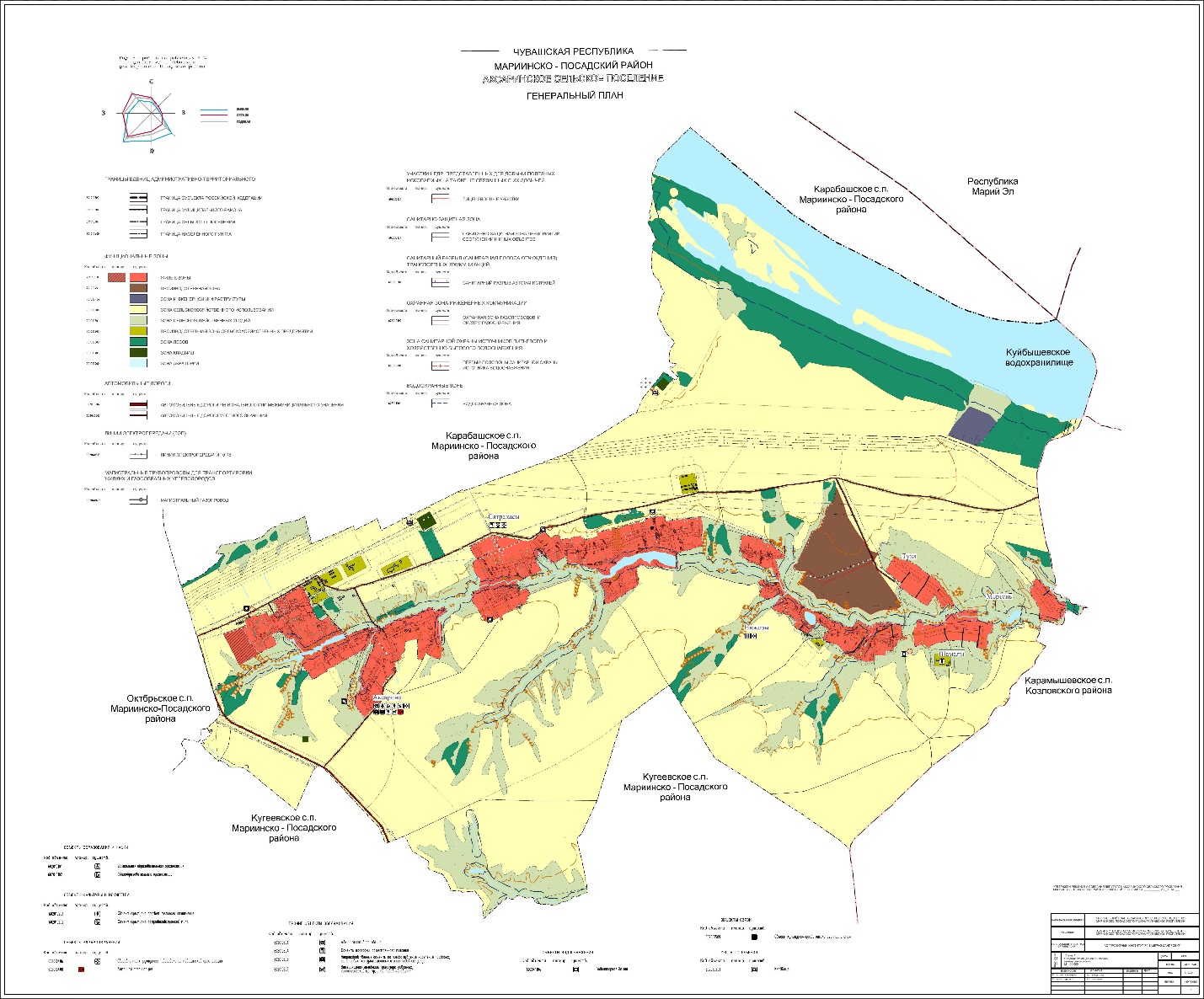 О внесении изменений в Положение о контрольно-счетном органе Аксаринского сельского поселения Мариинско – Посадского района Чувашской Республики, утвержденный решением Собрания депутатов Аксаринского сельского поселения от 24.04.2012 № 26/1 «Об утверждении Положения о контрольно-счетном органе Аксаринского сельского поселения Мариинско-Посадского района Чувашской Республики» (с изменениями от 26.11.2014 № 73/4, 12.07.2017 № 34/2, 26.02.2019 № 72/2)В целях приведения в соответствие со ст.3 ч.1 Федерального закона от 03.12.2012 г. № 230-ФЗ «О контроле за соответствием расходов лиц, замещающих государственные должности, и иных лиц их доходам», Федерального закона от 06.10.2003 г. № 131-ФЗ «Об общих принципах организации местного самоуправления в Российской Федерации» Собрание депутатов Аксаринского сельского поселения Мариинско – Посадского района Чувашской Республикир е ш и л о:1. Внести в Положение о контрольно-счетном органе Аксаринского сельского поселения Мариинско – Посадского района Чувашской Республики, утвержденный решением Собрания депутатов Аксаринского сельского поселения Мариинско – Посадского района Чувашской Республики от 24.04.2012 г. № 26/1 (с изменениями от 26.11.2014 № 73/4, 12.07.2017 № 34/2, 26.02.2019 № 72/2) (далее – Положение) следующие изменения:1) п. 4.7. изложить в следующей редакции:"п.4.7. Лицо, замещающее (занимающее) одну из должностей, указанных в пункте 1 части 1 статьи 2 Федерального закона от 03.12.2012 г. № 230-ФЗ («г» лица, замещающие муниципальные должности), обязано ежегодно в сроки, установленные для представления сведений о доходах, об имуществе и обязательствах имущественного характера, представлять сведения о своих расходах, а также о расходах своих супруги (супруга) и несовершеннолетних детей по каждой сделке по приобретению земельного участка, другого объекта недвижимости, транспортного средства, ценных бумаг, акций (долей участия, паев в уставных (складочных) капиталах организаций), совершенной им, его супругой (супругом) и (или) несовершеннолетними детьми в течение календарного года, предшествующего году представления сведений (далее - отчетный период), если общая сумма таких сделок превышает общий доход данного лица и его супруги (супруга) за три последних года, предшествующих отчетному периоду, и об источниках получения средств, за счет которых совершены эти сделки.".2.  Настоящее решение вступает в силу со дня его официального опубликования в печатном средстве массовой информации "Посадский вестник». Глава Аксаринского сельского поселения                                                  В.Г.ОсокинО внесении изменений в Правила депутатской этики, утвержденный решением Собрания депутатов Аксаринского сельского поселения от 19.12.2018 № 36/1 «О Правилах депутатской этики» В целях приведения в соответствие с Федеральным законом от 26.07.2019 N 228-ФЗ «О внесении изменений в статью 40 Федерального закона «Об общих принципах организации местного самоуправления в Российской Федерации» и статью 13.1 Федерального закона «О противодействии коррупции» Собрание депутатов Аксаринского сельского поселения Мариинско – Посадского района Чувашской Республикир е ш и л о:1. Внести в Правила депутатской этики, утвержденный решением Собрания депутатов Аксаринского сельского поселения Мариинско – Посадского района Чувашской Республики от 19.12.2018 № 36/1 (далее – Правила) следующие изменения:1) пункт 1.7 Правил изложить в следующей редакции: «1.7. Депутат должен соблюдать ограничения, запреты, исполнять обязанности, которые установлены Федеральным законом от 25 декабря 2008 года N 273-ФЗ "О противодействии коррупции" и другими федеральными законами. Полномочия депутата, члена выборного органа местного самоуправления, выборного должностного лица местного самоуправления прекращаются досрочно в случае несоблюдения ограничений, запретов, неисполнения обязанностей, установленных Федеральным законом от 25 декабря 2008 года N 273-ФЗ "О противодействии коррупции", Федеральным законом от 3 декабря 2012 года N 230-ФЗ "О контроле за соответствием расходов лиц, замещающих государственные должности, и иных лиц их доходам", Федеральным законом от 7 мая 2013 года N 79-ФЗ "О запрете отдельным категориям лиц открывать и иметь счета (вклады), хранить наличные денежные средства и ценности в иностранных банках, расположенных за пределами территории Российской Федерации, владеть и (или) пользоваться иностранными финансовыми инструментами.";2) Раздел 6 Правил дополнить пунктом 6.8 следующего содержания:  «К депутату, представившему недостоверные или неполные сведения о своих доходах, расходах, об имуществе и обязательствах имущественного характера, а также сведения о доходах, расходах, об имуществе и обязательствах имущественного характера своих супруги (супруга) и несовершеннолетних детей, если искажение этих сведений является несущественным, могут быть применены следующие меры ответственности:1) предупреждение;2) освобождение депутата от должности в представительном органе муниципального образования с лишением права занимать должности в представительном органе муниципального образования до прекращения срока его полномочий;3)  запрет занимать должности в представительном органе муниципального образования, выборном органе местного самоуправления до прекращения срока его полномочий.».2. Настоящее решение вступает в силу со дня его официального опубликования в печатном средстве массовой информации "Посадский вестник». Глава Аксаринского сельского поселения                                                  В.Г.Осокин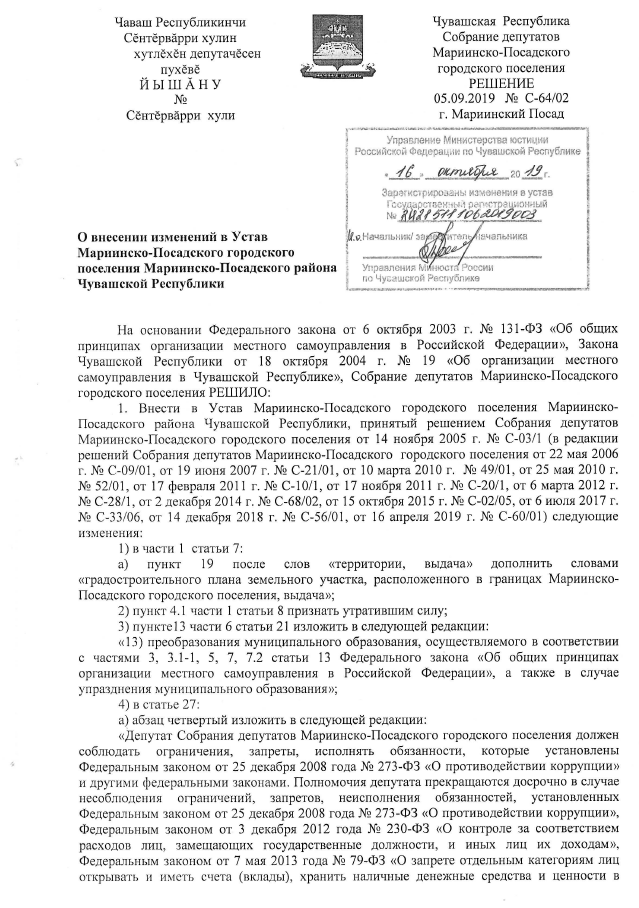 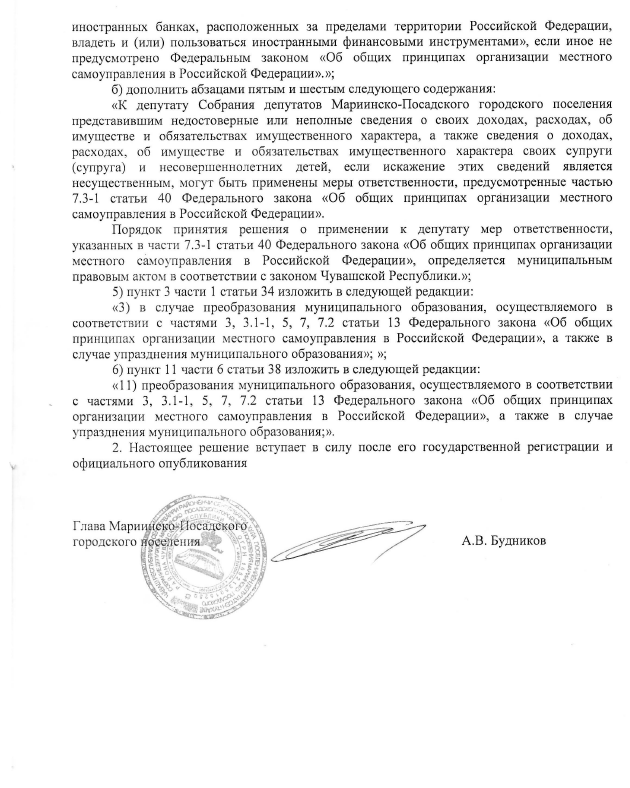 Об итогах исполнения бюджета Приволжского сельского поселения Мариинско-Посадского района Чувашской Республики за 9 месяцев 2019 годаРуководствуясь статьей 264.2 Бюджетного кодекса Российской Федерации и статьей 60 Положения о регулировании бюджетных правоотношений в Приволжском сельском поселении Мариинско-Посадского района Чувашской Республики, утвержденного решением Собрания депутатов Приволжского сельского поселения Мариинско-Посадского района Чувашской Республики от 27.12.2013  № С-57/2 администрация Приволжского сельского поселения постановляет:Утвердить прилагаемый отчет об исполнении бюджета Приволжского сельского поселения Мариинско-Посадского района Чувашской Республики за 9 месяцев  2019 года (далее-отчёт). 3. Направить вышеуказанный отчёт Приволжского сельского поселения Мариинско-Посадского района Чувашской Республики Собранию депутатов Приволжского сельского поселения Мариинско-Посадского района Чувашской Республики. Глава   Приволжскогосельского    поселения								А.М.Архипов								О создании комиссии для подворного обхода жилых домов Шоршелского сельского поселения Мариинско-Посадского района       В целях создания единой системы профилактики правонарушений,  повышения в целях обследования на предмет противопожарного состояния в жилом секторе (состояние эксплуатации электробытовых приборов, технической эксплуатации всех видов электроустановок, газового оборудования, печей и дымоходов жилых домов, бань, каким способом обогревается жилое помещение), а так же привлечения к этой работе общественности Шоршелского сельского поселения:1. Создать комиссию для подворного обхода в следующем составе: - Журавлёв Михаил Юрьевич – глава Шоршелского сельского поселения, председатель комиссии; -  Григорьева Татьяна Вячеславовна  – член комиссии, ведущий специалист-эксперт администрации Шоршелского сельского поселения, секретарь;- Тихонова Светлана Николаевна  – член комиссии, специалист-эксперт  администрации Шоршелского сельского поселения;- Петров Петр Петрович– член комиссии - уполномоченный  участковый полиции (по согласованию) ;- Ромашкина Людмила Витальевна – член комиссии - председатель Собрания  депутатов Шоршелского сельского поселения;-  Григорьева Маргарита Ильинична  -  член комиссии - депутат Шоршелского сельского поселения;- Григорьева Ирина Владимировна - член комиссии - заведующая Шоршелским ЦСДК2. Настоящее постановление вступает в силу со дня его подписания.3. Контроль  за исполнением настоящего распоряжения оставляю за собойГлава  Шоршелского сельского поселения Мариинско-Посадскогорайона Чувашской Республики:                                                                   М.Ю. Журавлёв Об утверждении Порядка принятия решений о заключении муниципальных контрактов на поставку товаров, выполнение работ, оказание услуг для обеспечения нужд Бичуринского сельского поселения Мариинско-Посадского района Чувашской Республики на срок, превышающий срок действия утвержденных лимитов бюджетных обязательствВ соответствии с пунктом 3 статьи 72 Бюджетного кодекса Российской Федерации администрация  Бичуринского сельского  поселения Мариинско-Посадского района Чувашской Республики п о с т а н о в л я е т:1. Утвердить прилагаемый Порядок принятия решений о заключении муниципальных контрактов на поставку товаров, выполнение работ, оказание услуг для обеспечения нужд Бичуринского сельского поселения Мариинско-Посадского района Чувашской Республики на срок, превышающий срок действия утвержденных лимитов бюджетных обязательств.2. Контроль за выполнением настоящего постановления оставляю за собой.3. Настоящее постановление вступает в силу после дня его официального опубликования.И.о.главы  Бичуринского сельского поселения                		            	 Е.П.АлексееваУтвержден
постановлением администрации Бичуринского  сельского поселения Мариинско-Посадского  района Чувашской Республики
от 04.10.2019 г. №  56Порядок
принятия решений о заключении муниципальных контрактов на поставку товаров, выполнение работ, оказание услуг для обеспечения нужд  Бичуринского сельского ПОСЕЛЕНИЯ Мариинско-Посадского района Чувашской Республики на срок, превышающий срок действия утвержденных лимитов бюджетных обязательств1. Настоящий Порядок регламентирует процедуру принятия решений о заключении муниципальных контрактов на поставку товаров, выполнение работ, оказание услуг для обеспечения нужд  Бичуринского сельского поселения Мариинско-Посадского района Чувашской Республики (далее – поселение), осуществляемых в соответствии с законодательством Российской Федерации о контрактной системе в сфере закупок товаров, работ, услуг для обеспечения государственных и муниципальных нужд (далее - законодательство Российской Федерации о контрактной системе в сфере закупок), на срок, превышающий в случаях, установленных Бюджетным кодексом Российской Федерации, срок действия утвержденных лимитов бюджетных обязательств (далее также - долгосрочный муниципальный контракт).2. Муниципальные заказчики поселения вправе заключать муниципальные контракты, предметом которых являются выполнение работ, оказание услуг для обеспечения нужд поселения, длительность производственного цикла выполнения, оказания которых превышает срок действия утвержденных лимитов бюджетных обязательств, а также муниципальные контракты, предметом которых является поставка товаров на срок, превышающий срок действия утвержденных лимитов бюджетных обязательств, предусматривающие встречные обязательства, не связанные с предметом их исполнения, в соответствии с законодательством Российской Федерации о контрактной системе в сфере закупок в рамках муниципальных программ поселения.Такие муниципальные контракты заключаются в пределах средств и на сроки, которые предусмотрены на реализацию соответствующих мероприятий подпрограмм (программ) муниципальных программ поселения, в соответствии с решениями администрации поселения о заключении долгосрочных муниципальных контрактов, при условии определения в таких подпрограммах (программах) объектов закупок товаров, работ, услуг для обеспечения нужд поселения (далее - закупка) с указанием в отношении каждого объекта закупки следующей информации:а) если предметом муниципального контракта являются выполнение работ, оказание услуг:наименование объекта закупки;планируемые результаты выполнения работ, оказания услуг;сроки осуществления закупки;предельный объем средств на оплату выполненных работ, оказанных услуг с разбивкой по годам;б) если предметом муниципального контракта является поставка товаров:наименование объекта закупки;сроки осуществления закупки;предмет встречного обязательства и срок его исполнения;предельный объем средств на оплату поставленных товаров с разбивкой по годам.3. При заключении в рамках муниципальных программ поселения муниципальных контрактов на выполнение работ по содержанию автомобильных дорог общего пользования регионального и межмуниципального значения, а также искусственных сооружений на них, длительность производственного цикла выполнения которых превышает срок действия утвержденных лимитов бюджетных обязательств, годовой предельный объем средств, предусмотренных на оплату таких муниципальных контрактов за пределами планового периода, не может превышать максимальный годовой объем лимитов бюджетных обязательств, утвержденных на ремонт и содержание автомобильных дорог общего пользования регионального и межмуниципального значения, а также искусственных сооружений на них в пределах текущего финансового года и планового периода.4. Решения администрации поселения о заключении долгосрочных муниципальных контрактов принимаются в форме распоряжений администрации поселения и содержат в том числе:наименование объекта закупки;сроки осуществления закупки;предельный объем средств на оплату поставленных товаров, выполненных работ, оказанных услуг с разбивкой по годам.5. Решения администрации поселения о заключении долгосрочных муниципальных контрактов принимаются в следующем порядке:а) проект распоряжения администрации поселения о заключении долгосрочного муниципального контракта (далее - проект распоряжения) и пояснительная записка к нему направляются муниципальным заказчиком на согласование в финансовый отдел Администрации Мариинско-Посадского района Чувашской Республики (далее – финансовый отдел) и отдел экономики и имущественных отношений администрации Мариинско-Посадского района Чувашской Республики (далее – отдел экономики);проект распоряжения администрации поселения о заключении долгосрочного муниципального контракта в случае привлечения средств из республиканского бюджета Чувашской Республики подлежит согласованию с Кабинетом Министров Чувашской Республики.б) финансовый отдел в срок, не превышающий 5 рабочих дней со дня получения проекта распоряжения и пояснительной записки к нему, согласовывает указанный проект при соблюдении следующих условий:соответствие проекта долгосрочного муниципального контракта реестру расходных обязательств поселения;соответствие предельного объема бюджетных ассигнований, предусмотренных на оплату долгосрочного муниципального контракта в текущем финансовом году и плановом периоде, бюджетным ассигнованиям, предусмотренным на исполнение соответствующего расходного обязательства решением Собрания депутатов   Бичуринского сельского  поселения Мариинско-Посадского района Чувашской Республики о бюджете поселения на очередной финансовый год и плановый период;непревышение годового предельного объема средств, предусмотренных на оплату долгосрочного муниципального контракта за пределами планового периода, над максимальным годовым объемом средств на оплату указанного контракта в пределах планового периода (в текущем финансовом году);в) отдел экономики в срок, не превышающий 5 рабочих дней со дня получения проекта распоряжения и пояснительной записки к нему, согласовывает указанный проект при соблюдении следующих условий:соответствие проекта долгосрочного муниципального контракта требованиям законодательства Российской Федерации о контрактной системе в сфере закупок;наличие объекта закупки в мероприятиях подпрограмм (программ) муниципальных программ Мариинско-Посадского района Чувашской Республики, содержащих информацию, указанную в пункте 2 настоящего Порядка;г) проект распоряжения, согласованный с финансовым отделом, отделом экономики и Кабинетом Министров Чувашской Республики (в случае привлечения средств республиканского бюджета Чувашской Республики), представляется муниципальным заказчиком в администрацию поселения в установленном порядке.6. На основании решения администрации поселения о заключении долгосрочных муниципальных контрактов муниципальный заказчик осуществляет определение поставщика (подрядчика, исполнителя) в соответствии с законодательством Российской Федерации о контрактной системе в сфере закупок и в течение 3 рабочих дней со дня заключения долгосрочного муниципального контракта направляет его копию в территориальный орган Управления Федерального казначейства по Чувашской Республики, в котором ему открыты лицевые счета, для учета принятых и планируемых к принятию на учет бюджетных обязательств.7. Заключение долгосрочных муниципальных контрактов и дополнительных соглашений к ним осуществляется в соответствии с законодательством Российской Федерации о контрактной системе в сфере закупок.Не использованные муниципальным заказчиком в текущем финансовом году остатки бюджетных средств по долгосрочному муниципальному контракту, имеющих целевое назначение, переходят на следующий финансовый год.О внесении изменений в постановление от 25.12.2017 г. № 97 "Об утверждении административного регламента администрации Бичуринского сельского поселения Мариинско-Посадского района по предоставлению муниципальной услуги «Выдача разрешения на строительство, реконструкцию объектов капитального строительства".В соответствии с Градостроительным кодексом Российской Федерации, Федеральным законом от 06 октября 2003 года № 131-ФЗ "Об общих принципах организации местного самоуправления в Российской Федерации", Федеральным законом от 27 июля 2010 года № 210-ФЗ "Об организации предоставления государственных и муниципальных услуг", администрация Бичуринского сельского поселения Мариинско-Посадского района п о с т а н о в л я е т:Внести    в постановление от 25.12.2017 г. № 97 "Об утверждении административного регламента администрации Бичуринского сельского поселения Мариинско-Посадского района по предоставлению муниципальной услуги «Выдача разрешения на строительство, реконструкцию объектов капитального строительства" следующие изменения:1) пункт 2.6.1 раздела 2 изложить в следующей редакции:          - пункт 2.6.1 раздела II Регламента изложить в следующей редакции: «2.6.1. В целях строительства, реконструкции объекта капитального строительства застройщик направляет заявление о выдаче разрешения на строительство непосредственно в орган местного самоуправления. Заявление о выдаче разрешения на строительство может быть подано через многофункциональный центр в соответствии с соглашением о взаимодействии между многофункциональным центром и органом местного самоуправления. К указанному заявлению прилагаются следующие документы:1) правоустанавливающие документы на земельный участок, в том числе соглашение об установлении сервитута, решение об установлении публичного сервитута, а также схема расположения земельного участка или земельных участков на кадастровом плане территории, на основании которой был образован указанный земельный участок и выдан градостроительный план земельного участка;1.1) при наличии соглашения о передаче в случаях, установленных бюджетным законодательством Российской Федерации, органом местного самоуправления полномочий государственного (муниципального) заказчика, заключенного при осуществлении бюджетных инвестиций, - указанное соглашение, правоустанавливающие документы на земельный участок правообладателя, с которым заключено это соглашение;2) градостроительный план земельного участка, выданный не ранее чем за три года до дня представления заявления на получение разрешения на строительство, или в случае выдачи разрешения на строительство линейного объекта реквизиты проекта планировки территории и проекта межевания территории (за исключением случаев, при которых для строительства, реконструкции линейного объекта не требуется подготовка документации по планировке территории), реквизиты проекта планировки территории в случае выдачи разрешения на строительство линейного объекта, для размещения которого не требуется образование земельного участка;3) результаты инженерных изысканий и следующие материалы:а) пояснительная записка;б) схема планировочной организации земельного участка, выполненная в соответствии с информацией, указанной в градостроительном плане земельного участка, а в случае подготовки проектной документации применительно к линейным объектам проект полосы отвода, выполненный в соответствии с проектом планировки территории (за исключением случаев, при которых для строительства, реконструкции линейного объекта не требуется подготовка документации по планировке территории);в) разделы, содержащие архитектурные и конструктивные решения, а также решения и мероприятия, направленные на обеспечение доступа инвалидов к объекту капитального строительства (в случае подготовки проектной документации применительно к объектам здравоохранения, образования, культуры, отдыха, спорта и иным объектам социально-культурного и коммунально-бытового назначения, объектам транспорта, торговли, общественного питания, объектам делового, административного, финансового, религиозного назначения, объектам жилищного фонда);г) проект организации строительства объекта капитального строительства (включая проект организации работ по сносу объектов капитального строительства, их частей в случае необходимости сноса объектов капитального строительства, их частей для строительства, реконструкции других объектов капитального строительства);4) положительное заключение экспертизы проектной документации, в соответствии с которой осуществляются строительство, реконструкция объекта капитального строительства, в том числе в случае, если данной проектной документацией предусмотрены строительство или реконструкция иных объектов капитального строительства, включая линейные объекты (применительно к отдельным этапам строительства;4.1) подтверждение соответствия вносимых в проектную документацию изменений требованиям, Градостроительного Кодекса Российской Федерации, предоставленное лицом, являющимся членом саморегулируемой организации, основанной на членстве лиц, осуществляющих подготовку проектной документации, и утвержденное специалистом по организации архитектурно-строительного проектирования в должности главного инженера проекта, в случае внесения изменений в проектную документацию;4.2) подтверждение соответствия вносимых в проектную документацию изменений требованиям Градостроительного Кодекса Российской Федерации, предоставленное органом исполнительной власти или организацией, проводившими экспертизу проектной документации, в случае внесения изменений в проектную документацию в ходе экспертного сопровождения;5) разрешение на отклонение от предельных параметров разрешенного строительства, реконструкции (в случае, если застройщику было предоставлено такое разрешение);6) согласие всех правообладателей объекта капитального строительства в случае реконструкции такого объекта в случае реконструкции многоквартирного дома;6.1) в случае проведения реконструкции государственным (муниципальным) заказчиком, являющимся органом государственной власти (государственным органом),  органом местного самоуправления, на объекте капитального строительства государственной (муниципальной) собственности, правообладателем которого является государственное (муниципальное) унитарное предприятие, государственное (муниципальное) бюджетное или автономное учреждение, в отношении которого указанный орган осуществляет соответственно функции и полномочия учредителя или права собственника имущества, - соглашение о проведении такой реконструкции, определяющее в том числе условия и порядок возмещения ущерба, причиненного указанному объекту при осуществлении реконструкции;6.2) решение общего собрания собственников помещений и машино-мест в многоквартирном доме, принятое в соответствии с жилищным законодательством в случае реконструкции многоквартирного дома, или, если в результате такой реконструкции произойдет уменьшение размера общего имущества в многоквартирном доме, согласие всех собственников помещений и машино-мест в многоквартирном доме;7) копия свидетельства об аккредитации юридического лица, выдавшего положительное заключение негосударственной экспертизы проектной документации, в случае, если представлено заключение негосударственной экспертизы проектной документации;8) документы, предусмотренные законодательством Российской Федерации об объектах культурного наследия, в случае, если при проведении работ по сохранению объекта культурного наследия затрагиваются конструктивные и другие характеристики надежности и безопасности такого объекта;9) копия решения об установлении или изменении зоны с особыми условиями использования территории в случае строительства объекта капитального строительства, в связи с размещением которого в соответствии с законодательством Российской Федерации подлежит установлению зона с особыми условиями использования территории, или в случае реконструкции объекта капитального строительства, в результате которой в отношении реконструированного объекта подлежит установлению зона с особыми условиями использования территории или ранее установленная зона с особыми условиями использования территории подлежит изменению;10) копия договора о развитии застроенной территории или договора о комплексном развитии территории в случае, если строительство, реконструкцию объектов капитального строительства планируется осуществлять в границах территории, в отношении которой органом местного самоуправления принято решение о развитии застроенной территории или решение о комплексном развитии территории по инициативе органа местного самоуправления, за исключением случая принятия решения о самостоятельном осуществлении комплексного развития территории.Документы (их копии или сведения, содержащиеся в них), указанные в пунктах 1 - 5, 7, 9 и 10   запрашиваются органами местного самоуправления в государственных органах,  в распоряжении которых находятся указанные документы, в срок не позднее трех рабочих дней со дня получения заявления о выдаче разрешения на строительство, если застройщик не представил указанные документы самостоятельно.По межведомственным запросам органов местного самоуправления  документы (их копии или сведения, содержащиеся в них) предоставляются государственными органами, в распоряжении которых находятся указанные документы, в срок не позднее трех рабочих дней со дня получения соответствующего межведомственного запроса.Документы, указанные в пунктах 1, 3 , 4, 7  направляются заявителем самостоятельно, если указанные документы (их копии или сведения, содержащиеся в них) отсутствуют в Едином государственном реестре недвижимости или едином государственном реестре заключений.- пункт 2.6.2 раздела II Регламента изложить в следующей редакции:«2.6.2. Уполномоченные на выдачу разрешений на строительство орган местного самоуправления, отказывают в выдаче разрешения на строительство при отсутствии документов, предусмотренных  пунктом 2.6.1  раздела II  настоящего регламента, или несоответствии представленных документов требованиям к строительству, реконструкции объекта капитального строительства, установленным на дату выдачи представленного для получения разрешения на строительство градостроительного плана земельного участка, или в случае выдачи разрешения на строительство линейного объекта требованиям проекта планировки территории и проекта межевания территории (за исключением случаев, при которых для строительства, реконструкции линейного объекта не требуется подготовка документации по планировке территории), а также разрешенному использованию земельного участка и (или) ограничениям, установленным в соответствии с земельным и иным законодательством Российской Федерации и действующим на дату выдачи разрешения на строительство, требованиям, установленным в разрешении на отклонение от предельных параметров разрешенного строительства, реконструкции. Неполучение или несвоевременное получение документов, запрошенных в соответствии с пунктом 2.6.1  раздела II  настоящего регламента, не может являться основанием для отказа в выдаче разрешения на строительство. В случае, предусмотренном частью 11.1 статьи 51 Градостроительного Кодекса Российской Федерации, основанием для отказа в выдаче разрешения на строительство является также поступившее от органа исполнительной власти субъекта Российской Федерации, уполномоченного в области охраны объектов культурного наследия, заключение о несоответствии раздела проектной документации объекта капитального строительства предмету охраны исторического поселения и требованиям к архитектурным решениям объектов капитального строительства, установленным градостроительным регламентом применительно к территориальной зоне, расположенной в границах территории исторического поселения федерального или регионального значения. В случае, если строительство, реконструкция объекта капитального строительства планируются на территории, в отношении которой органом местного самоуправления принято решение о развитии застроенной территории или решение о комплексном развитии территории по инициативе органа местного самоуправления, основанием для отказа в выдаче разрешения на строительство также является отсутствие документации по планировке территории, утвержденной в соответствии с договором о развитии застроенной территории или договором о комплексном развитии территории (за исключением случая принятия решения о самостоятельном осуществлении комплексного развития территории)».пункт 2.7.1. раздела II Регламента изложить в следующей редакции:
"2.7.1. В целях получения разрешения на строительство:1) правоустанавливающие документы на земельный участок, в том числе соглашение об установлении сервитута, решение об установлении публичного сервитута, а также схема расположения земельного участка или земельных участков на кадастровом плане территории, на основании которой был образован указанный земельный участок и выдан градостроительный план земельного участка в случае, предусмотренном частью 1.1 статьи 57.3 Градостроительного Кодекса Российской Федерации;1.1) при наличии соглашения о передаче в случаях, установленных бюджетным законодательством Российской Федерации, органом государственной власти (государственным органом), Государственной корпорацией по атомной энергии "Росатом", Государственной корпорацией по космической деятельности "Роскосмос", органом управления государственным внебюджетным фондом или органом местного самоуправления полномочий государственного (муниципального) заказчика, заключенного при осуществлении бюджетных инвестиций, - указанное соглашение, правоустанавливающие документы на земельный участок правообладателя, с которым заключено это соглашение;2) градостроительный план земельного участка, выданный не ранее чем за три года до дня представления заявления на получение разрешения на строительство, или в случае выдачи разрешения на строительство линейного объекта реквизиты проекта планировки территории и проекта межевания территории (за исключением случаев, при которых для строительства, реконструкции линейного объекта не требуется подготовка документации по планировке территории), реквизиты проекта планировки территории в случае выдачи разрешения на строительство линейного объекта, для размещения которого не требуется образование земельного участка;3) результаты инженерных изысканий и следующие материалы, содержащиеся в утвержденной в соответствии с частью 15 статьи 48 Градостроительного Кодекса Российской Федерации проектной документации:а) пояснительная записка;б) схема планировочной организации земельного участка, выполненная в соответствии с информацией, указанной в градостроительном плане земельного участка, а в случае подготовки проектной документации применительно к линейным объектам проект полосы отвода, выполненный в соответствии с проектом планировки территории (за исключением случаев, при которых для строительства, реконструкции линейного объекта не требуется подготовка документации по планировке территории);в) разделы, содержащие архитектурные и конструктивные решения, а также решения и мероприятия, направленные на обеспечение доступа инвалидов к объекту капитального строительства (в случае подготовки проектной документации применительно к объектам здравоохранения, образования, культуры, отдыха, спорта и иным объектам социально-культурного и коммунально-бытового назначения, объектам транспорта, торговли, общественного питания, объектам делового, административного, финансового, религиозного назначения, объектам жилищного фонда);г) проект организации строительства объекта капитального строительства (включая проект организации работ по сносу объектов капитального строительства, их частей в случае необходимости сноса объектов капитального строительства, их частей для строительства, реконструкции других объектов капитального строительства);4) положительное заключение экспертизы проектной документации, в соответствии с которой осуществляются строительство, реконструкция объекта капитального строительства, в том числе в случае, если данной проектной документацией предусмотрены строительство или реконструкция иных объектов капитального строительства, включая линейные объекты (применительно к отдельным этапам строительства в случае, предусмотренном частью 12.1 статьи 48 Градостроительного  Кодекса Российской Федерации), если такая проектная документация подлежит экспертизе в соответствии со статьей 49 настоящего Кодекса, положительное заключение государственной экспертизы проектной документации в случаях, предусмотренных частью 3.4 статьи 49 Градостроительного  Кодекса Российской Федерации, положительное заключение государственной экологической экспертизы проектной документации в случаях, предусмотренных частью 6 статьи 49 Градостроительного  Кодекса Российской Федерации;4.1) подтверждение соответствия вносимых в проектную документацию изменений требованиям, указанным в части 3.8 статьи 49 Градостроительного  Кодекса Российской Федерации, предоставленное лицом, являющимся членом саморегулируемой организации, основанной на членстве лиц, осуществляющих подготовку проектной документации, и утвержденное привлеченным этим лицом в соответствии с настоящим Кодексом специалистом по организации архитектурно-строительного проектирования в должности главного инженера проекта, в случае внесения изменений в проектную документацию в соответствии с частью 3.8 статьи 49 Градостроительного Кодекса Российской Федерации;4.2) подтверждение соответствия вносимых в проектную документацию изменений требованиям, указанным в части 3.9 статьи 49 Градостроительного Кодекса Российской Федерации, предоставленное органом исполнительной власти или организацией, проводившими экспертизу проектной документации, в случае внесения изменений в проектную документацию в ходе экспертного сопровождения в соответствии с частью 3.9 статьи 49 Градостроительного Кодекса Российской Федерации;5) разрешение на отклонение от предельных параметров разрешенного строительства, реконструкции (в случае, если застройщику было предоставлено такое разрешение в соответствии со статьей 40 Градостроительного Кодекса Российской Федерации);6) копия свидетельства об аккредитации юридического лица, выдавшего положительное заключение негосударственной экспертизы проектной документации, в случае, если представлено заключение негосударственной экспертизы проектной документации;7) копия решения об установлении или изменении зоны с особыми условиями использования территории в случае строительства объекта капитального строительства, в связи с размещением которого в соответствии с законодательством Российской Федерации подлежит установлению зона с особыми условиями использования территории, или в случае реконструкции объекта капитального строительства, в результате которой в отношении реконструированного объекта подлежит установлению зона с особыми условиями использования территории или ранее установленная зона с особыми условиями использования территории подлежит изменению;8) копия договора о развитии застроенной территории или договора о комплексном развитии территории в случае, если строительство, реконструкцию объектов капитального строительства планируется осуществлять в границах территории, в отношении которой органом местного самоуправления принято решение о развитии застроенной территории или решение о комплексном развитии территории по инициативе органа местного самоуправления, за исключением случая принятия решения о самостоятельном осуществлении комплексного развития территории.Документы (их копии или сведения, содержащиеся в них) запрашиваются в государственных органах, органах местного самоуправления и подведомственных государственным органам или органам местного самоуправления организациях, в распоряжении которых находятся указанные документы, если застройщик не представил указанные документы самостоятельно. пункт 2.10.1. раздела II Регламента изложить в следующей редакции:"2.10.1«2.10.1. Основаниями для отказа в выдаче разрешения на строительство являются:1) отсутствие документов, перечисленных в пункте 2.6.1, 2.7.1 Административного регламента, необходимых для предоставления муниципальной услуги;2) несоответствие представленных документов требованиям к строительству, реконструкции объекта капитального строительства, установленным на дату выдачи представ-ленного для получения разрешения на строительство градостроительного плана земельного участка, или в случае выдачи разрешения на строительство линейного объекта требованиям проекта планировки территории и проекта межевания территории (за исключением случаев, при которых для строительства, реконструкции линейного объекта не требуется подготовка документации по планировке территории), а также разрешенному использованию земельного участка и (или) ограничениям, установленным в соответствии с земельным и иным законодательством Российской Федерации и действующим на дату выдачи разрешения на строительство, требованиям, установленным в разрешении на отклонение от предельных пара-метров разрешенного строительства, реконструкции.Неполучение или несвоевременное получение документов, запрошенных в соответствии с пунктом 2.7.1 Административного регламента, не может являться основанием для отказа в выдаче разрешения.В случае, если подано заявление о выдаче разрешения на строительство объекта капитального строительства, который не является линейным объектом и строительство или ре-конструкция которого планируется в границах территории исторического поселения федерального или регионального значения, основанием для отказа в выдаче разрешения на строительство является также поступившее от органа исполнительной власти субъекта Российской Федерации, уполномоченного в области охраны объектов культурного наследия, заключение о несоответствии раздела проектной документации объекта капитального строительства предмету охраны исторического поселения и требованиям к архитектурным решениям объектов капитального строительства, установленным градостроительным регламентом применительно к территориальной зоне, расположенной в границах территории исторического поселения федерального или регионального значения.В случае, если строительство, реконструкция объекта капитального строительства планируются на территории, в отношении которой органом местного самоуправления принято решение о развитии застроенной территории или решение о комплексном развитии территории по инициативе органа местного самоуправления, основанием для отказа в выдаче разрешения на строительство также является отсутствие документации по планировке территории, утвержденной в соответствии с договором о развитии застроенной территории или договором о комплексном развитии территории (за исключением случая принятия решения о самостоятельном осуществлении комплексного развития территории)»;- пункт 2.10.2 раздела  II  Регламента дополнить пунктом 2 следующего содержания:«2) подача заявления о внесении изменений в разрешение на строительство менее чем за десять рабочих дней до истечения срока действия разрешения на строительство».- пункт 2.10.3 раздела II Регламента  дополнить пунктами 4, 5, 6 следующего содержания:4) несоответствие планируемого размещения объекта капитального строительства требованиям к строительству, реконструкции объекта капитального строительства, установленным на дату выдачи представленного для получения разрешения на строительство или для внесения изменений в разрешение на строительство градостроительного плана земельного участка в случае поступления заявления о внесении изменений в разрешение на строительство, кроме заявления о внесении изменений в разрешение на строительство исключительно в связи с продлением срока действия такого разрешения. В случае представления для внесения изменений в разрешение на строительство градостроительного плана земельного участка, выданного после получения разрешения на строительство, такой градостроительный план должен быть выдан не ранее чем за три года до дня направления заявления о внесении изменений в разрешение на строительство;5) несоответствие планируемого объекта капитального строительства разрешенному использованию земельного участка и (или) ограничениям, установленным в соответствии с земельным и иным законодательством Российской Федерации и действующим на дату принятия решения о внесении изменений в разрешение на строительство, в случае, предусмотренном частью 21.7 статьи 51 Градостроительного Кодекса Российской Федерации, или в случае поступления заявления застройщика о внесении изменений в разрешение на строительство, кроме заявления о внесении изменений в разрешение на строительство исключительно в связи с продлением срока действия такого разрешения;6) несоответствие планируемого размещения объекта капитального строительства требованиям, установленным в разрешении на отклонение от предельных параметров разрешенного строительства, реконструкции, в случае поступления заявления застройщика о внесении изменений в разрешение на строительство, кроме заявления о внесении изменений в разрешение на строительство исключительно в связи с продлением срока действия такого разрешения; И.о.главы Бичуринского сельского поселения		              Е.П.Алексеева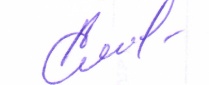 О внесении изменений в решение Собрания депутатов Бичуринского сельского поселения Мариинско-Посадского района Чувашской Республики № С - 26/1 от 21.09.2012 года «Об утверждении Положения о налоговом регулировании в Бичуринском сельском поселении Мариинско-Посадского района Чувашской Республики»Руководствуясь Федеральными законами от 15 апреля 2019 г. № 63-ФЗ «О внесении изменений в часть вторую Налогового кодекса Российской Федерации и статью 9 Федерального закона «О внесении изменений в части первую и вторую Налогового кодекса Российской Федерации и отдельные законодательные акты Российской Федерации о налогах и сборах», от 29 сентября 2019 г. № 321-ФЗ «О внесении изменений в часть вторую Налогового кодекса Российской Федерации» и № 325-ФЗ «О внесении изменений в части первую и вторую Налогового кодекса Российской Федерации» Собрание депутатов  Бичуринского поселенияр е ш и л о:1. Внести в решение Собрания депутатов  Бичуринского сельского  поселения Мариинско-Посадского района Чувашской Республики от  21.09.2012 г.  № С - 26/1  «Об утверждении Положения о налоговом регулировании в Бичуринском сельском  поселении Мариинско-Посадского района Чувашской Республики» (с изменениями, внесёнными решениями Собрания депутатов Бичуринского сельского  поселения   21.02.2013 № С - 32/2;   от 24.05.2013 №   С - 36/2;   от 25.11.2013 №  С - 45/2;    от 25.12.2013    №  С - 47/3; от 22.09.2014  № С - 55/2;  от 17.11.2014 № С - 58/1; от 20.11.2015 № С - 5/1; от 10.12.2015 № С - 6/4; 08.08.2016 № С - 13/4; от 25.10.2017 № С - 38/2: 17.10.2018  №  С 61/4;  от 26.11.2018 г. № С - 64/1 следующие изменения:в Положение о налоговом регулировании в  Бичуринском сельском поселении Мариинско-Посадского района Чувашской Республики, утвержденное указанным решением:в абзаце втором статьи 21 слово «, предоставленных» и слово «, дачного» исключить;абзац пятый статьи 24 изложить в следующей редакции:«не используемых в предпринимательской деятельности, приобретенных (предоставленных) для ведения личного подсобного хозяйства, садоводства или огородничества, а также земельных участков общего назначения, предусмотренных Федеральным законом от 29 июля 2017 года № 217-ФЗ «О ведении гражданами садоводства и огородничества для собственных нужд и о внесении изменений в отдельные законодательные акты Российской Федерации»;в статье 26:в абзаце первом пункта 3 цифру «5» заменить словом «последнего»;в пункте 4 слова «1 февраля» заменить словами «1 марта».2.Настоящее решение вступает в силу с 1 января 2020 года, но не ранее чем по истечении одного месяца со  дня его официального опубликования, за исключением положений, для которых настоящим пунктом установлены иные сроки вступления их в силу.Подпункт 3 пункта 1 настоящего решения вступает в силу с 1 января 2021 года, но не ранее чем по истечении одного месяца со  дня официального опубликования настоящего решения.И.о.главы  Бичуринского сельского поселения                          Е.П.Алексеева                 		         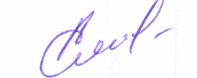 О внесении изменений  в  решением Собрания депутатов Бичуринское сельского поселения Мариинско – Посадского района Чувашской Республики от 30.03.2012 г. № С-22/3 "Об утверждении положения   контрольно-счетном органе Бичуринского сельского  поселения Мариинско – Посадского района Чувашской Республики".В целях приведения в соответствие со ст.3 ч.1 Федерального закона от 03.12.2012 г. N 230-ФЗ «О контроле за соответствием расходов лиц, замещающих государственные должности, и иных лиц их доходам», Федерального закона от 06.10.2003 г.  № 131-ФЗ  «Об общих принципах организации местного самоуправления в Российской Федерации» Собрание депутатов Бичуринское сельского поселения Мариинско – Посадского района Чувашской Республикир е ш и л о:1.  Внести в  решение Собрания депутатов  Бичуринского сельского поселения от 30.03.2012 г. №  С - 22/3 "   "Об утверждении положения  о контрольно-счетном органе Бичуринского сельского  поселения Мариинско – Посадского района Чувашской Республики"   (с изменениями, внесёнными решениями Собрания депутатов Бичуринского сельского  поселения    от 20.10.2014 г. № С - 57/1; от 26.06.2017 г. № С - 29/2; от 19.02.2019 г. № С - 69/4)  следующие изменения: (далее – Положение) следующие изменения:1) п. 4.7. изложить в следующей редакции:"п.4.7. Лицо, замещающее (занимающее) одну из должностей, указанных в пункте 1 части 1 статьи 2 Федерального закона от 03.12.2012 г. N 230-ФЗ («г» лица, замещающие муниципальные должности), обязано ежегодно в сроки, установленные для представления сведений о доходах, об имуществе и обязательствах имущественного характера, представлять сведения о своих расходах, а также о расходах своих супруги (супруга) и несовершеннолетних детей по каждой сделке по приобретению земельного участка, другого объекта недвижимости, транспортного средства, ценных бумаг, акций (долей участия, паев в уставных (складочных) капиталах организаций), совершенной им, его супругой (супругом) и (или) несовершеннолетними детьми в течение календарного года, предшествующего году представления сведений (далее - отчетный период), если общая сумма таких сделок превышает общий доход данного лица и его супруги (супруга) за три последних года, предшествующих отчетному периоду, и об источниках получения средств, за счет которых совершены эти сделки.".Настоящее решение вступает в силу со дня его официального опубликования.  Глава Бичуринское   сельского поселения 				                          С.М.Назаров		О внесении изменений в Решение Собрания депутатов Бичуринского сельского поселения  от 20.12.2018 г. № 66/2 " О Правилах депутатской этики"В целях приведения в соответствие с Федеральным законом от 26.07.2019 N 228-ФЗ «О внесении изменений в статью 40 Федерального закона «Об общих принципах организации местного самоуправления в Российской Федерации» и статью 13.1 Федерального закона «О противодействии коррупции» Собрание депутатов Бичуринского сельского поселения Мариинско – Посадского района Чувашской Республикир е ш и л о:1. Внести  в Решение Собрания депутатов Бичуринского сельского поселения  от 20.12.2018 г. № 66/2 " О Правилах депутатской этики" следующие изменения:1) пункт 1.7  Правил  изложить в следующей редакции: «1.7. Депутат должен соблюдать ограничения, запреты, исполнять обязанности, которые установлены Федеральным законом от 25 декабря 2008 года N 273-ФЗ "О противодействии коррупции" и другими федеральными законами. Полномочия депутата, члена выборного органа местного самоуправления, выборного должностного лица местного самоуправления прекращаются досрочно в случае несоблюдения ограничений, запретов, неисполнения обязанностей, установленных Федеральным законом от 25 декабря 2008 года N 273-ФЗ "О противодействии коррупции", Федеральным законом от 3 декабря 2012 года N 230-ФЗ "О контроле за соответствием расходов лиц, замещающих государственные должности, и иных лиц их доходам", Федеральным законом от 7 мая 2013 года N 79-ФЗ "О запрете отдельным категориям лиц открывать и иметь счета (вклады), хранить наличные денежные средства и ценности в иностранных банках, расположенных за пределами территории Российской Федерации, владеть и (или) пользоваться иностранными финансовыми инструментами.";2) Раздел 6 Правил дополнить пунктом 6.8 следующего содержания:  " К депутату, представившему недостоверные или неполные сведения о своих доходах, расходах, об имуществе и обязательствах имущественного характера, а также сведения о доходах, расходах, об имуществе и обязательствах имущественного характера своих супруги (супруга) и несовершеннолетних детей, если искажение этих сведений является несущественным, могут быть применены следующие меры ответственности:1) предупреждение;2) освобождение депутата от должности в представительном органе муниципального образования  с лишением права занимать должности в представительном органе муниципального образования  до прекращения срока его полномочий;3)  запрет занимать должности в представительном органе муниципального образования, выборном органе местного самоуправления до прекращения срока его полномочий.".2. Настоящее решение вступает в силу со дня его официального опубликования .Глава Бичуринского   сельского поселения 					С.М.Назаров								 	 Об утверждении Порядка формирования перечня налоговых расходов Эльбарусовского сельского поселения Мариинско-Посадского района Чувашской Республики В соответствии со статьей 1743 Бюджетного кодекса Российской Федерации администрация Эльбарусовского сельского поселения Мариинско-Посадского района Чувашской Республики        п о с т а н о в л я е т:1. Утвердить прилагаемый Порядок формирования перечня налоговых расходов Эльбарусовского сельского поселения Мариинско-Посадского района Чувашской Республики. 2. Контроль за выполнением настоящего постановления возложить на финансовый отдел Администрации Мариинско-Посадского района Чувашской Республики.3. Настоящее постановление вступает в силу с 1 января 2020 года. Глава Эльбарусовского сельского поселения	В.Н.АндреевУтвержденпостановлением администрации Эльбарусовского сельского поселения Мариинско-Посадского районаЧувашской Республикиот 14.10.2019   № 72П О Р Я Д О Кформирования перечня налоговых расходов Эльбарусовского сельского поселения Мариинско-Посадского района Чувашской Республики I. Общие положенияНастоящий Порядок определяет процедуру формирования перечня налоговых расходов Эльбарусовского сельского поселения Мариинско-Посадского района Чувашской Республики (далее – поселение) по налогам, установленным нормативными правовыми актами Эльбарусовского сельского поселения Мариинско-Посадского района в пределах полномочий, отнесенных законодательством Российской Федерации о налогах и сборах к ведению муниципальных образований. Для целей настоящего Порядка используются следующие понятия и термины:налоговые расходы поселения – выпадающие доходы бюджета поселения, обусловленные налоговыми льготами, освобождениями и иными преференциями по налогам, предусмотренными в качестве мер государственной поддержки в соответствии с целями муниципальных программ поселения и их структурных элементов и (или) целями социально-экономического развития поселения, не относящимися к муниципальным программам поселения;куратор налоговых расходов поселения (далее – куратор налоговых расходов) – орган местного самоуправления поселения, ответственный в соответствии с полномочиями, установленными нормативными правовыми актами поселения, за достижение соответствующих налоговому расходу поселения целей муниципальной программы поселения и ее структурных элементов и (или) целей социально-экономического развития поселения, не относящихся к муниципальным программам поселения;перечень налоговых расходов поселения – документ, содержащий сведения о распределении налоговых расходов поселения в соответствии с целями муниципальных программ поселения и их структурных элементов и (или) целями социально-экономического развития поселения, не относящимися к муниципальным программам поселения, а также о кураторах налоговых расходов.II. Формирование перечня налоговых расходов поселения2.1. Проект перечня налоговых расходов поселения на очередной финансовый год и плановый период (далее – проект перечня налоговых расходов) формируется финансовым отделом Администрации Мариинско-Посадского района Чувашской Республики (далее – финансовый отдел) ежегодно в срок до 1 ноября текущего года по форме согласно приложению к настоящему Порядку и направляется на согласование в органы местного самоуправления поселения, которые проектом перечня налоговых расходов предлагается определить в качестве кураторов налоговых расходов. 2.2. Органы местного самоуправления поселения, указанные в пункте 2.1 настоящего Порядка, в срок до 10 ноября текущего года рассматривают проект перечня налоговых расходов на предмет предлагаемого распределения налоговых расходов поселения в соответствии с целями муниципальных программ поселения и их структурных элементов (с учетом мер государственного регулирования в сфере реализации соответствующих муниципальных программ поселения) и (или) целями социально-экономического развития поселения, не относящимися к муниципальным программам поселения, и определения кураторов налоговых расходов и информируют финансовый отдел о согласовании проекта перечня налоговых расходов.В случае несогласия с проектом перечня налоговых расходов органы местного самоуправления поселения в срок, указанный в абзаце первом настоящего пункта, направляют в финансовый отдел замечания и предложения по уточнению распределения налоговых расходов поселения с указанием цели муниципальной программы поселения и ее структурных элементов и (или) целей социально-экономического развития поселения, не относящихся к муниципальным программам поселения, а также по изменению кураторов налоговых расходов. Предложения по изменению кураторов налоговых расходов должны быть согласованы с предлагаемым куратором налоговых расходов.В случае, если замечания и предложения к проекту перечня налоговых расходов не направлены в финансовый отдел в течение срока, указанного в абзаце первом настоящего пункта, проект перечня налоговых расходов считается согласованным. В случае, если замечания и предложения к отдельным позициям проекта перечня налоговых расходов не содержат предложений по уточнению предлагаемого распределения налоговых расходов поселения и определению кураторов налоговых расходов, проект перечня налоговых расходов считается согласованным в отношении соответствующих позиций. При наличии разногласий по проекту перечня налоговых расходов финансовый отдел обеспечивает проведение согласительных совещаний с соответствующими органами местного самоуправления поселения до 20 ноября текущего года.2.3. После завершения процедур, указанных в пункте 2.2 настоящего Порядка, перечень налоговых расходов поселения считается сформированным и размещается на официальном сайте поселения на Портале органов власти Чувашской Республики в информационно-телекоммуникационной сети «Интернет» в срок до 1 декабря текущего года.2.4. В случае изменения в текущем году состава налоговых расходов поселения, внесения изменений в перечень муниципальных программ поселения и их структурных элементов, изменения полномочий органов местного самоуправления поселения, указанных в пункте 2.2 настоящего Порядка, в связи с которыми возникает необходимость внесения изменений в перечень налоговых расходов поселения, кураторы налоговых расходов в срок не позднее 10 рабочих дней со дня внесения соответствующих изменений направляют в финансовый отдел информацию для уточнения перечня налоговых расходов поселения. Финансовый отдел вносит соответствующие изменения в перечень налоговых расходов поселения и куратор налоговых расходов размещает его на официальном сайте поселения на Портале органов власти Чувашской Республики в информационно-телекоммуникационной сети «Интернет» в течение 10 рабочих дней со дня получения указанной информации.Приложение  к Порядку формирования перечня  налоговых расходов Эльбарусовского сельского поселения Мариинско-Посадского район Чувашской РеспубликиП Е Р Е Ч Е Н Ь налоговых расходов Эльбарусовского сельского поселения Мариинско-Посадского района Чувашской Республики на очередной финансовый год и плановый периодО мерах по реализации решения Собрания депутатов Эльбарусовского сельского поселения «О внесении изменений в решение Собрания депутатов Эльбарусовского сельского поселения Мариинско-Посадского района «О бюджете Эльбарусовского  сельского  поселения Мариинско-Посадского района Чувашской Республики на 2019 год и на плановый период 2020 и 2021 годов»В соответствии с решением Собрания депутатов Эльбарусовского сельского поселения от 27 декабря 2018  № 63/1 «О бюджете Эльбарусовского сельского поселения Мариинско-Посадского района Чувашской Республики на 2019 год и на плановый период 2020 и 2021 годов» администрация Эльбарусовского сельского поселения п о с т а н о в л я е т: 1. Принять к исполнению бюджет Эльбарусовского сельского поселения Мариинско-Посадского района Чувашской Республики на 2019 год и на плановый период 2020 и 2021 годов с учётом изменений, внесенных решением Собрания депутатов Эльбарусовского сельского поселения от 16.10.2019 г. № 81/1  «О внесении изменений в решение Собрания депутатов Эльбарусовского сельского поселения Мариинско-Посадского района «О бюджете Эльбарусовского сельского поселения Мариинско-Посадского района Чувашской Республики на 2019 год и на плановый период 2020 и 2021 годов». 2. Утвердить прилагаемый перечень мероприятий по реализации решения Собрания депутатов Эльбарусовского сельского поселения от 16.10.2019 г. № 81/1 «О внесении изменений в решение Собрания депутатов Эльбарусовского сельского поселения Мариинско-Посадского района «О бюджете Эльбарусовского сельского поселения Мариинско-Посадского района Чувашской Республики на 2019 год и на плановый период 2020 и 2021 годов» (далее – Решение о бюджете).3. Финансовому отделу администрации района внести изменения в сводную бюджетную роспись бюджета Эльбарусовского сельского поселения Мариинско-Посадского района на 2019 год. Принять меры по обеспечению своевременного финансирования всех предусмотренных расходов.4. Централизованной бухгалтерии Мариинско-Посадского района внести соответствующие изменения в показатели бюджетных смет на 2019 год. Не допускать образования просроченной кредиторской задолжённости по расходным обязательствам.Глава Эльбарусовскогосельского поселения  							В.Н.Андреев			                                                                              Утвержден                                                   постановлением администрации Эльбарусовского сельского поселения Мариинско- Посадского района Чувашской Республики                                            от 17.10.2019  № 74Перечень
мероприятий по реализации Решения Собрания депутатов Эльбарусовского сельского поселения Мариинско-Посадского района Чувашской Республики от 16 октября 2019 года № 81/1 «О внесении изменений в решение Собрания депутатов Эльбарусовского сельского поселения Мариинско-Посадского района «О бюджете Эльбарусовского сельского поселения Мариинско-Посадского района Чувашской Республики на 2019 год и плановый период 2020 и 2021 годов»О внесении изменений в постановление администрации Эльбарусовского сельского поселения от 29.12.2018 г. №106 « Об утверждении предельной численности и фонда оплаты труда работников администрации Эльбарусовского сельского поселения Мариинско-Посадского района Чувашской Республики и фонда оплаты труда казённых учреждений Эльбарусовского сельского поселения Мариинско-Посадского района Чувашской Республики»В целях реализации решения Собрания депутатов Эльбарусовского сельского поселения  Мариинско-Посадского района от 16.10.2019г. № 81/1  «О внесении  изменений в решение Собрания депутатов Эльбарусовского сельского поселения Мариинско-Посадского района «О бюджете Эльбарусовского сельского поселения Мариинско-Посадского района Чувашской Республики на 2019 год и на плановый период 2020 и 2021 годов»» администрация Эльбарусовского сельского поселения  п о с т а н о в л я е т:1. Внести в приложение №2 «Фонд оплаты труда работников казённых учреждений  Эльбарусовского сельского поселения Мариинско-Посадского района Чувашской Республики на 2019 год» изменения согласно приложению  №1 к настоящему  постановлению; 2. Настоящее постановление вступает в силу после официального опубликования.Глава Эльбарусовскогосельского поселения								В.Н.Андреев				Приложение 1к  постановлению    администрации Эльбарусовского  сельского поселения Мариинско-Посадского          районаот 17.10.2019 г.       № 75Фонд оплаты труда работников казённых учрежденийЭльбарусовского сельского поселения Мариинско-Посадского района Чувашской Республики на 2019 годО  внесении  изменений  в решение Собрания     депутатов Эльбарусовского сельского поселения Мариинско-Посадского района Чувашской Республики № 29/1 от 28.09.2012 года «Об утверждении Положения о налоговом регулировании в Эльбарусовском сельском поселении Мариинско-Посадского района Чувашской Республики»Руководствуясь Федеральными законами от 15 апреля 2019 г. № 63-ФЗ «О внесении изменений в часть вторую Налогового кодекса Российской Федерации и статью 9 Федерального закона «О внесении изменений в части первую и вторую Налогового кодекса Российской Федерации и отдельные законодательные акты Российской Федерации о налогах и сборах», от 29 сентября 2019 г. № 321-ФЗ «О внесении изменений в часть вторую Налогового кодекса Российской Федерации» и № 325-ФЗ «О внесении изменений в части первую и вторую Налогового кодекса Российской Федерации» Собрание депутатов Эльбарусовского сельского поселенияр е ш и л о:Внести в решение Собрания депутатов Эльбарусовского сельского  поселения Мариинско-Посадского района Чувашской Республики от 28.09.2012 года № 29/1 «Об утверждении Положения о налоговом регулировании в Эльбарусовском сельском поселении Мариинско-Посадского района Чувашской Республики» (с изменениями, внесёнными решениями Собрания депутатов ______________ Эльбарусовского сельского поселения от 26.02.2013 № 37/1, от 16.04.2013 № 39/1,от 17.06.2013 № 43/1, от 22.11.2013 № 49/2, от 24.12.2013 № 52/1, от 18.09.2014 № 62/2, от 27.11.2014 №66/1, от 17.11.2015 №5/1, от 14.12.2015 №6/3, от 06.10.2016 №18/3, от 08.02.2017 №26/2, от 20.10.2017 №37, от 26.10.2018 №58, от 26.11.2018  №59,от 28.02.2019 №66) следующие изменения:в Положение о налоговом регулировании в Эльбарусовском сельском поселении Мариинско-Посадского района Чувашской Республики, утвержденное указанным решением:в абзаце втором статьи 21 слово «, предоставленных» и слово «, дачного» исключить;абзац пятый статьи 24 изложить в следующей редакции:«не используемых в предпринимательской деятельности, приобретенных (предоставленных) для ведения личного подсобного хозяйства, садоводства или огородничества, а также земельных участков общего назначения, предусмотренных Федеральным законом от 29 июля 2017 года № 217-ФЗ «О ведении гражданами садоводства и огородничества для собственных нужд и о внесении изменений в отдельные законодательные акты Российской Федерации»;в статье 26:в абзаце первом пункта 3 цифру «5» заменить словом «последнего»;в пункте 4 слова «1 февраля» заменить словами «1 марта».Настоящее решение вступает в силу с 1 января 2020 года, но не ранее чем по истечении одного месяца со  дня его официального опубликования, за исключением положений, для которых настоящим пунктом установлены иные сроки вступления их в силу.Подпункт 3 пункта 1 настоящего решения вступает в силу с 1 января 2021 года, но не ранее чем по истечении одного месяца со  дня официального опубликования настоящего решения.Глава Эльбарусовского сельского поселения	                               В.Н.Андреев             		         О внесении изменений в решение Собрания депутатов Эльбарусовского сельского поселения Мариинско-Посадского района «О бюджете Эльбарусовского сельского поселения Мариинско-Посадского района Чувашской Республики на 2019 год и на плановый период 2020 и 2021 годов»Собрание депутатов Эльбарусовского сельского поселенияр е ш и л о:внести в решение Собрания депутатов Эльбарусовского сельского поселения Мариинско-Посадского района Чувашской Республики от 27.12.2018 года № 63/1 «О бюджете Эльбарусовского сельского поселения Мариинско-Посадского района Чувашской Республики на 2019 год и на плановый период 2020 и 2021 годов» следующие изменения: статью 1 изложить в следующей редакции:«1. Утвердить основные характеристики бюджета Эльбарусовского сельского поселения Мариинско-Посадского района Чувашской Республики на 2019 год:прогнозируемый общий объем доходов бюджета Эльбарусовского сельского поселения Мариинско-Посадского района Чувашской Республики в сумме 5 587,6 тыс. рублей, в том числе объем безвозмездных поступлений – 4 129,5 тыс. рублей;общий объем расходов бюджета Эльбарусовского сельского поселения Мариинско-Посадского района Чувашской Республики в сумме 5 682,4 тыс. рублей; предельный объем муниципального долга Эльбарусовского сельского поселения Мариинско-Посадского района Чувашской Республики в сумме 0,0 тыс. рублей;верхний предел муниципального внутреннего долга Эльбарусовского сельского поселения Мариинско-Посадского района Чувашской Республики на 1 января 2020 года в сумме 0,0 тыс. рублей, в том числе верхний предел долга по муниципальным гарантиям Эльбарусовского сельского поселения Мариинско-Посадского района Чувашской Республики 0,0 тыс. рублей;предельный объём расходов на обслуживание муниципального долга Эльбарусовского сельского поселения Мариинско-Посадского района Чувашской Республики в сумме 0,0 тыс. рублей;прогнозируемый дефицит бюджета Эльбарусовского сельского поселения Мариинско-Посадского района Чувашской Республики в сумме 94,8 тыс. рублей». 2) Внести изменения в приложения 6,9,11 и 13 приложениями 1-4 соответственно к данному решению.3) Настоящее решение подлежит официальному опубликованию.Глава Эльбарусовского сельского поселения					                   Мариинско-Посадского района                                         В.Н.Андреев Приложение 1к Решению Собрания депутатов                                                                          Эльбарусовского сельского поселения« 16 » октября 2019г. №81/1Распределениебюджетных ассигнований по разделам, подразделам, целевым статьям (муниципальным программам Эльбарусовского сельского поселения и непрограммным направлениям деятельности) и группам (группам и подгруппам) видов расходов классификации расходов бюджета Эльбарусовского сельского поселения Мариинско-Посадского района Чувашской Республики на 2019 год(тыс. рублей)Приложение 2к Решению Собрания депутатов                                                                             Эльбарусовского сельского поселения«16» октября 2019 г.. № 81/1                          Распределениебюджетных ассигнований по целевым статьям (муниципальным программамЭльбарусовского сельского поселения и непрограммным направлениям деятельности), группам (группам и подгруппам) видов расходов, разделам, подразделам классификации расходов бюджета Эльбарусовского сельского поселенияМариинско-Посадского района Чувашской Республики на 2019 год                                                                   (тыс. рублей)Приложение 3к Решению Собрания депутатов                                                                             Эльбарусовского сельского поселения«16 » октября 2019г. № 81/1Ведомственная структура расходов бюджета Эльбарусовского сельского поселения Мариинско-Посадского района Чувашской Республики на 2019 год                                                                   (тыс. рублей)Приложение 4к Решению Собрания депутатов                                                                       Эльбарусовского сельского поселения«16» октября 2019 г. №81/1 Источники внутреннего финансирования дефицита бюджета Эльбарусовского сельского поселения Мариинско-Посадского района на 2019 год                                                                                    (тыс.руб.)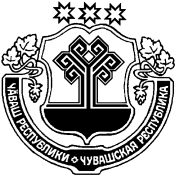 О внесении изменений в Положение о контрольно-счетном органе Октябрьского сельского поселения Мариинско – Посадского района Чувашской Республики, утв. решением Собрания депутатов Октябрьского сельского поселения Мариинско – Посадского района Чувашской Республики от 30.03.2012 г. № С-22/2 (с изм. от 25.11.2014 № С-61/2, 28.06.2017 № С-29/1, 28.02.2019 № С-70/4)В целях приведения в соответствие со ст.3 ч.1 Федерального закона от 03.12.2012 г. N 230-ФЗ «О контроле за соответствием расходов лиц, замещающих государственные должности, и иных лиц их доходам», Федерального закона от 06.10.2003 г. № 131-ФЗ «Об общих принципах организации местного самоуправления в Российской Федерации» Собрание депутатов Октябрьского сельского поселения Мариинско – Посадского района Чувашской Республикир е ш и л о:1. Внести в Положение о контрольно-счетном органе Октябрьского сельского поселения Мариинско – Посадского района Чувашской Республики, утв. решением Собрания депутатов Октябрьского сельского поселения Мариинско – Посадского района Чувашской Республики от 30.03.2012 г. № С-22/2 (с изменениями от 25.11.2014 № С-61/2, 28.06.2017 № С-29/1, 28.02.2019 № С-70/4) (далее – Положение) следующие изменения:1) п. 4.7. изложить в следующей редакции:"п.4.7. Лицо, замещающее (занимающее) одну из должностей, указанных в пункте 1 части 1 статьи 2 Федерального закона от 03.12.2012 г. N 230-ФЗ («г» лица, замещающие муниципальные должности), обязано ежегодно в сроки, установленные для представления сведений о доходах, об имуществе и обязательствах имущественного характера, представлять сведения о своих расходах, а также о расходах своих супруги (супруга) и несовершеннолетних детей по каждой сделке по приобретению земельного участка, другого объекта недвижимости, транспортного средства, ценных бумаг, акций (долей участия, паев в уставных (складочных) капиталах организаций), совершенной им, его супругой (супругом) и (или) несовершеннолетними детьми в течение календарного года, предшествующего году представления сведений (далее - отчетный период), если общая сумма таких сделок превышает общий доход данного лица и его супруги (супруга) за три последних года, предшествующих отчетному периоду, и об источниках получения средств, за счет которых совершены эти сделки.".2. Настоящее решение вступает в силу со дня его официального опубликования в печатном средстве массовой информации "Посадский вестник».Глава Октябрьского  сельского поселения 					В.Ф.Кураков								 	 О внесении изменений в Правила депутатской этики, утв. решением Собрания депутатов Октябрьского сельского поселения Мариинско – Посадского района Чувашской Республики от 24.12.2018 г. № С-67/3В целях приведения в соответствие с Федеральным законом от 26.07.2019 N 228-ФЗ «О внесении изменений в статью 40 Федерального закона «Об общих принципах организации местного самоуправления в Российской Федерации» и статью 13.1 Федерального закона «О противодействии коррупции» Собрание депутатов Октябрьского сельского поселения Мариинско – Посадского района Чувашской Республикир е ш и л о:1. Внести в Правила депутатской этики, утв. решением Собрания депутатов Октябрьского сельского поселения Мариинско – Посадского района Чувашской Республики от 24.12.2018 г. № С-67/3 (далее – Правила) следующие изменения:1) пункт 1.7 Правил изложить в следующей редакции: «1.7. Депутат должен соблюдать ограничения, запреты, исполнять обязанности, которые установлены Федеральным законом от 25 декабря 2008 года N 273-ФЗ "О противодействии коррупции" и другими федеральными законами. Полномочия депутата, члена выборного органа местного самоуправления, выборного должностного лица местного самоуправления прекращаются досрочно в случае несоблюдения ограничений, запретов, неисполнения обязанностей, установленных Федеральным законом от 25 декабря 2008 года N 273-ФЗ "О противодействии коррупции", Федеральным законом от 3 декабря 2012 года N 230-ФЗ "О контроле за соответствием расходов лиц, замещающих государственные должности, и иных лиц их доходам", Федеральным законом от 7 мая 2013 года N 79-ФЗ "О запрете отдельным категориям лиц открывать и иметь счета (вклады), хранить наличные денежные средства и ценности в иностранных банках, расположенных за пределами территории Российской Федерации, владеть и (или) пользоваться иностранными финансовыми инструментами.";2) Раздел 6 Правил дополнить пунктом 6.8 следующего содержания: " К депутату, представившему недостоверные или неполные сведения о своих доходах, расходах, об имуществе и обязательствах имущественного характера, а также сведения о доходах, расходах, об имуществе и обязательствах имущественного характера своих супруги (супруга) и несовершеннолетних детей, если искажение этих сведений является несущественным, могут быть применены следующие меры ответственности:1) предупреждение;2) освобождение депутата от должности в представительном органе муниципального образования с лишением права занимать должности в представительном органе муниципального образования до прекращения срока его полномочий;3) запрет занимать должности в представительном органе муниципального образования, выборном органе местного самоуправления до прекращения срока его полномочий.".2. Настоящее решение вступает в силу со дня его официального опубликования в печатном средстве массовой информации "Посадский вестник».Глава Октябрьского  сельского поселения 					В.Ф.Кураков								 	 О присвоении адреса зданию 	В соответствии с п.21 статьи 14 Федерального закона от 06 октября 2003 года №131-ФЗ «Об общих принципах организации местного самоуправления в Российской Федерации», Октябрьского сельского поселения Мариинско-Посадского района Чувашской Республики, раздел III Постановления Правительства Российской Федерации от 19 ноября 2014 г. N 1221 «Об утверждении Правил присвоения, изменения и аннулирования адресов», Правилами присвоения, изменения и аннулирования адресов на территории Октябрьского сельского поселения Мариинско-Посадского района Чувашской Республики, утвержденными постановлением администрации Октябрьского сельского поселения Мариинско-Посадского района Чувашской Республики от 12.10.2015 № 106, администрация Октябрьского сельского поселения Мариинско-Посадского районап о с т а н о в л я е т:присвоить зданию с кадастровым номером 21:16:210606:112, расположенному на земельном участке с кадастровым номером 21:16:210606:98, следующий почтовый адрес: Чувашская Республика – Чувашия, Мариинско – Посадский Муниципальный район, сельское поселение Октябрьское, село Октябрьское, улица Новая, дом № 17. Глава Октябрьского сельского поселения                     	 В.Ф.Кураков Об утверждении Порядка формирования перечня налоговых расходов Октябрьского сельского поселения Мариинско-Посадского района Чувашской Республики В соответствии со статьей 1743 Бюджетного кодекса Российской Федерации администрация Октябрьского сельского поселения Мариинско-Посадского района Чувашской Республики    п о с т а н о в л я е т:1. Утвердить прилагаемый Порядок формирования перечня налоговых расходов Октябрьского сельского поселения Мариинско-Посадского района Чувашской Республики. 2. Контроль за выполнением настоящего постановления возложить на финансовый отдел Администрации Мариинско-Посадского района Чувашской Республики.3. Настоящее постановление вступает в силу с 1 января 2020 года. Глава Октябрьского сельского поселения	В.Ф.КураковУтвержденпостановлением администрации Октябрьского сельского поселения Мариинско-Посадского районаЧувашской Республики                                             от 17.10.2019  № 90П О Р Я Д О Кформирования перечня налоговых расходов Октябрьского сельского поселения Мариинско-Посадского района Чувашской Республики I. Общие положенияНастоящий Порядок определяет процедуру формирования перечня налоговых расходов Октябрьского сельского поселения Мариинско-Посадского района Чувашской Республики (далее – поселение) по налогам, установленным нормативными правовыми актами Октябрьского сельского поселения Мариинско-Посадского района в пределах полномочий, отнесенных законодательством Российской Федерации о налогах и сборах к ведению муниципальных образований. Для целей настоящего Порядка используются следующие понятия и термины:налоговые расходы поселения – выпадающие доходы бюджета поселения, обусловленные налоговыми льготами, освобождениями и иными преференциями по налогам, предусмотренными в качестве мер государственной поддержки в соответствии с целями муниципальных программ поселения и их структурных элементов и (или) целями социально-экономического развития поселения, не относящимися к муниципальным программам поселения;куратор налоговых расходов поселения (далее – куратор налоговых расходов) – орган местного самоуправления поселения, ответственный в соответствии с полномочиями, установленными нормативными правовыми актами поселения, за достижение соответствующих налоговому расходу поселения целей муниципальной программы поселения и ее структурных элементов и (или) целей социально-экономического развития поселения, не относящихся к муниципальным программам поселения;перечень налоговых расходов поселения – документ, содержащий сведения о распределении налоговых расходов поселения в соответствии с целями муниципальных программ поселения и их структурных элементов и (или) целями социально-экономического развития поселения, не относящимися к муниципальным программам поселения, а также о кураторах налоговых расходов.II. Формирование перечня налоговых расходов поселения2.1. Проект перечня налоговых расходов поселения на очередной финансовый год и плановый период (далее – проект перечня налоговых расходов) формируется финансовым отделом Администрации Мариинско-Посадского района Чувашской Республики (далее – финансовый отдел) ежегодно в срок до 1 ноября текущего года по форме согласно приложению к настоящему Порядку и направляется на согласование в органы местного самоуправления поселения, которые проектом перечня налоговых расходов предлагается определить в качестве кураторов налоговых расходов. 2.2. Органы местного самоуправления поселения, указанные в пункте 2.1 настоящего Порядка, в срок до 10 ноября текущего года рассматривают проект перечня налоговых расходов на предмет предлагаемого распределения налоговых расходов поселения в соответствии с целями муниципальных программ поселения и их структурных элементов (с учетом мер государственного регулирования в сфере реализации соответствующих муниципальных программ поселения) и (или) целями социально-экономического развития поселения, не относящимися к муниципальным программам поселения, и определения кураторов налоговых расходов и информируют финансовый отдел о согласовании проекта перечня налоговых расходов.В случае несогласия с проектом перечня налоговых расходов органы местного самоуправления поселения в срок, указанный в абзаце первом настоящего пункта, направляют в финансовый отдел замечания и предложения по уточнению распределения налоговых расходов поселения с указанием цели муниципальной программы поселения и ее структурных элементов и (или) целей социально-экономического развития поселения, не относящихся к муниципальным программам поселения, а также по изменению кураторов налоговых расходов. Предложения по изменению кураторов налоговых расходов должны быть согласованы с предлагаемым куратором налоговых расходов.В случае, если замечания и предложения к проекту перечня налоговых расходов не направлены в финансовый отдел в течение срока, указанного в абзаце первом настоящего пункта, проект перечня налоговых расходов считается согласованным. В случае, если замечания и предложения к отдельным позициям проекта перечня налоговых расходов не содержат предложений по уточнению предлагаемого распределения налоговых расходов поселения и определению кураторов налоговых расходов, проект перечня налоговых расходов считается согласованным в отношении соответствующих позиций. При наличии разногласий по проекту перечня налоговых расходов финансовый отдел обеспечивает проведение согласительных совещаний с соответствующими органами местного самоуправления поселения до 20 ноября текущего года.2.3. После завершения процедур, указанных в пункте 2.2 настоящего Порядка, перечень налоговых расходов поселения считается сформированным и размещается на официальном сайте поселения на Портале органов власти Чувашской Республики в информационно-телекоммуникационной сети «Интернет» в срок до 1 декабря текущего года.2.4. В случае изменения в текущем году состава налоговых расходов поселения, внесения изменений в перечень муниципальных программ поселения и их структурных элементов, изменения полномочий органов местного самоуправления поселения, указанных в пункте 2.2 настоящего Порядка, в связи с которыми возникает необходимость внесения изменений в перечень налоговых расходов поселения, кураторы налоговых расходов в срок не позднее 10 рабочих дней со дня внесения соответствующих изменений направляют в финансовый отдел информацию для уточнения перечня налоговых расходов поселения. Финансовый отдел вносит соответствующие изменения в перечень налоговых расходов поселения и куратор налоговых расходов размещает его на официальном сайте поселения на Портале органов власти Чувашской Республики в информационно-телекоммуникационной сети «Интернет» в течение 10 рабочих дней со дня получения указанной информации.Приложение  к Порядку формирования перечня  налоговых расходов  Октябрьского сельского поселения Мариинско-Посадского район Чувашской РеспубликиП Е Р Е Ч Е Н Ь налоговых расходов Октябрьского сельского поселения Мариинско-Посадского района Чувашской Республики на очередной финансовый год и плановый периодО признании жилого дома, расположенного по адресу: с.Октябрьское, ул.Полевая, д.22, пригодным для проживания На основании Раздела II Положения о признании помещения жилым помещением, жилого помещения непригодным для проживания, многоквартирного дома аварийным и подлежащим сносу или реконструкции, садового дома жилым домом и жилого дома садовым домом, утвержденного Постановлением Правительства РФ от 28 января . № 47 (ред.от 24.12.2018), и акта и заключения межведомственной комиссии от 09.10.2019 г. № 3 обследования жилого дома № 22 по ул. Полевая с.Октябрьское Мариинско-Посадского района Чувашской Республики                            п о с т а н о в л я е т:признать жилой дом, расположенный по адресу: с.Октябрьское Мариинско-Посадского района Чувашской Республики ул.Полевая, дом № 22, пригодным для проживания.Глава Октябрьского сельского поселения					В.Ф.КураковО внесении изменений в постановление администрации Октябрьского сельского поселения Мариинско-Посадского района Чувашской Республики от 07.03.2018 г. № 15 «Об утверждении Административного регламента администрации Октябрьского сельского поселения Мариинско-Посадского района Чувашской Республики по предоставлению муниципальной услуги "Подготовка и выдача градостроительного плана земельного участка"»В соответствии со ст.ст.11.1, 11.2 ч.7, 8, 9 Федерального закона от 27 июля 2010 г. № 210-ФЗ «Об организации предоставления государственных и муниципальных услуг», со ст.57.3 ч.6 Градостроительного кодекса РФ, администрация Октябрьского сельского поселения Мариинско-Посадского района Чувашской Республики п о с т а н о в л я е т: В Административный регламент по предоставлению муниципальной услуги «Подготовка и выдача градостроительного плана земельного участка», утвержденный постановлением администрации Октябрьского сельского поселения Мариинско-Посадского района Чувашской Республики от 07.03.2018 г. № 15, (далее – Регламент) внести следующие изменения:      а) подпункт 2.4 пункта 2 Регламента изложить в следующей редакции:«2.4. Срок предоставления муниципальной услуги.	Администрация Октябрьского сельского поселения Мариинско-Посадского района Чувашской Республики в течение двадцати рабочих дней после получения заявления о выдаче градостроительного плана земельного участка, осуществляет подготовку, регистрацию градостроительного плана земельного участка и выдает его заявителю. 	При подготовке градостроительного плана земельного участка Администрация Октябрьского сельского поселения Мариинско-Посадского района Чувашской Республики в течение 7 дней с даты получения заявления о выдаче такого документа направляет в организации, осуществляющие эксплуатацию сетей инженерно-технического обеспечения, запрос о предоставлении технических условий для подключения (технологического присоединения) планируемого к строительству или реконструкции объекта капитального строительства к сетям инженерно-технического обеспечения. Указанные технические условия подлежат представлению в Орган в срок, установленный частью 7 статьи 48 Градостроительного кодекса Российской Федерации.	Срок приостановления предоставления услуги законодательством Российской Федерации не предусмотрен.»;б) пункт 5.2., пункт 5.6 Раздела V. Досудебный (внесудебный) порядок обжалования решений и действий (бездействия) органа местного самоуправления, предоставляющего муниципальную услугу, а также его должностных лиц, муниципальных служащих Регламента изложить в следующей редакции:«5.2. Предмет жалобы. Заявитель может обратиться с жалобой по основаниям и в порядке, которые установлены статьей 11.1 Федерального закона № 210-ФЗ, в том числе в следующих случаях:1) нарушение срока регистрации запроса о предоставлении муниципальной услуги, запроса, указанного в статье 15.1 Федерального закона № 210-ФЗ;2) нарушение срока предоставления муниципальной услуги. 3) требование у заявителя документов или информации либо осуществления действий, представление или осуществление которых не предусмотрено нормативными правовыми актами Российской Федерации, нормативными правовыми актами Чувашской Республики, муниципальными правовыми актами для предоставления муниципальной услуги;4) отказ в приеме документов, предоставление которых предусмотрено нормативными правовыми актами Российской Федерации, нормативными правовыми актами Чувашской Республики, муниципальными правовыми актами для предоставления муниципальной услуги, у заявителя;5) отказ в предоставлении муниципальной услуги, если основания отказа не предусмотрены федеральными законами и принятыми в соответствии с ними иными нормативными правовыми актами Российской Федерации, законами и иными нормативными правовыми актами Чувашской Республики, муниципальными правовыми актами; 6) затребование с заявителя при предоставлении муниципальной услуги платы, не предусмотренной нормативными правовыми актами Российской Федерации, нормативными правовыми актами Чувашской Республики, муниципальными правовыми актами; 7) отказ органа, предоставляющего муниципальную услугу, должностного лица органа, предоставляющего муниципальную услугу, в исправлении допущенных ими опечаток и ошибок в выданных в результате предоставления муниципальной услуги документах либо нарушение установленного срока таких исправлений. 8) нарушение срока или порядка выдачи документов по результатам предоставления муниципальной услуги;9) приостановление предоставления муниципальной услуги, если основания приостановления не предусмотрены федеральными законами и принятыми в соответствии с ними иными нормативными правовыми актами Российской Федерации, законами и иными нормативными правовыми актами Чувашской Республики, муниципальными правовыми актами; 10) требование у заявителя при предоставлении  муниципальной услуги документов или информации, отсутствие и (или) недостоверность которых не указывались при первоначальном отказе в приеме документов, необходимых для предоставления  муниципальной услуги, либо в предоставлении  муниципальной услуги, за исключением случаев, предусмотренных пунктом 4 части 1 статьи 7 Федерального закона № 210-ФЗ.»;«5.6. Результат рассмотрения жалобы. По результатам рассмотрения жалобы в соответствии с частью 7 статьи 11.2 Федерального закона № 210-ФЗ администрация поселения принимает одно из следующих решений:удовлетворяет жалобу, в том числе в форме отмены принятого решения, исправления допущенных специалистом администрации поселения опечаток и ошибок в выданных в результате предоставления муниципальной услуги документах, возврата заявителю денежных средств, взимание которых не предусмотрено нормативными правовыми актами Российской Федерации, нормативными правовыми актами Чувашской Республики, муниципальными правовыми актами;отказывает в удовлетворении жалобы.Не позднее дня, следующего за днем принятия решения, указанного в части 7 статьи 11.2 Федерального закона № 210-ФЗ, заявителю в письменной форме и по желанию заявителя в электронной форме направляется мотивированный ответ о результатах рассмотрения жалобы.В случае признания жалобы подлежащей удовлетворению в ответе заявителю, указанном в части 8 статьи 11.2 Федерального закона № 210-ФЗ, дается информация о действиях, осуществляемых администрацией Октябрьского сельского поселения Мариинско-Посадского района Чувашской Республики, многофункциональным центром либо организацией, предусмотренной частью 1.1 статьи 16 настоящего Федерального закона, в целях незамедлительного устранения выявленных нарушений при оказании муниципальной услуги, а также приносятся извинения за доставленные неудобства и указывается информация о дальнейших действиях, которые необходимо совершить заявителю в целях получения муниципальной услуги.В случае признания жалобы не подлежащей удовлетворению в ответе заявителю, указанном в части 8 статьи 11.2 Федерального закона № 210-ФЗ, даются аргументированные разъяснения о причинах принятого решения, а также информация о порядке обжалования принятого решения.В случае установления в ходе или по результатам рассмотрения жалобы признаков состава административного правонарушения или преступления должностное лицо администрации поселения, наделенное полномочиями по рассмотрению жалоб, незамедлительно направляет имеющиеся материалы в органы прокуратуры.».	2. Настоящее постановление вступает в силу со дня его подписания и подлежит официальному опубликованию.Глава Октябрьскогосельского поселения 							 В.Ф.КураковО внесении изменений в постановление администрации Октябрьского сельского поселения Мариинско-Посадского района Чувашской Республики от 17.08.2019 № 72 «Об утверждении Антинаркотической программы Октябрьского сельского поселения на 2019-2021 годы»В соответствии со ст. 179 Бюджетного кодекса Российской Федерации администрация Октябрьского сельского поселения Мариинско-Посадского района Чувашской Республики п о с т а н о в л я е т: 1. Внести в Антинаркотическую программу Октябрьского сельского поселения на 2019-2021 годы, утвержденную постановлением администрации Октябрьского сельского поселения Мариинско-Посадского района Чувашской Республики от 17.08.2019 № 72 следующие изменения:Объемы и источники финансирования Паспорта Антинаркотической программы Октябрьского сельского поселения на 2019-2021 г.г. изложить в следующей редакции: 2. Настоящее постановление вступает в силу со дня официального опубликования, подлежит опубликованию в муниципальной газете "Посадский вестник", размещению на официальном сайте Октябрьского сельского поселения в информационно-телекоммуникационной сети «Интернет». 3. Контроль за исполнением данного постановления оставляю за собой.Глава Октябрьскогосельского поселения 							 В.Ф.КураковО мерах  по реализации решения Собраниядепутатов Октябрьского сельского поселения«О внесении изменений в решения Собрания депутатов Октябрьского сельского поселения  Мариинско-Посадского района  «О бюджете Октябрьского       сельского    поселения Мариинско-Посадского  района Чувашской Республики  на 2019 год  и на  плановый период 2020 и 2021 годов»В соответствии с решением Собрания депутатов Октябрьского сельского поселения от 24 декабря 2018 г. №С-67/1 «О бюджете Октябрьского сельского поселения Мариинско-Посадского района Чувашской Республики на 2019 год и на плановый период 2020 и 2021 годов» администрация Октябрьского сельского поселения п о с т а н о в л я е т: 1. Принять к исполнению бюджет Октябрьского сельского поселения Мариинско-Посадского района Чувашской Республики на 2019 год и на плановый период 2020 и 2021 годов с учётом изменений, внесенных решением Собрания депутатов Октябрьского сельского поселения от 04.10.2019 г. № С-84/1 «О внесении изменений в решение Собрания депутатов Октябрьского сельского поселения Мариинско-Посадского района «О бюджете Октябрьского сельского поселения Мариинско-Посадского района Чувашской Республики на 2019 год и на плановый период 2020 и 2021 годов». 2. Утвердить прилагаемый перечень мероприятий по реализации решения Собрания депутатов Октябрьского сельского поселения от 04.10.2019 г. № С-84/1 «О внесении изменений в решение Собрания депутатов Октябрьского сельского поселения Мариинско-Посадского района «О бюджете Октябрьского сельского поселения Мариинско-Посадского района Чувашской Республики на 2019 год и на плановый период 2020 и 2021 годов» (далее – Решение о бюджете).3. Финансовому отделу администрации района внести изменения в сводную бюджетную роспись бюджета Октябрьского сельского поселения Мариинско-Посадского района на 2019 год. Принять меры по обеспечению своевременного финансирования всех предусмотренных расходов.4. Централизованной бухгалтерии Мариинско-Посадского района внести соответствующие изменения в показатели бюджетных смет на 2019 год. Не допускать образования просроченной кредиторской задолжённости по расходным обязательствам.Глава Октябрьскогосельского поселения 							 В.Ф.Кураков		                                       Утвержден                          постановлением администрации Октябрьского сельского поселения Мариинско- Посадского района Чувашской Республики                      от 07.10.2019г. №86Перечень
мероприятий по реализации Решения Собрания депутатов Октябрьского сельского поселения Мариинско-Посадского района Чувашской Республики от 04 октября 2019 г. № С-84/1 «О внесении изменений в решение Собрания депутатов Октябрьского сельского поселения Мариинско-Посадского района «О бюджете Октябрьского сельского поселения Мариинско-Посадского района Чувашской Республики на 2019год и плановый период 2020 и 2021 годов»Об оплате муниципального контракта от 31 мая 2019 г. № 0115300023819000055 на выполнение работ по водоснабжению д. Акшики Мариинско-Посадского района Чувашской Республики путем выплаты Подрядчику суммы, уменьшенной на сумму штрафа или пени путем перечисления Заказчиком в установленном порядке в доход бюджета Октябрьского сельского поселения Мариинско-Посадского района Чувашской Республики В соответствии с Федеральным законом от 05.04.2013 № 44-ФЗ «О контрактной системе в сфере закупок товаров, работ, услуг для обеспечения государственных и муниципальных нужд», а также на основании п.8.7 муниципального контракта от 31 мая 2019 г. № 0115300023819000055 на выполнение работ по водоснабжению д. Акшики Мариинско-Посадского района Чувашской Республики, претензионных писем и уведомлений Администрации Октябрьского сельского поселения Мариинско-Посадского района Чувашской Республики (далее – «Заказчик») к Обществу с ограниченной ответственностью «Премиум Строй 21» (далее – «Подрядчик») об уплате неустойки за нарушение законодательства РФ о размещении заказов на поставки товаров, выполнение работ, оказание услуг для нужд поселений, администрация Октябрьского сельского поселения Мариинско-Посадского района Чувашской Республики п о с т а н о в л я е т:1. Произвести оплату муниципального контракта от 31 мая 2019 г. № 0115300023819000055 на выполнение работ по водоснабжению д. Акшики Мариинско-Посадского района Чувашской Республики, путем выплаты Подрядчику суммы, уменьшенной на сумму штрафа или пени в размере 5961,75 руб. (пять тысяч девятьсот шестьдесят один рубль 75 копеек).2. Контроль за выполнением настоящего постановления оставляю за собой.3. Постановление вступает в силу со дня его подписания и подлежит обязательному опубликованию.     	 Глава Октябрьского сельского поселения                 	      В.Ф.КураковОб итогах исполнения бюджета Октябрьского сельского поселенияМариинско-Посадского района Чувашской Республики за 9 месяцев 2019 годаРуководствуясь статьей 264.2 Бюджетного кодекса Российской Федерации и статьей 60 Положения о регулировании бюджетных правоотношений в Октябрьском сельском поселении Мариинско-Посадского района Чувашской Республики, утвержденного решением Собрания депутатов Октябрьского сельского поселения Мариинско-Посадского района Чувашской Республики от 24.12.2013 № С-49/1 администрация Октябрьского сельского поселения п о с т а н о в л я е т:Утвердить прилагаемый отчет об исполнении бюджета Октябрьского сельского поселения Мариинско-Посадского района Чувашской Республики за 9 месяцев 2019 года (далее-отчёт). 2. Направить вышеуказанный отчёт Октябрьского сельского поселения Мариинско-Посадского района Чувашской Республики Собранию депутатов Октябрьского сельского поселения Мариинско-Посадского района Чувашской Республики. Глава  Октябрьскогосельского поселения								В.Ф.Кураков								О проведении месячника гражданской обороны на территории Октябрьского сельское поселение    В соответствии с  «Планом проведения месячника гражданской обороны в Мариинско-Посадском районе Чувашской Республики», а также в целях активизации работы по пропаганде мероприятий гражданской обороны, предупреждения чрезвычайных ситуаций, подготовке населения к действиям при их возникновении, п о с т а н а в л я е т:        1. В период с 04 октября по 05 ноября 2019 года провести на территории Октябрьского сельское поселение месячник гражданской обороны, посвященный 87-й годовщине образования гражданской обороны.	2. Утвердить положение о месячнике гражданской обороны (приложение  № 1), план проведения месячника гражданской обороны (приложение № 2).	3. Контроль за исполнением настоящего постановления оставляю за собой. 4. Настоящее постановление вступает в силу со дня его опубликования.	Глава Октябрьского сельского поселения 	         В.Ф. КураковПриложение № 1 к постановлению администрации Октябрьского сельского поселенияот 04.10.2019 № 83ПОЛОЖЕНИЕо месячнике гражданской обороны1. Общие положения1.1. Месячник гражданской обороны проводится в соответствии с «Планом проведения месячника гражданской обороны в Мариинско-Посадском районе Чувашской Республики». Он проводится в целях:- предупреждения чрезвычайных ситуаций на территории муниципального образования и подготовки населения к действиям при их возникновении, а также повышения готовности граждан к защите от опасностей, возникающих при ведении военных действий или вследствие этих действий;- популяризации деятельности МЧС России и его структурных подразделений, благородного труда пожарных, спасателей, демонстрации пожарной и спасательной техники;- распространения знаний в области обеспечения пожарной безопасности и обучения граждан правилам безопасности поведения на водных объектах.П. Основные требования по организации месячникагражданской обороныМесячник гражданской обороны в Октябрьском сельском поселении проводится ежегодно.Порядок проведения месячника ГО определяется постановлением администрации Октябрьского сельского поселения. 	Общее руководство и контроль за его проведением осуществляется организационным комитетом, который утверждается постановлением администрации Октябрьского сельского поселения.При проведении месячника гражданской обороны обязательными являются следующие мероприятия:-разъяснение населению истории образования и развития Гражданской обороны Российской Федерации, ее особенностей в современных условиях;-практическая отработка гражданами сигнала оповещения гражданской обороны «Внимание всем!»;-разъяснение жителям правил поведения и порядка действий при возникновении угрозы террористических актов;-проведение комплекса разъяснительных и профилактических мероприятий по обеспечению пожарной безопасности в жилом секторе;-разъяснение гражданам порядка действия по предупреждению аварий на коммунальных сетях в осенне-зимний период, а также в случае их возникновения;-разъяснение жителям правил безопасной эксплуатации бытовых и газовых приборов, профилактики взрывов бытового газа;-разъяснение особенностей безопасного поведения граждан в осенний период на водоемах области;-разъяснение порядка обращения граждан, в том числе по мобильным средствам связи, в единую службу спасения «112», -освещение мероприятий месячника на официальном сайте администрации Октябрьского сельского поселения.Приложение № 2к постановлению администрации Октябрьского сельского поселенияот 04.10.2019 № 83План проведения месячника гражданской обороны на территории Октябрьского сельское поселение Мариинско-Посадского района Чувашской РеспубликиО создании межведомственной комиссии по преддекларационному обследованию гидротехнического сооружения на территории Октябрьского сельского поселенияВ соответствии с Федеральными законами от 06.10.2003 № 131-ФЗ «Об общих принципах организации местного самоуправления в Российской Федерации», от 21.07.1997 № 117-ФЗ «О безопасности гидротехнических сооружений», Постановлением Правительства РФ от 06.11.1998 № 1303 «Об утверждении Положения о декларировании безопасности гидротехнических сооружений», Уставом Октябрьского сельского поселения администрация Октябрьского сельского поселения п о с т а н о в л я е т: 	1. Отменить постановление администрации Октябрьского сельского поселения Мариинско-Посадского района Чувашской Республики от 27.06.2019 № 61 «О создании межведомственной комиссии по преддекларационному обследованию гидротехнического сооружения - плотины на притоке р.Чулкась в юго-западной части д.Акшики, расположенной на территории Октябрьского сельского поселения Мариинско-Посадского района».2. Создать комиссию по преддекларационному обследованию гидротехнических сооружений, расположенных на территории Октябрьского сельского поселения Мариинско-Посадского на притоке р. Чулкась в юго-западной части д. Акшики Мариинско-Посадского района Чувашской Республики и утвердить её состав согласно приложению № 1.3. Утвердить Положение о комиссии по преддекларационному обследованию гидротехнического сооружения, расположенного на территории Октябрьского сельского поселения Мариинско-Посадского района согласно приложению № 2.4. Комиссии в срок до 20 октября 2019 года провести преддекларационное обследование гидротехнического сооружения, расположенного на территории Октябрьского сельского поселения Мариинско-Посадского района на притоке р. Чулкась в юго-западной части д. Акшики Мариинско-Посадского района Чувашской Республики.5. Настоящее постановление разместить на официальном сайте администрации Октябрьского сельского поселения Мариинско-Посадского района.6. Контроль за исполнением настоящего постановления оставляю за собой.Глава Октябрьского сельского поселения                         В.Ф.Кураков 	Приложение 1       к постановлению администрации Октябрьского сельского поселения Мариинско-Посадского района Чувашской Республикиот 04.10.2019 г. № 82Состав межведомственной комиссии попреддекларационному обследованию гидротехнического сооруженияПриложение 2       УТВЕРЖДЕНОпостановлением администрацииОктябрьского сельского поселения Мариинско-Посадского района от 04.10.2019 г. № 82ПОЛОЖЕНИЕо комиссии по преддекларационному обследованию гидротехнического сооружения расположенного на территории Октябрьского сельского поселения Мариинско-Посадского района Чувашской Республики1. Общие положения 1.1. Настоящее Положение регулирует работу комиссии по преддекларационному обследованию гидротехнического сооружения расположенного на территории Октябрьского сельского поселения Мариинско-Посадского района Чувашской Республики (далее – Комиссия).1.2. Комиссия создается постановлением главы Октябрьского сельского поселения.1.3. В состав Комиссии включаются представители собственника гидротехнического сооружения, эксплуатирующей организации, представитель МЧС России по Чувашской Республике, представитель Ростехнадзора, представитель Министерства природных ресурсов и экологии Чувашской Республики.2. Задачи Комиссии2.1. Основными задачами обследования являются:— оценка состояния и безопасности гидротехнического сооружения и прогноз их изменения во времени;— выявление повреждений, дефектов и изменений физико-механических свойств материалов, которые могут послужить причиной аварии сооружений; — выявление опасных изменений в процессах, происходящих в системе сооружения (фильтрация, перемещения, осадки, уровень напряжений);— анализ и оценка достаточности принятых (или принимаемых) собственником сооружения мер по предупреждению аварийных ситуаций; — оценка соблюдения эксплуатирующей организацией обязательных требований и других нормативных документов по эксплуатации гидротехнического сооружения; — разработка рекомендаций по повышению безопасности гидротехнических сооружений; — определение возможного нанесения ущерба при аварии на гидротехническом сооружении по следующим направлениям;— принятие решения о необходимости или об отсутствии необходимости в составлении декларации безопасности гидротехнического сооружения.3. Права и обязанности Комиссия имеет право:3.1. При необходимости включать в работу Комиссии специалистов необходимого профиля, других заинтересованных лиц.3.2. Рассматривать документы (справка о состоянии гидротехнического сооружения, содержащую позицию эксплуатирующей организации о состоянии сооружений, проекты обследуемых сооружений, технический паспорт гидротехнического сооружения, декларация безопасности сооружения за предыдущий период (при отсутствии утвержденной декларации безопасности — проект декларации безопасности) и информацию необходимую для работы Комиссии..3.3. Непосредственно на гидротехническом сооружении проводить обследование с использованием визуальных, инструментальных и специальных обследований. 3.4. По итогам работы Комиссии участниками обследования составляется акт обследования гидротехнических сооружений по форме, утвержденной приказом Ростехнадзора от 30.10.2013 № 506 «Об утверждении формы акта преддекларационного обследования гидротехнических сооружений (за исключением судоходных и портовых гидротехнических сооружений)». 4. Организация работы Комиссии4.1. Председатель Комиссии организует работу Комиссии, устанавливает дату заседания и рассмотрения документов, обследования гидротехнического сооружения.4.2. Секретарь Комиссии не менее чем за три календарных дня, до установленной даты заседания, обследования гидротехнических сооружений оповещает членов Комиссии. 4.3. На заседаниях и обследованиях председатель Комиссии знакомит членов Комиссии с порядком проведения рассмотрения документов и обследования. 4.4. Члены Комиссии знакомятся с представленной собственником эксплуатирующей организацией документацией, осматривают и проверяют состояние сооружений, выполнение действующих правил, инструкций и положений по эксплуатации гидротехнических сооружений.4.5. При необходимости, по указанию членов Комиссии, специалистами собственника, эксплуатирующей организации могут проводиться контрольные и дополнительные измерения. 4.6. Комиссия рассматривает комплекс вопросов безопасности гидротехнического сооружения, в том числе организацию эксплуатации, ведение технической документации, техническое состояние гидротехнического сооружения, и его контроль (мониторинг), выполнение реконструкции, ремонтных работ, мероприятий по обеспечению безопасности гидротехнического сооружения, включая рекомендованные актами предыдущих обследований, выполнение предписаний органа надзора. Основная задача Комиссии – на основе результатов обследования, решение вопросов, связанных с оценкой технического состояния гидротехнического сооружения и определение возможного вреда нанесенного при аварии на гидротехническом сооружении. 4.7. Итогом работы Комиссии являются выводы о техническом состоянии обследованных объектов, рекомендации, которые собственник, эксплуатирующая организация реализует в декларации безопасности, перечень мероприятий, направленных на обеспечение работоспособности и безопасности объектов гидротехнических сооружений, которые подлежат исполнению в определенные Комиссией и согласованные с эксплуатирующей организацией и собственником сроки. Определение возможного размера вероятного вреда при аварии.4.8. По результатам работы Комиссии составляется акт преддекларационного обследования гидротехнического сооружения, который подписывается всеми членами Комиссии, каждый из которых вправе письменно представить особое мнение по спорным вопросам.Об утверждении Порядка формирования перечня налоговых расходов Большешигаевского сельского поселения Мариинско-Посадского района Чувашской Республики В соответствии со статьей 1743 Бюджетного кодекса Российской Федерации администрация Большешигаевского сельского поселения Мариинско-Посадского района Чувашской Республики    п о с т а н о в л я е т:1. Утвердить прилагаемый Порядок формирования перечня налоговых расходов Большешигаевского сельского поселения Мариинско-Посадского района Чувашской Республики. 2. Контроль за выполнением настоящего постановления возложить на финансовый отдел Администрации Мариинско-Посадского района Чувашской Республики.3. Настоящее постановление вступает в силу с 1 января 2020 года. Глава Большешигаевского сельского поселения                 Р.П.БеловаУтвержденпостановлением администрации Большешигаевского сельского поселения Мариинско-Посадского районаЧувашской Республикиот 16.10.2019  № 82П О Р Я Д О Кформирования перечня налоговых расходов Большешигаевского сельского поселения Мариинско-Посадского района Чувашской Республики I. Общие положенияНастоящий Порядок определяет процедуру формирования перечня налоговых расходов Большешигаевского сельского поселения Мариинско-Посадского района Чувашской Республики (далее – поселение) по налогам, установленным нормативными правовыми актами Большешигаевского сельского поселения Мариинско-Посадского района в пределах полномочий, отнесенных законодательством Российской Федерации о налогах и сборах к ведению муниципальных образований. Для целей настоящего Порядка используются следующие понятия и термины:налоговые расходы поселения – выпадающие доходы бюджета поселения, обусловленные налоговыми льготами, освобождениями и иными преференциями по налогам, предусмотренными в качестве мер государственной поддержки в соответствии с целями муниципальных программ поселения и их структурных элементов и (или) целями социально-экономического развития поселения, не относящимися к муниципальным программам поселения;куратор налоговых расходов поселения (далее – куратор налоговых расходов) – орган местного самоуправления поселения, ответственный в соответствии с полномочиями, установленными нормативными правовыми актами поселения, за достижение соответствующих налоговому расходу поселения целей муниципальной программы поселения и ее структурных элементов и (или) целей социально-экономического развития поселения, не относящихся к муниципальным программам поселения;перечень налоговых расходов поселения – документ, содержащий сведения о распределении налоговых расходов поселения в соответствии с целями муниципальных программ поселения и их структурных элементов и (или) целями социально-экономического развития поселения, не относящимися к муниципальным программам поселения, а также о кураторах налоговых расходов.II. Формирование перечня налоговых расходов поселения2.1. Проект перечня налоговых расходов поселения на очередной финансовый год и плановый период (далее – проект перечня налоговых расходов) формируется финансовым отделом Администрации Мариинско-Посадского района Чувашской Республики (далее – финансовый отдел) ежегодно в срок до 1 ноября текущего года по форме согласно приложению к настоящему Порядку и направляется на согласование в органы местного самоуправления поселения, которые проектом перечня налоговых расходов предлагается определить в качестве кураторов налоговых расходов. 2.2. Органы местного самоуправления поселения, указанные в пункте 2.1 настоящего Порядка, в срок до 10 ноября текущего года рассматривают проект перечня налоговых расходов на предмет предлагаемого распределения налоговых расходов поселения в соответствии с целями муниципальных программ поселения и их структурных элементов (с учетом мер государственного регулирования в сфере реализации соответствующих муниципальных программ поселения) и (или) целями социально-экономического развития поселения, не относящимися к муниципальным программам поселения, и определения кураторов налоговых расходов и информируют финансовый отдел о согласовании проекта перечня налоговых расходов.В случае несогласия с проектом перечня налоговых расходов органы местного самоуправления поселения в срок, указанный в абзаце первом настоящего пункта, направляют в финансовый отдел замечания и предложения по уточнению распределения налоговых расходов поселения с указанием цели муниципальной программы поселения и ее структурных элементов и (или) целей социально-экономического развития поселения, не относящихся к муниципальным программам поселения, а также по изменению кураторов налоговых расходов. Предложения по изменению кураторов налоговых расходов должны быть согласованы с предлагаемым куратором налоговых расходов.В случае, если замечания и предложения к проекту перечня налоговых расходов не направлены в финансовый отдел в течение срока, указанного в абзаце первом настоящего пункта, проект перечня налоговых расходов считается согласованным. В случае, если замечания и предложения к отдельным позициям проекта перечня налоговых расходов не содержат предложений по уточнению предлагаемого распределения налоговых расходов поселения и определению кураторов налоговых расходов, проект перечня налоговых расходов считается согласованным в отношении соответствующих позиций. При наличии разногласий по проекту перечня налоговых расходов финансовый отдел обеспечивает проведение согласительных совещаний с соответствующими органами местного самоуправления поселения до 20 ноября текущего года.2.3. После завершения процедур, указанных в пункте 2.2 настоящего Порядка, перечень налоговых расходов поселения считается сформированным и размещается на официальном сайте поселения на Портале органов власти Чувашской Республики в информационно-телекоммуникационной сети «Интернет» в срок до 1 декабря текущего года.2.4. В случае изменения в текущем году состава налоговых расходов поселения, внесения изменений в перечень муниципальных программ поселения и их структурных элементов, изменения полномочий органов местного самоуправления поселения, указанных в пункте 2.2 настоящего Порядка, в связи с которыми возникает необходимость внесения изменений в перечень налоговых расходов поселения, кураторы налоговых расходов в срок не позднее 10 рабочих дней со дня внесения соответствующих изменений направляют в финансовый отдел информацию для уточнения перечня налоговых расходов поселения. Финансовый отдел вносит соответствующие изменения в перечень налоговых расходов поселения и куратор налоговых расходов размещает его на официальном сайте поселения на Портале органов власти Чувашской Республики в информационно-телекоммуникационной сети «Интернет» в течение 10 рабочих дней со дня полученияуказанной информации. ПЕ Р Е Ч Е Н Ьналоговых расходов Большешигаевского сельского поселения Мариинско-Посадского района Чувашской Республики на очередной финансовый год и плановый периодУ т в е р ж д а ю:И.о. главы администрации Мариинско-Посадского района Чувашской Республики___________________ Е.В.МатюшоваИЗВЕЩЕНИЕо проведении открытого аукциона по продаже земельного участка, находящегося в государственной неразграниченной собственности1. Организатор аукциона: Администрация Мариинско-Посадского района Чувашской Республики.2. Адрес Организатора аукциона: . Мариинский Посад, ул. Николаева, д. 47, телефон/факс: 8 (83542) 2-23-32; 2-19-35. Адрес электронной почты: marpos_sizo@cap.ru3. Форма торгов: открытый аукцион по составу участников и форме подачи предложений.4. Основание проведения аукциона: постановление администрации Мариинско-Посадского района №757   от « 17 » октября 2019г. «О проведении открытого аукциона по продаже земельного участка, находящегося в государственной неразграниченной собственности».5. Предмет аукциона: право на заключение договоров продажи в отношении следующих земельных участков, находящихся на территории Марииинско-Посадского района Чувашской Республики (далее – Участки), собственность не разграничена:	Лот № 1Адрес (местонахождение): Чувашская Республика, Мариинско-Посадский район, Первочурашевское сельское поселениеПлощадь земельного участка: 990 кв.м.Категория земель: Земли сельскохозяйственного назначения.Права на земельный участок: собственность не разграничена Разрешенное использование: сельскохозяйственное использование.Кадастровый номер: 21:16:141402:361 Начальная цена за Участок – 2752 (две тысячи семьсот пятьдесят два) руб. 20 коп. без учета НДС, определена в соответствии с выпиской из ЕГРН от 16.10.2019 г. Начальный «шаг аукциона» (3 %): 82 (восемьдесят два) руб. 57 коп.   Сумма задатка для участия в аукционе по Лоту: 100 % от первоначальной суммы и составляет 2752 (две тысячи семьсот пятьдесят два) руб. 20 коп. без учета НДС Заявители обеспечивают поступление задатков в срок не позднее: 19 ноября 2019г.Лот № 2Адрес (местонахождение): Чувашская Республика, Мариинско-Посадский район, Первочурашевское сельское поселение Площадь земельного участка: 947 кв.м.Категория земель: Земли сельскохозяйственного назначения.Права на земельный участок: собственность не разграничена Разрешенное использование: сельскохозяйственное использование.Кадастровый номер: 21:16:141402:362 Начальная цена за Участок: 2632 (две тысячи шестьсот тридцать два) руб. 66 коп. без учета НДС, определена в соответствии с выпиской из ЕГРН от 16.10.2019 г.  Начальный «шаг аукциона» (3 %): 78 ( семьдесят восемь) руб. 98 коп.Сумма задатка для участия в аукционе по Лоту: 100 % от первоначальной суммы и составляет 2632 (две тысячи шестьсот тридцать два) руб. 66 коп. без учета НДС Заявители обеспечивают поступление задатков в срок не позднее: 19 ноября 2019г.Лот № 3Адрес (местонахождение): Чувашская Республика, Мариинско-Посадский район, Первочурашевское сельское поселение, Этнескеры, ул. Центральная Площадь земельного участка: 1500 кв.м.Категория земель: Земли населенных пунктов.Права на земельный участок: собственность не разграничена Разрешенное использование: ведение огородничестваКадастровый номер: 21:16:142401:171 Начальная цена за Участок: 3330 (три тысячи триста тридцать) руб. 00 коп. без учета НДС, определена в соответствии с выпиской из ЕГРН от 16.10.2019 г.  Начальный «шаг аукциона» (3 %): 99 (девяноста девять) руб. 90 коп.Сумма задатка для участия в аукционе по Лоту: 100 % от первоначальной суммы и составляет 3330 (три тысячи триста тридцать) руб. 00 коп. без учета НДСЗаявители обеспечивают поступление задатков в срок не позднее: 19 ноября 2019г.7. Условия проведения аукциона по каждому лоту.7.1. Место, дата, время и сроки приема Заявок и проведения открытого аукциона:7.1.1. Место приема заявок: . Мариинский Посад, ул. Николаева, д. 47, каб. 311.7.1.2. Дата и время начала приема заявок: с 21 октября 2019. в рабочие дни, с понедельника по четверг - с 08 час. 00 мин до 17 час. 00 мин (здесь и далее время московское);пятница и предпраздничные дни – с 08 час. 00 мин. до 16 час. 00 мин.;перерыв с 12 час. 00 мин до 13 час. 00 мин. 7.1.3. Дата и время окончания приема заявок: 19.11. 2019г. 17 час. 00 мин. 7.2. Место, дата и время определения Участников аукциона: . Мариинский Посад, ул. Николаева, д. 47, каб. 311, 22 ноября 2019г. 10 час. 00 мин.7.3. Место проведения аукциона: . Мариинский Посад, ул. Николаева, д. 47, каб. 311.7.4. Дата и время регистрации участников аукциона: 25 ноября 2019г. с 9 час. 00 мин. по 09 час. 50 мин.7.5. Дата и время начала аукциона: 25 ноября 2019г. в 10час. 00 мин.7.6. Дата и место подведения итогов аукциона: 25 ноября 2019г., г. Мариинский Посад, ул. Николаева, д. 47, каб.311.7.7. Порядок публикации информации о проведении аукциона.Извещение о проведении аукциона размещается на официальном сайте торгов Российской Федерации: www.torgi.gov.ru, на официальном сайте администрации Мариинско-Посадского района Чувашской Республики в сети «Интернет», и публикуется в муниципальной газете «Посадский вестник». 7.8. Порядок, форма приема Заявок и срок отзыва Заявок на участие в Аукционе.Один заявитель вправе подать только одну заявку на участие в аукционе. Форма заявки размещена на официальном сайте Российской Федерации в сети «Интернет» для размещения информации о проведении торгов www.torgi.gov.ruЗаявка на участие в аукционе, поступившая по истечении срока приема заявок, возвращается заявителю в день ее поступления.Заявитель имеет право отозвать принятую организатором аукциона заявку на участие в аукционе до дня окончания срока приема заявок, уведомив об этом в письменной форме организатора аукциона. Организатор аукциона обязан возвратить заявителю внесенный им задаток в течение трех рабочих дней со дня поступления уведомления об отзыве заявки. В случае отзыва заявки заявителем позднее дня окончания срока приема заявок задаток возвращается в порядке, установленном для участников аукциона.Перечень документов, представляемых заявителями для участия в аукционе:1) заявка на участие в аукционе по установленной в извещении о проведении аукциона форме с указанием банковских реквизитов счета для возврата задатка;2) копии документов, удостоверяющих личность заявителя (для граждан);3) надлежащим образом заверенный перевод на русский язык документов о государственной регистрации юридического лица в соответствии с законодательством иностранного государства в случае, если заявителем является иностранное юридическое лицо;4) документы, подтверждающие внесение задатка.Настоящее извещение является публичной офертой для заключения соглашения о задатке в соответствии со статьей 437 Гражданского кодекса Российской Федерации, а представление заявителем документов, подтверждающих внесение задатка, является акцептом такой оферты и признается заключением соглашения о задатке в письменной форме.В случае, если от имени заявителя действует его представитель по доверенности, к заявке должна быть приложена доверенность на осуществление действий от имени претендента, оформленная в установленном порядке, или нотариально заверенная копия такой доверенности. В случае, если доверенность на осуществление действий от имени претендента подписана лицом, уполномоченным руководителем юридического лица, заявка должна содержать также документ, подтверждающий полномочия этого лица.Заявка составляется в 2 (двух) экземплярах, один из которых остается у организатора аукциона, другой - у заявителя.Один заявитель вправе подать только одну заявку на участие в аукционе (лоту).Заявка на участие в аукционе, поступившая по истечении срока приема заявок, возвращается заявителю в день ее поступления.Заявитель имеет право отозвать принятую организатором аукциона заявку на участие в аукционе до дня окончания срока приема заявок, уведомив об этом в письменной форме Организатора аукциона. Заявитель не допускается к участию в аукционе в следующих случаях:1) непредставление необходимых для участия в аукционе документов или представление недостоверных сведений;2) непоступления задатка на дату рассмотрения заявок на участие в аукционе;3) подача заявки на участие в аукционе лицом, которое в соответствии с настоящим Кодексом и другими федеральными законами не имеет права быть участником конкретного аукциона, покупателем земельного участка или приобрести земельный участок в собственность;4) наличие сведений о заявителе, об учредителях (участниках), о членах коллегиальных исполнительных органов заявителя, лицах, исполняющих функции единоличного исполнительного органа заявителя, являющегося юридическим лицом, в предусмотренном настоящей статьей реестре недобросовестных участников аукциона.7.9. Порядок, сроки и размеры платежей, необходимых для перечисления Заявителем в бюджет Мариинско-Посадского района: Задаток вносится в размере 100% от начальной цены за земельный участок по следующим реквизитам: ИНН 2111002134, КПП 211101001, Получатель : УФК по Чувашской Республике (Администрация Мариинско-Посадского района, л/с 05153001890), банк получателя: Отделение–НБ Чувашская Республика г. Чебоксары, р/с 40302810397063000147, БИК 049706001, ОКТМО 97629000, назначение платежа - «задаток на участие в аукционе по Лоту №__». Заявители обеспечивают поступление задатков в срок не позднее: 19 ноября 2019г.7.10. Порядок возврата задатка:	1) в случае если заявитель отозвал принятою организатором аукциона заявку на участие в аукционе до дня окончания срока приема заявок, уведомив об этом в письменной форме организатора аукциона, задаток возвращается заявителю в течение трех рабочих дней со дня поступления уведомления об отзыве заявки;	2) в случае отзыва заявки заявителем позднее дня окончания срока приема заявок задаток возвращается в порядке, установленном для участников аукциона;3) задаток возвращается заявителю, не допущенному к участию в аукционе, в течение трех рабочих дней со дня оформления протокола приема заявок на участие в аукционе;4) в случае если заявитель аукцион не выиграл, задаток возвращается заявителю в течение трех рабочих дней со дня подписания протокола о результатах аукциона;5) задаток, внесенный лицом, признанным победителем аукциона, задаток, внесенный иным лицом, с которым договор купли-продажи земельного участка заключается в случае:- если аукцион признан несостоявшимся и только один заявитель признан участником аукциона;- если по окончании срока подачи заявок на участие в аукционе подана только одна заявка на участие в аукционе, засчитывается в счет суммы продажи за него. Задатки, внесенные этими лицами, не заключившими договора купли-продажи земельного участка вследствие уклонения от заключения указанных договоров, не возвращаются.7.11. Рассмотрение заявок на участие в аукционе. Организатор аукциона ведет протокол рассмотрения заявок на участие в аукционе. Заявитель, признанный участником аукциона, становится участником аукциона с даты подписания организатором аукциона протокола рассмотрения заявок. Заявители, признанные участниками аукциона, и заявители, не допущенные к участию в аукционе, уведомляются организатором аукциона о принятых в отношении них решениях не позднее дня, следующего после дня рассмотрения заявок на участие в аукционе (подписания протокола рассмотрения заявок).В случае, если на основании результатов рассмотрения заявок на участие в аукционе принято решение об отказе в допуске к участию в аукционе всех заявителей или о допуске к участию в аукционе и признании участником аукциона только одного заявителя, аукцион признается несостоявшимся.7.12. Аукцион признается несостоявшимися:- в случае, если только один заявитель признан участником аукциона. Организатор аукциона в течение 10 (десяти) дней со дня подписания протокола рассмотрения заявок на участие в аукционе направляет заявителю три экземпляра подписанного проекта договора купли-продажи земельного участка. При этом договор купли-продажи земельного участка заключается по начальной цене предмета аукциона. - в случае, если по окончании срока подачи заявок на участие в аукционе подана только одна заявка на участие в аукционе или не подано ни одной заявки на участие в аукционе. Если единственная заявка на участие в аукционе и заявитель, подавший указанную заявку, соответствуют всем требованиям и указанным в настоящем извещении условиям аукциона, организатор аукциона в течение 10 (десяти) дней со дня рассмотрения указанной заявки направляет заявителю три экземпляра подписанного проекта договора купли-продажи земельного участка. При этом договор купли-продажи земельного участка заключается по начальной цене предмета аукциона.- в случае, если в аукционе участвовал только один участник или при проведении аукциона не присутствовал ни один из участников аукциона, либо в случае, если после троекратного объявления предложения о начальной цене предмета аукциона не поступило ни одного предложения о цене предмета аукциона, которое предусматривало бы более высокую цену предмета аукциона. 7.13. Аукцион проводится в указанном в извещении о проведении аукциона месте, в соответствующие день и час. В аукционе могут участвовать только заявители, признанные участниками аукциона. Организатор аукциона обязан обеспечить участникам аукциона возможность принять участие в аукционе непосредственно или через своих представителей. Участники аукциона (их представители) должны заблаговременно прибыть по адресу проведения аукциона. Организатор аукциона перед началом проведения аукциона регистрирует явившихся на аукцион участников аукциона (их представителей) в журнале регистрации участников аукциона.Победителем признается участник аукциона, предложивший наибольшую цену за земельный участок. 7.14. Организатор аукциона направляет победителю аукциона или единственному принявшему участие в аукционе его участнику три экземпляра подписанного проекта договора купли-продажи земельного участка в десятидневный срок со дня составления протокола о результатах аукциона. При этом договор купли-продажи земельного участка заключается по цене, предложенной победителем аукциона, или в случае заключения указанного договора с единственным принявшим участие в аукционе его участником по начальной цене предмета аукциона. Если договор купли-продажи земельного участка в течение 30 (тридцати) дней со дня направления победителю аукциона проекта указанного договора не был им подписан и представлен, организатор аукциона предлагает заключить указанный договор иному участнику аукциона, который сделал предпоследнее предложение о цене предмета аукциона, по цене, предложенной победителем аукциона.8. Сведения о победителях аукционов, уклонившихся от заключения договора купли-продажи земельного участка, являющегося предметом аукциона, и об иных лицах, с которыми указанный договор заключается как с единственным участником аукциона, уклонившимся от его заключения, включаются в реестр недобросовестных участников аукциона.9. Результаты аукциона оформляются протоколом, который составляет организатор аукциона. Протокол о результатах аукциона составляется в двух экземплярах, один из которых передается победителю аукциона, а второй остается у организатора аукциона. 10. Ознакомиться с документами и иными сведениями о выставляемых на аукцион земельных участках, а так же с формой заявки, условиями договора купли-продажи земельного участка, можно с момента начала приёма заявок по адресу Организатора торгов по рабочим дням с 08.00 до 12.00 - с 13.00 до 16.00 по адресу: г. Мариинский Посад, ул. Николаева, д. 47, каб.311, на официальном сайте администрации Мариинско-Посадского района и сети интернет. Осмотр земельных участков будет осуществляться по рабочим дням с 13.00 до 16.00 по адресу: г. Мариинский Посад, ул. Николаева, д. 47 по предварительным заявкам заявителей Организатору аукциона.ОБЪЯВЛЕНИЕо проведении открытого аукциона по продаже земельного участка, находящегося в государственной неразграниченной собственностиАдминистрация Мариинско-Посадского района Чувашской Республики, на основании постановления администрации Мариинско-Посадского района № 757 от 17.10.2019 г., 25 ноября 2019 г.. в 10.00 ч. по адресу: ЧР, г.Мариинский Посад, ул.Николаева, д.47, каб.311, проводит аукцион, открытый по составу участников и по форме подачи предложений о цене, по продаже следующих земельных участков:Ограничения, обременения отсутствуют.Задаток установлен в размере 100% от начальной цены земельных участков. Шаг аукциона - 3% от начальной цены земельного участка.Для участия в аукционе претенденты должны представить лично или через своих представителей следующие документы: заявку, платежный документ, подтверждающий внесение задатка; копию документа, удостоверяющего личность (для физических лиц), нотариально заверенные копии учредительных документов и свидетельства о государственной регистрации юридического лица, а также выписку из решения уполномоченного органа юридического лица о совершении сделки. Организатор аукциона имеет право отказаться от проведения аукциона не позднее, чем за 5 дней до его проведения. Определение участников аукциона состоится 22 ноября 2019 года в администрации Мариинско-Посадского района (кабинет № 311) в 10 часов 00 минут.Регистрация участников аукциона – 25 ноября 2019 года с 9 час. 00 мин. до 09 час. 50 мин. по адресу: ЧР, Мариинско-Посадский район, г.Мариинский Посад, ул.Николаева, д.47 каб.№311.Осмотр земельных участков будет осуществляется по рабочим дням с 13-00 до 16-00 часов в следующем порядке: место сбора для выезда на место – ЧР, Мариинско-Посадский район, г.Мариинский Посад, ул.Николаева, д.47 (администрация Мариинско-Посадского района), осмотр земельных участков производится визуально на местности с участием специалистов администрации Мариинско-Посадского района.Задаток перечисляется непосредственно самим претендентом единым платежом на счет: Банк – Отделение - НБ Чувашская Республика; расчетный счет № 4010181090000001005; Получатель – УФК по Чувашской Республике (Администрация Мариинско-Посадского района Чувашской Республики); КПП 211101001; КБК 90311406013050000430; ОКТМО 97629000000; БИК 049706001; ИНН 2111002134, в назначении платежа указать «задаток на участие в аукционе Лот №__». Задаток должен поступить на указанный счет не позднее 19 ноября 2019 года.Победителем признается участник аукциона, предложивший наибольшую цену за земельный участок. Внесенный победителем аукциона задаток засчитывается в оплату приобретаемого земельного участка. Договор купли-продажи земельного участка подлежит заключению в срок не позднее 10 дней со дня подписания протокола о результатах аукциона.    Прием заявок, оформление документов для участия в аукционе, ознакомление с проектом купли-продажи земельного участкаДата и время начала приема заявок: с 21 октября 2019г. в рабочие дни, с понедельника по четверг - с 08 час. 00 мин до 17 час. 00 мин (здесь и далее время московское);пятница и предпраздничные дни – с 08 час. 00 мин. до 16 час. 00 мин.;перерыв с 12 час. 00 мин до 13 час. 00 мин. 7.1.3. Дата и время окончания приема заявок: 19 ноября 2019г. 17 час. 00 мин. в администрации Мариинско-Посадского района по адресу: Чувашская Республика, г. Мариинский Посад, ул. Николаева, д.47. каб.№311. Ознакомиться с документами и иными сведениями о выставляемых на аукцион земельных участках, а так же с формой заявки, условиями договора купли-продажи земельного участка, можно с момента начала приёма заявок по адресу Организатора торгов по рабочим дням с 08.00 до 12.00 - с 13.00 до 16.00 по адресу: г. Мариинский Посад, ул. Николаева, д. 47, каб.311, на официальном сайте администрации Мариинско-Посадского района и сети интернет. Осмотр земельных участков будет осуществляться по рабочим дням с 13.00 до 16.00 по адресу: г. Мариинский Посад, ул. Николаева, д. 47 по предварительным заявкам заявителей Организатору аукциона.Так же с аукционной документацией более подробно можно ознакомиться на сайте www.torgi.gov.ru.Об утверждении Порядка формирования перечня налоговых расходов Первочурашевского сельского поселения Мариинско-Посадского района Чувашской Республики В соответствии со статьей 1743 Бюджетного кодекса Российской Федерации администрация Первочурашевского сельского поселения Мариинско-Посадского района Чувашской Республики    п о с т а н о в л я е т:1. Утвердить прилагаемый Порядок формирования перечня налоговых расходов Первочурашевского сельского поселения Мариинско-Посадского района Чувашской Республики. 2. Контроль за выполнением настоящего постановления возложить на финансовый отдел Администрации Мариинско-Посадского района Чувашской Республики.3. Настоящее постановление вступает в силу с 1 января 2020 года. И.о.главы Первочурашевского сельского поселения              И.П.АлексееваУтвержденпостановлением администрации Первочурашевского сельского поселения Мариинско-Посадского районаЧувашской Республикиот 15.10.2019  № 55П О Р Я Д О Кформирования перечня налоговых расходов Первочурашевского сельского поселения Мариинско-Посадского района Чувашской Республики I. Общие положенияНастоящий Порядок определяет процедуру формирования перечня налоговых расходов Первочурашевского сельского поселения Мариинско-Посадского района Чувашской Республики (далее – поселение) по налогам, установленным нормативными правовыми актами Первочурашевского сельского поселения Мариинско-Посадского района в пределах полномочий, отнесенных законодательством Российской Федерации о налогах и сборах к ведению муниципальных образований. Для целей настоящего Порядка используются следующие понятия и термины:налоговые расходы поселения – выпадающие доходы бюджета поселения, обусловленные налоговыми льготами, освобождениями и иными преференциями по налогам, предусмотренными в качестве мер государственной поддержки в соответствии с целями муниципальных программ поселения и их структурных элементов и (или) целями социально-экономического развития поселения, не относящимися к муниципальным программам поселения;куратор налоговых расходов поселения (далее – куратор налоговых расходов) – орган местного самоуправления поселения, ответственный в соответствии с полномочиями, установленными нормативными правовыми актами поселения, за достижение соответствующих налоговому расходу поселения целей муниципальной программы поселения и ее структурных элементов и (или) целей социально-экономического развития поселения, не относящихся к муниципальным программам поселения;перечень налоговых расходов поселения – документ, содержащий сведения о распределении налоговых расходов поселения в соответствии с целями муниципальных программ поселения и их структурных элементов и (или) целями социально-экономического развития поселения, не относящимися к муниципальным программам поселения, а также о кураторах налоговых расходов.II. Формирование перечня налоговых расходов поселения2.1. Проект перечня налоговых расходов поселения на очередной финансовый год и плановый период (далее – проект перечня налоговых расходов) формируется финансовым отделом Администрации Мариинско-Посадского района Чувашской Республики (далее – финансовый отдел) ежегодно в срок до 1 ноября текущего года по форме согласно приложению к настоящему Порядку и направляется на согласование в органы местного самоуправления поселения, которые проектом перечня налоговых расходов предлагается определить в качестве кураторов налоговых расходов. 2.2. Органы местного самоуправления поселения, указанные в пункте 2.1 настоящего Порядка, в срок до 10 ноября текущего года рассматривают проект перечня налоговых расходов на предмет предлагаемого распределения налоговых расходов поселения в соответствии с целями муниципальных программ поселения и их структурных элементов (с учетом мер государственного регулирования в сфере реализации соответствующих муниципальных программ поселения) и (или) целями социально-экономического развития поселения, не относящимися к муниципальным программам поселения, и определения кураторов налоговых расходов и информируют финансовый отдел о согласовании проекта перечня налоговых расходов.В случае несогласия с проектом перечня налоговых расходов органы местного самоуправления поселения в срок, указанный в абзаце первом настоящего пункта, направляют в финансовый отдел замечания и предложения по уточнению распределения налоговых расходов поселения с указанием цели муниципальной программы поселения и ее структурных элементов и (или) целей социально-экономического развития поселения, не относящихся к муниципальным программам поселения, а также по изменению кураторов налоговых расходов. Предложения по изменению кураторов налоговых расходов должны быть согласованы с предлагаемым куратором налоговых расходов.В случае, если замечания и предложения к проекту перечня налоговых расходов не направлены в финансовый отдел в течение срока, указанного в абзаце первом настоящего пункта, проект перечня налоговых расходов считается согласованным. В случае, если замечания и предложения к отдельным позициям проекта перечня налоговых расходов не содержат предложений по уточнению предлагаемого распределения налоговых расходов поселения и определению кураторов налоговых расходов, проект перечня налоговых расходов считается согласованным в отношении соответствующих позиций. При наличии разногласий по проекту перечня налоговых расходов финансовый отдел обеспечивает проведение согласительных совещаний с соответствующими органами местного самоуправления поселения до 20 ноября текущего года.2.3. После завершения процедур, указанных в пункте 2.2 настоящего Порядка, перечень налоговых расходов поселения считается сформированным и размещается на официальном сайте поселения на Портале органов власти Чувашской Республики в информационно-телекоммуникационной сети «Интернет» в срок до 1 декабря текущего года.2.4. В случае изменения в текущем году состава налоговых расходов поселения, внесения изменений в перечень муниципальных программ поселения и их структурных элементов, изменения полномочий органов местного самоуправления поселения, указанных в пункте 2.2 настоящего Порядка, в связи с которыми возникает необходимость внесения изменений в перечень налоговых расходов поселения, кураторы налоговых расходов в срок не позднее 10 рабочих дней со дня внесения соответствующих изменений направляют в финансовый отдел информацию для уточнения перечня налоговых расходов поселения. Финансовый отдел вносит соответствующие изменения в перечень налоговых расходов поселения и куратор налоговых расходов размещает его на официальном сайте поселения на Портале органов власти Чувашской Республики в информационно-телекоммуникационной сети «Интернет» в течение 10 рабочих дней со дня получения указанной информации.Приложение  к Порядку формирования перечня  налоговых расходов  Первочурашевского сельского поселения Мариинско-Посадского района Чувашской РеспубликиП Е Р Е Ч Е Н Ь налоговых расходов Первочурашевского сельского поселения Мариинско-Посадского района Чувашской Республики на очередной финансовый год и плановый периодОб итогах исполнения бюджета Первочурашевского сельского поселенияМариинско-Посадского района Чувашской Республики за 9 месяцев 2019 годаРуководствуясь статьей 264.2 Бюджетного кодекса Российской Федерации и статьей 60 Положения о регулировании бюджетных правоотношений в Первочурашевском сельском поселении Мариинско-Посадского района Чувашской Республики, утвержденного решением Собрания депутатов Первочурашевского сельского поселения Мариинско-Посадского района Чувашской Республики от 26.12.2013 № 50/2 администрация Первочурашевского сельского поселения постановляет:Утвердить прилагаемый отчет об исполнении бюджета Первочурашевского сельского поселения Мариинско-Посадского района Чувашской Республики за 9 месяцев 2019 года (далее-отчёт). 2. Направить вышеуказанный отчёт Первочурашевского сельского поселения Мариинско-Посадского района Чувашской Республики Собранию депутатов Первочурашевского сельского поселения Мариинско-Посадского района Чувашской Республики. И.о.главы Первочурашевского сельского поселения              И.П.АлексееваО внесении изменений в решение	Собрания   депутатов Кугеевскогосельского поселения Мариинско-Посадского района Чувашской Республики № 60 от 19.12.2018  «О Правилах депутатской этики»В целях приведения в соответствие с Федеральным законом от 26.07.2019 N 228-ФЗ «О внесении изменений в статью 40 Федерального закона «Об общих принципах организации местного самоуправления в Российской Федерации» и статью 13.1 Федерального закона «О противодействии коррупции» Собрание депутатов Кугеевского сельского поселенияр е ш и л о:1. Внести в Правила депутатской этики, утв. решением Собрания депутатов Кугеевского сельского поселения Мариинско – Посадского района Чувашской Республики от 19.12.2018 г. № 60 (далее – Правила) следующие изменения:1) пункт 1.7 Правил изложить в следующей редакции: «1.7. Депутат должен соблюдать ограничения, запреты, исполнять обязанности, которые установлены Федеральным законом от 25 декабря 2008 года N 273-ФЗ "О противодействии коррупции" и другими федеральными законами. Полномочия депутата, члена выборного органа местного самоуправления, выборного должностного лица местного самоуправления прекращаются досрочно в случае несоблюдения ограничений, запретов, неисполнения обязанностей, установленных Федеральным законом от 25 декабря 2008 года N 273-ФЗ "О противодействии коррупции", Федеральным законом от 3 декабря 2012 года N 230-ФЗ "О контроле за соответствием расходов лиц, замещающих государственные должности, и иных лиц их доходам", Федеральным законом от 7 мая 2013 года N 79-ФЗ "О запрете отдельным категориям лиц открывать и иметь счета (вклады), хранить наличные денежные средства и ценности в иностранных банках, расположенных за пределами территории Российской Федерации, владеть и (или) пользоваться иностранными финансовыми инструментами.";2) Раздел 6 Правил дополнить пунктом 6.8 следующего содержания: " К депутату, представившему недостоверные или неполные сведения о своих доходах, расходах, об имуществе и обязательствах имущественного характера, а также сведения о доходах, расходах, об имуществе и обязательствах имущественного характера своих супруги (супруга) и несовершеннолетних детей, если искажение этих сведений является несущественным, могут быть применены следующие меры ответственности:1) предупреждение;2) освобождение депутата от должности в представительном органе муниципального образования с лишением права занимать должности в представительном органе муниципального образования до прекращения срока его полномочий;3) запрет занимать должности в представительном органе муниципального образования, выборном органе местного самоуправления до прекращения срока его полномочий.".2. Настоящее решение вступает в силу со дня его официального опубликования в печатном средстве массовой информации "Посадский вестник».Глава Кугеевского сельского поселения                    М.В.МельниковаО внесении изменений в решение Собрания   депутатов Кугеевского сельского поселения Мариинско-Посадского района Чувашской Республики № 32-2 от 27.09.2012 «Об утверждении Положения о налоговом регулировании в Кугеевском сельском поселении Мариинско-Посадского района Чувашской Республики»Руководствуясь Федеральными законами от 15 апреля 2019 г. № 63-ФЗ «О внесении изменений в часть вторую Налогового кодекса Российской Федерации и статью 9 Федерального закона «О внесении изменений в части первую и вторую Налогового кодекса Российской Федерации и отдельные законодательные акты Российской Федерации о налогах и сборах», от 29 сентября 2019 г. № 321-ФЗ «О внесении изменений в часть вторую Налогового кодекса Российской Федерации» и № 325-ФЗ «О внесении изменений в части первую и вторую Налогового кодекса Российской Федерации» Собрание депутатов Кугеевского сельского поселенияр е ш и л о:1. Внести в решение Собрания депутатов Кугеевского поселения Мариинско-Посадского района Чувашской Республики от 27.09.2012 года № 37-2 «Об утверждении Положения о налоговом регулировании в Кугеевском сельском поселении Мариинско-Посадского района Чувашской Республики» (с изменениями, внесёнными решениями Собрания депутатов Кугеевского сельского поселения 13.02.2013 г. № 42-2, от 28.11.2013 г. № 50-1, от 29.03.2014 г. №53-3, от 19.09.2014 г. №56-2, от 19.11.2014 г. № 59-2, от 20.11.2015 г. №3-1, от 11.12.2015 г. №4-2, от 03.10.2016 г. №11-1, от 06.03.2017 г. №19-5, от 31.10.2017 г. №25-4, от 18.10.2018 г. №54-1, от 27.11.2018 г. №58-1) следующие изменения:в Положение о налоговом регулировании в Кугеевском сельском поселении Мариинско-Посадского района Чувашской Республики, утвержденное указанным решением:в абзаце втором статьи 21 слово «, предоставленных» и слово «, дачного» исключить;абзац пятый статьи 24 изложить в следующей редакции:«не используемых в предпринимательской деятельности, приобретенных (предоставленных) для ведения личного подсобного хозяйства, садоводства или огородничества, а также земельных участков общего назначения, предусмотренных Федеральным законом от 29 июля 2017 года № 217-ФЗ «О ведении гражданами садоводства и огородничества для собственных нужд и о внесении изменений в отдельные законодательные акты Российской Федерации»;в статье 26:в абзаце первом пункта 3 цифру «5» заменить словом «последнего»;в пункте 4 слова «1 февраля» заменить словами «1 марта».Настоящее решение вступает в силу с 1 января 2020 года, но не ранее чем по истечении одного месяца со дня его официального опубликования, за исключением положений, для которых настоящим пунктом установлены иные сроки вступления их в силу.Подпункт 3 пункта 1 настоящего решения вступает в силу с 1 января 2021 года, но не ранее чем по истечении одного месяца со дня официального опубликования настоящего решения.Глава Кугеевского сельского поселения                           Мариинско-Посадского района   Чувашской Республики             М.В.Мельникова   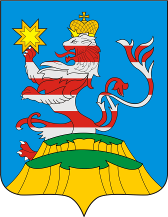 ПОСАДСКИЙВЕСТНИК2019октябрь, 18,пятница,№ 45ЧĂВАШ РЕСПУБЛИКИСЕнтЕрвёрри РАЙОНĚ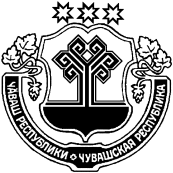 ЧУВАШСКАЯ РЕСПУБЛИКА МАРИИНСКО-ПОСАДСКИЙ РАЙОНШЕНЕРПУС   ПОСЕЛЕНИЙĚНАДМИНИСТРАЦИЙЕЙЫШĂНУ2019 10.10.  58 № Шенерпec  ялěАДМИНИСТРАЦИИБИЧУРИНСКОГО СЕЛЬСКОГОПОСЕЛЕНИЯПОСТАНОВЛЕНИЕ10.10.2019            №  58село БичуриноУтверждёнУтверждёнПостановлением администрацииПостановлением администрацииБичуринского сельского поселенияБичуринского сельского поселенияМариинско-Посадского района Мариинско-Посадского района Чувашской РеспубликиЧувашской Республикиот 10.10.2019  № 58от 10.10.2019  № 58ОТЧЕТ ОБ ИСПОЛНЕНИИ БЮДЖЕТА БИЧУРИНСКОГО СЕЛЬСКОГО ПОСЕЛЕНИЯОТЧЕТ ОБ ИСПОЛНЕНИИ БЮДЖЕТА БИЧУРИНСКОГО СЕЛЬСКОГО ПОСЕЛЕНИЯОТЧЕТ ОБ ИСПОЛНЕНИИ БЮДЖЕТА БИЧУРИНСКОГО СЕЛЬСКОГО ПОСЕЛЕНИЯОТЧЕТ ОБ ИСПОЛНЕНИИ БЮДЖЕТА БИЧУРИНСКОГО СЕЛЬСКОГО ПОСЕЛЕНИЯОТЧЕТ ОБ ИСПОЛНЕНИИ БЮДЖЕТА БИЧУРИНСКОГО СЕЛЬСКОГО ПОСЕЛЕНИЯМАРИИНСКО-ПОСАДСКОГО РАЙОНА  ЧУВАШСКОЙ РЕСПУБЛИКИМАРИИНСКО-ПОСАДСКОГО РАЙОНА  ЧУВАШСКОЙ РЕСПУБЛИКИМАРИИНСКО-ПОСАДСКОГО РАЙОНА  ЧУВАШСКОЙ РЕСПУБЛИКИМАРИИНСКО-ПОСАДСКОГО РАЙОНА  ЧУВАШСКОЙ РЕСПУБЛИКИМАРИИНСКО-ПОСАДСКОГО РАЙОНА  ЧУВАШСКОЙ РЕСПУБЛИКИза 9 месяцев 2019 г.за 9 месяцев 2019 г.за 9 месяцев 2019 г.за 9 месяцев 2019 г.за 9 месяцев 2019 г.ОТЧЕТ ОБ ИСПОЛНЕНИИ БЮДЖЕТАОТЧЕТ ОБ ИСПОЛНЕНИИ БЮДЖЕТАОТЧЕТ ОБ ИСПОЛНЕНИИ БЮДЖЕТАОТЧЕТ ОБ ИСПОЛНЕНИИ БЮДЖЕТАОТЧЕТ ОБ ИСПОЛНЕНИИ БЮДЖЕТАКОДЫна 1 октября 2019 г.на 1 октября 2019 г.Форма по ОКУД0503117            Дата01.10.2019Наименование       по ОКПОфинансового органаБичуринское сельское поселение Мариинско-Посадского районаБичуринское сельское поселение Мариинско-Посадского районаБичуринское сельское поселение Мариинско-Посадского районаГлава по БК993Наименование публично-правового образования Бюджет сельских поселенийБюджет сельских поселенийБюджет сельских поселений         по ОКТМО97629410Периодичность: месячная, квартальная, годоваяЕдиница измерения:  руб.по ОКЕИ383                                 1. Доходы бюджета                                 1. Доходы бюджета                                 1. Доходы бюджета                                 1. Доходы бюджета                                 1. Доходы бюджета                                 1. Доходы бюджета Наименование показателяКод строкиКод дохода по бюджетной классификацииУтвержденные бюджетные назначенияИсполненоНеисполненные назначения Наименование показателяКод строкиКод дохода по бюджетной классификацииУтвержденные бюджетные назначенияИсполненоНеисполненные назначения Наименование показателяКод строкиКод дохода по бюджетной классификацииУтвержденные бюджетные назначенияИсполненоНеисполненные назначения123456Доходы бюджета - всего010x4 042 147,802 624 056,731 418 091,07в том числе:  НАЛОГОВЫЕ И НЕНАЛОГОВЫЕ ДОХОДЫ010100 1 00 00000 00 0000 000467 500,00423 181,4617 941,45  НАЛОГИ НА ТОВАРЫ (РАБОТЫ, УСЛУГИ), РЕАЛИЗУЕМЫЕ НА ТЕРРИТОРИИ РОССИЙСКОЙ ФЕДЕРАЦИИ010100 1 03 00000 00 0000 000467 500,00423 181,4617 941,45  Акцизы по подакцизным товарам (продукции), производимым на территории Российской Федерации010100 1 03 02000 01 0000 110467 500,00423 181,4617 941,45  Доходы от уплаты акцизов на дизельное топливо, подлежащие распределению между бюджетами субъектов Российской Федерации и местными бюджетами с учетом установленных дифференцированных нормативов отчислений в местные бюджеты010100 1 03 02230 01 0000 110187 000,00191 566,03-  Доходы от уплаты акцизов на дизельное топливо, подлежащие распределению между бюджетами субъектов Российской Федерации и местными бюджетами с учетом установленных дифференцированных нормативов отчислений в местные бюджеты (по нормативам, установленным Федеральным законом о федеральном бюджете в целях формирования дорожных фондов субъектов Российской Федерации)010100 1 03 02231 01 0000 110187 000,00191 566,03-  Доходы от уплаты акцизов на моторные масла для дизельных и (или) карбюраторных (инжекторных) двигателей, подлежащие распределению между бюджетами субъектов Российской Федерации и местными бюджетами с учетом установленных дифференцированных нормативов отчислений в местные бюджеты010100 1 03 02240 01 0000 110-1 456,41-  Доходы от уплаты акцизов на моторные масла для дизельных и (или) карбюраторных (инжекторных) двигателей, подлежащие распределению между бюджетами субъектов Российской Федерации и местными бюджетами с учетом установленных дифференцированных нормативов отчислений в местные бюджеты (по нормативам, установленным Федеральным законом о федеральном бюджете в целях формирования дорожных фондов субъектов Российской Федерации)010100 1 03 02241 01 0000 110-1 456,41-  Доходы от уплаты акцизов на автомобильный бензин, подлежащие распределению между бюджетами субъектов Российской Федерации и местными бюджетами с учетом установленных дифференцированных нормативов отчислений в местные бюджеты010100 1 03 02250 01 0000 110280 500,00262 558,5517 941,45  Доходы от уплаты акцизов на автомобильный бензин, подлежащие распределению между бюджетами субъектов Российской Федерации и местными бюджетами с учетом установленных дифференцированных нормативов отчислений в местные бюджеты (по нормативам, установленным Федеральным законом о федеральном бюджете в целях формирования дорожных фондов субъектов Российской Федерации)010100 1 03 02251 01 0000 110280 500,00262 558,5517 941,45  Доходы от уплаты акцизов на прямогонный бензин, подлежащие распределению между бюджетами субъектов Российской Федерации и местными бюджетами с учетом установленных дифференцированных нормативов отчислений в местные бюджеты010100 1 03 02260 01 0000 110--32 399,53-  Доходы от уплаты акцизов на прямогонный бензин, подлежащие распределению между бюджетами субъектов Российской Федерации и местными бюджетами с учетом установленных дифференцированных нормативов отчислений в местные бюджеты (по нормативам, установленным Федеральным законом о федеральном бюджете в целях формирования дорожных фондов субъектов Российской Федерации)010100 1 03 02261 01 0000 110--32 399,53-  НАЛОГОВЫЕ И НЕНАЛОГОВЫЕ ДОХОДЫ010182 1 00 00000 00 0000 000339 300,00165 028,02189 100,00  НАЛОГИ НА ПРИБЫЛЬ, ДОХОДЫ010182 1 01 00000 00 0000 00024 700,0017 022,657 700,20  Налог на доходы физических лиц010182 1 01 02000 01 0000 11024 700,0017 022,657 700,20  Налог на доходы физических лиц с доходов, источником которых является налоговый агент, за исключением доходов, в отношении которых исчисление и уплата налога осуществляются в соответствии со статьями 227, 227.1 и 228 Налогового кодекса Российской Федерации010182 1 01 02010 01 0000 11024 300,0016 610,847 689,51  Налог на доходы физических лиц с доходов, источником которых является налоговый агент, за исключением доходов, в отношении которых исчисление и уплата налога осуществляются в соответствии со статьями 227, 227.1 и 228 Налогового кодекса Российской Федерации (сумма платежа (перерасчеты, недоимка и задолженность по соответствующему платежу, в том числе по отмененному)010182 1 01 02010 01 1000 11024 300,0016 610,497 689,51  Налог на доходы физических лиц с доходов, источником которых является налоговый агент, за исключением доходов, в отношении которых исчисление и уплата налога осуществляются в соответствии со статьями 227, 227.1 и 228 Налогового кодекса Российской Федерации (пени по соответствующему платежу)010182 1 01 02010 01 2100 110-0,35-  Налог на доходы физических лиц с доходов, полученных от осуществления деятельности физическими лицами, зарегистрированными в качестве индивидуальных предпринимателей, нотариусов, занимающихся частной практикой, адвокатов, учредивших адвокатские кабинеты, и других лиц, занимающихся частной практикой в соответствии со статьей 227 Налогового кодекса Российской Федерации010182 1 01 02020 01 0000 110-22,50-  Налог на доходы физических лиц с доходов, полученных от осуществления деятельности физическими лицами, зарегистрированными в качестве индивидуальных предпринимателей, нотариусов, занимающихся частной практикой, адвокатов, учредивших адвокатские кабинеты, и других лиц, занимающихся частной практикой в соответствии со статьей 227 Налогового кодекса Российской Федерации (суммы денежных взысканий (штрафов) по соответствующему платежу согласно законодательству Российской Федерации)010182 1 01 02020 01 3000 110-22,50-  Налог на доходы физических лиц с доходов, полученных физическими лицами в соответствии со статьей 228 Налогового кодекса Российской Федерации010182 1 01 02030 01 0000 110400,00389,3110,69  Налог на доходы физических лиц с доходов, полученных физическими лицами в соответствии со статьей 228 Налогового кодекса Российской Федерации (сумма платежа (перерасчеты, недоимка и задолженность по соответствующему платежу, в том числе по отмененному)010182 1 01 02030 01 1000 110400,00389,3110,69  НАЛОГИ НА СОВОКУПНЫЙ ДОХОД010182 1 05 00000 00 0000 00022 100,0035 532,90-  Единый сельскохозяйственный налог010182 1 05 03000 01 0000 11022 100,0035 532,90-  Единый сельскохозяйственный налог010182 1 05 03010 01 0000 11022 100,0035 532,90-  Единый сельскохозяйственный налог (сумма платежа (перерасчеты, недоимка и задолженность по соответствующему платежу, в том числе по отмененному)010182 1 05 03010 01 1000 11022 100,0035 532,90-  НАЛОГИ НА ИМУЩЕСТВО010182 1 06 00000 00 0000 000292 500,00112 472,47181 399,80  Налог на имущество физических лиц010182 1 06 01000 00 0000 11047 000,0014 493,6932 894,14  Налог на имущество физических лиц, взимаемый по ставкам, применяемым к объектам налогообложения, расположенным в границах сельских поселений010182 1 06 01030 10 0000 11047 000,0014 493,6932 894,14  Налог на имущество физических лиц, взимаемый по ставкам, применяемым к объектам налогообложения, расположенным в границах сельских поселений (сумма платежа (перерасчеты, недоимка и задолженность по соответствующему платежу, в том числе по отмененному)010182 1 06 01030 10 1000 11047 000,0014 105,8632 894,14  Налог на имущество физических лиц, взимаемый по ставкам, применяемым к объектам налогообложения, расположенным в границах сельских поселений (пени по соответствующему платежу)010182 1 06 01030 10 2100 110-387,83-  Земельный налог010182 1 06 06000 00 0000 110245 500,0097 978,78148 505,66  Земельный налог с организаций010182 1 06 06030 00 0000 11073 700,0025 238,4448 482,00  Земельный налог с организаций, обладающих земельным участком, расположенным в границах сельских поселений010182 1 06 06033 10 0000 11073 700,0025 238,4448 482,00  Земельный налог с организаций, обладающих земельным участком, расположенным в границах сельских поселений  (сумма платежа (перерасчеты, недоимка и задолженность по соответствующему платежу, в том числе по отмененному)010182 1 06 06033 10 1000 11073 700,0025 218,0048 482,00  Земельный налог с организаций, обладающих земельным участком, расположенным в границах  сельских  поселений  (пени по соответствующему платежу)010182 1 06 06033 10 2100 110-20,44-  Земельный налог с физических лиц010182 1 06 06040 00 0000 110171 800,0072 740,34100 023,66  Земельный налог с физических лиц, обладающих земельным участком, расположенным в границах сельских поселений010182 1 06 06043 10 0000 110171 800,0072 740,34100 023,66  Земельный налог с физических лиц, обладающих земельным участком, расположенным в границах сельских поселений  (сумма платежа (перерасчеты, недоимка и задолженность по соответствующему платежу, в том числе по отмененному)010182 1 06 06043 10 1000 110171 800,0071 776,34100 023,66  Земельный налог с физических лиц, обладающих земельным участком, расположенным в границах сельских поселений  (пени по соответствующему платежу)010182 1 06 06043 10 2100 110-964,00-  НАЛОГОВЫЕ И НЕНАЛОГОВЫЕ ДОХОДЫ010993 1 00 00000 00 0000 000253 800,00188 585,34124 747,00  ГОСУДАРСТВЕННАЯ ПОШЛИНА010993 1 08 00000 00 0000 00013 000,001 950,0011 050,00  Государственная пошлина за совершение нотариальных действий (за исключением действий, совершаемых консульскими учреждениями Российской Федерации)010993 1 08 04000 01 0000 11013 000,001 950,0011 050,00  Государственная пошлина за совершение нотариальных действий должностными лицами органов местного самоуправления, уполномоченными в соответствии с законодательными актами Российской Федерации на совершение нотариальных действий010993 1 08 04020 01 0000 11013 000,001 950,0011 050,00010993 1 08 04020 01 1000 11013 000,001 950,0011 050,00  ДОХОДЫ ОТ ИСПОЛЬЗОВАНИЯ ИМУЩЕСТВА, НАХОДЯЩЕГОСЯ В ГОСУДАРСТВЕННОЙ И МУНИЦИПАЛЬНОЙ СОБСТВЕННОСТИ010993 1 11 00000 00 0000 000190 800,00186 635,3463 697,00  Доходы, получаемые в виде арендной либо иной платы за передачу в возмездное пользование государственного и муниципального имущества (за исключением имущества бюджетных и автономных учреждений, а также имущества государственных и муниципальных унитарных предприятий, в том числе казенных)010993 1 11 05000 00 0000 120100 000,00159 532,34-  Доходы, получаемые в виде арендной платы за земли после разграничения государственной собственности на землю, а также средства от продажи права на заключение договоров аренды указанных земельных участков (за исключением земельных участков бюджетных и автономных учреждений)010993 1 11 05020 00 0000 120100 000,00159 532,34-  Доходы, получаемые в виде арендной платы, а также средства от продажи права на заключение договоров аренды за земли, находящиеся в собственности сельских поселений (за исключением земельных участков муниципальных бюджетных и автономных учреждений)010993 1 11 05025 10 0000 120100 000,00159 532,34-  Прочие доходы от использования имущества и прав, находящихся в государственной и муниципальной собственности (за исключением имущества бюджетных и автономных учреждений, а также имущества государственных и муниципальных унитарных предприятий, в том числе казенных)010993 1 11 09000 00 0000 12090 800,0027 103,0063 697,00  Прочие поступления от использования имущества, находящегося в государственной и муниципальной собственности (за исключением имущества бюджетных и автономных учреждений, а также имущества государственных и муниципальных унитарных предприятий, в том числе казенных)010993 1 11 09040 00 0000 12090 800,0027 103,0063 697,00  Прочие поступления от использования имущества, находящегося в собственности сельских поселений (за исключением имущества муниципальных бюджетных и автономных учреждений, а также имущества муниципальных унитарных предприятий, в том числе казенных)010993 1 11 09045 10 0000 12090 800,0027 103,0063 697,00  ДОХОДЫ ОТ ПРОДАЖИ МАТЕРИАЛЬНЫХ И НЕМАТЕРИАЛЬНЫХ АКТИВОВ010993 1 14 00000 00 0000 00050 000,00-50 000,00  Доходы от продажи земельных участков, находящихся в государственной и муниципальной собственности010993 1 14 06000 00 0000 43050 000,00-50 000,00  Доходы от продажи земельных участков, государственная собственность на которые разграничена (за исключением земельных участков бюджетных и автономных учреждений)010993 1 14 06020 00 0000 43050 000,00-50 000,00  Доходы от продажи земельных участков, находящихся в собственности сельских поселений (за исключением земельных участков муниципальных бюджетных и автономных учреждений)010993 1 14 06025 10 0000 43050 000,00-50 000,00  БЕЗВОЗМЕЗДНЫЕ ПОСТУПЛЕНИЯ010993 2 00 00000 00 0000 0002 981 547,801 847 261,911 134 285,89  БЕЗВОЗМЕЗДНЫЕ ПОСТУПЛЕНИЯ ОТ ДРУГИХ БЮДЖЕТОВ БЮДЖЕТНОЙ СИСТЕМЫ РОССИЙСКОЙ ФЕДЕРАЦИИ010993 2 02 00000 00 0000 0002 811 914,801 705 283,081 106 631,72  Дотации бюджетам бюджетной системы Российской Федерации010993 2 02 10000 00 0000 1501 240 800,00930 567,00310 233,00  Дотации на выравнивание бюджетной обеспеченности010993 2 02 15001 00 0000 1501 240 800,00930 567,00310 233,00  Дотации бюджетам сельских поселений на выравнивание бюджетной обеспеченности010993 2 02 15001 10 0000 1501 240 800,00930 567,00310 233,00  Субсидии бюджетам бюджетной системы Российской Федерации (межбюджетные субсидии)010993 2 02 20000 00 0000 1501 478 920,00706 534,08772 385,92  Субсидии бюджетам на осуществление дорожной деятельности в отношении автомобильных дорог общего пользования, а также капитального ремонта и ремонта дворовых территорий многоквартирных домов, проездов к дворовым территориям многоквартирных домов населенных пунктов010993 2 02 20216 00 0000 1501 113 400,00341 024,00772 376,00  Субсидии бюджетам сельских поселений на осуществление дорожной деятельности в отношении автомобильных дорог общего пользования, а также капитального ремонта и ремонта дворовых территорий многоквартирных домов, проездов к дворовым территориям многоквартирных домов населенных пунктов010993 2 02 20216 10 0000 1501 113 400,00341 024,00772 376,00  Прочие субсидии010993 2 02 29999 00 0000 150365 520,00365 510,089,92  Прочие субсидии бюджетам сельских поселений010993 2 02 29999 10 0000 150365 520,00365 510,089,92  Субвенции бюджетам бюджетной системы Российской Федерации010993 2 02 30000 00 0000 15092 194,8068 182,0024 012,80  Субвенции местным бюджетам на выполнение передаваемых полномочий субъектов Российской Федерации010993 2 02 30024 00 0000 1501 194,80-1 194,80  Субвенции бюджетам сельских поселений на выполнение передаваемых полномочий субъектов Российской Федерации010993 2 02 30024 10 0000 1501 194,80-1 194,80  Субвенции бюджетам на осуществление первичного воинского учета на территориях, где отсутствуют военные комиссариаты010993 2 02 35118 00 0000 15091 000,0068 182,0022 818,00  Субвенции бюджетам сельских поселений на осуществление первичного воинского учета на территориях, где отсутствуют военные комиссариаты010993 2 02 35118 10 0000 15091 000,0068 182,0022 818,00  ПРОЧИЕ БЕЗВОЗМЕЗДНЫЕ ПОСТУПЛЕНИЯ010993 2 07 00000 00 0000 000169 633,00141 978,8327 654,17  Прочие безвозмездные поступления в бюджеты сельских поселений010993 2 07 05000 10 0000 150169 633,00141 978,8327 654,17  Прочие безвозмездные поступления в бюджеты сельских поселений010993 2 07 05030 10 0000 150169 633,00141 978,8327 654,17                                              2. Расходы бюджета                                              2. Расходы бюджета                                              2. Расходы бюджета                                              2. Расходы бюджета                                              2. Расходы бюджета              Форма 0503117  с.2 Наименование показателяКод строкиКод расхода по бюджетной классификацииУтвержденные бюджетные назначенияИсполненоНеисполненные назначения Наименование показателяКод строкиКод расхода по бюджетной классификацииУтвержденные бюджетные назначенияИсполненоНеисполненные назначения Наименование показателяКод строкиКод расхода по бюджетной классификацииУтвержденные бюджетные назначенияИсполненоНеисполненные назначения123456Расходы бюджета - всего200x4 332 520,802 269 791,222 062 729,58в том числе:  Обеспечение функций муниципальных органов200993 0104 Ч5 Э 01 00200 0001 095 271,00694 892,77400 378,23  Расходы на выплаты персоналу в целях обеспечения выполнения функций государственными (муниципальными) органами, казенными учреждениями, органами управления государственными внебюджетными фондами200993 0104 Ч5 Э 01 00200 100936 500,00633 730,75302 769,25  Расходы на выплаты персоналу государственных (муниципальных) органов200993 0104 Ч5 Э 01 00200 120936 500,00633 730,75302 769,25  Фонд оплаты труда государственных (муниципальных) органов200993 0104 Ч5 Э 01 00200 121-499 377,69-  Взносы по обязательному социальному страхованию на выплаты денежного содержания и иные выплаты работникам государственных (муниципальных) органов200993 0104 Ч5 Э 01 00200 129-134 353,06-  Закупка товаров, работ и услуг для обеспечения государственных (муниципальных) нужд200993 0104 Ч5 Э 01 00200 200149 441,0056 013,0293 427,98  Иные закупки товаров, работ и услуг для обеспечения государственных (муниципальных) нужд200993 0104 Ч5 Э 01 00200 240149 441,0056 013,0293 427,98  Закупка товаров, работ, услуг в сфере информационно-коммуникационных технологий200993 0104 Ч5 Э 01 00200 242-11 728,91-  Прочая закупка товаров, работ и услуг200993 0104 Ч5 Э 01 00200 244-44 284,11-  Иные бюджетные ассигнования200993 0104 Ч5 Э 01 00200 8009 330,005 149,004 181,00  Уплата налогов, сборов и иных платежей200993 0104 Ч5 Э 01 00200 8509 330,005 149,004 181,00  Уплата налога на имущество организаций и земельного налога200993 0104 Ч5 Э 01 00200 851-5 149,00-  Организация и проведение выборов в законодательные (представительные) органы муниципального образования200993 0107 Ч5 Э 01 73790 0009 000,009 000,00-  Иные бюджетные ассигнования200993 0107 Ч5 Э 01 73790 8009 000,009 000,00-  Специальные расходы200993 0107 Ч5 Э 01 73790 8809 000,009 000,00-  Резервный фонд администрации муниципального образования Чувашской Республики200993 0111 Ч4 1 01 73430 0005 000,00-5 000,00  Иные бюджетные ассигнования200993 0111 Ч4 1 01 73430 8005 000,00-5 000,00  Резервные средства200993 0111 Ч4 1 01 73430 8705 000,00-5 000,00  Выполнение других обязательств муниципального образования Чувашской Республики200993 0113 Ч5 Э 01 73770 0002 500,002 324,50175,50  Иные бюджетные ассигнования200993 0113 Ч5 Э 01 73770 8002 500,002 324,50175,50  Уплата налогов, сборов и иных платежей200993 0113 Ч5 Э 01 73770 8502 500,002 324,50175,50  Уплата иных платежей200993 0113 Ч5 Э 01 73770 853-2 324,50-  Осуществление первичного воинского учета на территориях, где отсутствуют военные комиссариаты, за счет субвенции, предоставляемой из федерального бюджета200993 0203 Ч4 1 04 51180 00091 000,0064 813,8726 186,13  Расходы на выплаты персоналу в целях обеспечения выполнения функций государственными (муниципальными) органами, казенными учреждениями, органами управления государственными внебюджетными фондами200993 0203 Ч4 1 04 51180 10091 000,0064 813,8726 186,13  Расходы на выплаты персоналу государственных (муниципальных) органов200993 0203 Ч4 1 04 51180 12091 000,0064 813,8726 186,13  Фонд оплаты труда государственных (муниципальных) органов200993 0203 Ч4 1 04 51180 121-48 175,01-  Иные выплаты персоналу государственных (муниципальных) органов, за исключением фонда оплаты труда200993 0203 Ч4 1 04 51180 122-2 090,00-  Взносы по обязательному социальному страхованию на выплаты денежного содержания и иные выплаты работникам государственных (муниципальных) органов200993 0203 Ч4 1 04 51180 129-14 548,86-  Обеспечение деятельности муниципальных учреждений, реализующих на территории Чувашской Республики государственную политику в области пожарной безопасности200993 0310 Ц8 1 01 70020 0005 000,00-5 000,00  Закупка товаров, работ и услуг для обеспечения государственных (муниципальных) нужд200993 0310 Ц8 1 01 70020 2005 000,00-5 000,00  Иные закупки товаров, работ и услуг для обеспечения государственных (муниципальных) нужд200993 0310 Ц8 1 01 70020 2405 000,00-5 000,00  Финансовое обеспечение передаваемых государственных полномочий Чувашской Республики по организации на территории поселений и городских округов мероприятий при осуществлении деятельности по обращению с животными без владельцев, а также по расчету и предоставлению субвенций бюджетам поселений на осуществление указанных полномочий200993 0405 Ц9 7 01 12750 0001 194,80-1 194,80  Закупка товаров, работ и услуг для обеспечения государственных (муниципальных) нужд200993 0405 Ц9 7 01 12750 2001 194,80-1 194,80  Иные закупки товаров, работ и услуг для обеспечения государственных (муниципальных) нужд200993 0405 Ц9 7 01 12750 2401 194,80-1 194,80  Реализация проектов развития общественной инфраструктуры, основанных на местных инициативах200993 0409 Ц9 9 02 S6570 000465 220,00420 516,8044 703,20  Закупка товаров, работ и услуг для обеспечения государственных (муниципальных) нужд200993 0409 Ц9 9 02 S6570 200465 220,00420 516,8044 703,20  Иные закупки товаров, работ и услуг для обеспечения государственных (муниципальных) нужд200993 0409 Ц9 9 02 S6570 240465 220,00420 516,8044 703,20  Прочая закупка товаров, работ и услуг200993 0409 Ц9 9 02 S6570 244-420 516,80-  Осуществление дорожной деятельности, кроме деятельности по строительству, в отношении автомобильных дорог местного значения в границах населенных пунктов поселения200993 0409 Ч2 1 03 74190 000189 700,0090 000,0099 700,00  Закупка товаров, работ и услуг для обеспечения государственных (муниципальных) нужд200993 0409 Ч2 1 03 74190 200189 700,0090 000,0099 700,00  Иные закупки товаров, работ и услуг для обеспечения государственных (муниципальных) нужд200993 0409 Ч2 1 03 74190 240189 700,0090 000,0099 700,00  Прочая закупка товаров, работ и услуг200993 0409 Ч2 1 03 74190 244-90 000,00-  Капитальный ремонт, ремонт и содержание автомобильных дорог общего пользования местного значения в границах населенных пунктов поселения200993 0409 Ч2 1 03 S4190 0001 210 200,00370 678,05839 521,95  Закупка товаров, работ и услуг для обеспечения государственных (муниципальных) нужд200993 0409 Ч2 1 03 S4190 2001 210 200,00370 678,05839 521,95  Иные закупки товаров, работ и услуг для обеспечения государственных (муниципальных) нужд200993 0409 Ч2 1 03 S4190 2401 210 200,00370 678,05839 521,95  Прочая закупка товаров, работ и услуг200993 0409 Ч2 1 03 S4190 244-370 678,05-  Проведение землеустроительных (кадастровых) работ по земельным участкам, находящимся в собственности муниципального образования, и внесение сведений в кадастр недвижимости200993 0412 A4 1 02 77590 00070 000,0028 000,0042 000,00  Закупка товаров, работ и услуг для обеспечения государственных (муниципальных) нужд200993 0412 A4 1 02 77590 20070 000,0028 000,0042 000,00  Иные закупки товаров, работ и услуг для обеспечения государственных (муниципальных) нужд200993 0412 A4 1 02 77590 24070 000,0028 000,0042 000,00  Прочая закупка товаров, работ и услуг200993 0412 A4 1 02 77590 244-28 000,00-  Выполнение других обязательств муниципального образования Чувашской Республики200993 0501 Ч5 Э 01 73770 00090 800,0016 917,1273 882,88  Закупка товаров, работ и услуг для обеспечения государственных (муниципальных) нужд200993 0501 Ч5 Э 01 73770 20090 800,0016 917,1273 882,88  Иные закупки товаров, работ и услуг для обеспечения государственных (муниципальных) нужд200993 0501 Ч5 Э 01 73770 24090 800,0016 917,1273 882,88  Прочая закупка товаров, работ и услуг200993 0501 Ч5 Э 01 73770 244-16 917,12-  Строительство модульных фельдшерско-акушерских пунктов в рамках реализации дополнительных мер по совершенствованию оказания первичной медико-санитарной помощи сельскому населению в Чувашской Республике200993 0502 Ц9 9 02 S0183 00045 818,0045 817,770,23  Закупка товаров, работ и услуг для обеспечения государственных (муниципальных) нужд200993 0502 Ц9 9 02 S0183 20045 818,0045 817,770,23  Иные закупки товаров, работ и услуг для обеспечения государственных (муниципальных) нужд200993 0502 Ц9 9 02 S0183 24045 818,0045 817,770,23  Прочая закупка товаров, работ и услуг200993 0502 Ц9 9 02 S0183 244-45 817,77-  Уличное освещение200993 0503 A5 1 02 77400 00072 000,0059 413,5512 586,45  Закупка товаров, работ и услуг для обеспечения государственных (муниципальных) нужд200993 0503 A5 1 02 77400 20072 000,0059 413,5512 586,45  Иные закупки товаров, работ и услуг для обеспечения государственных (муниципальных) нужд200993 0503 A5 1 02 77400 24072 000,0059 413,5512 586,45  Прочая закупка товаров, работ и услуг200993 0503 A5 1 02 77400 244-59 413,55-  Реализация мероприятий по благоустройству территории200993 0503 A5 1 02 77420 000216 451,00120 270,0796 180,93  Закупка товаров, работ и услуг для обеспечения государственных (муниципальных) нужд200993 0503 A5 1 02 77420 200212 077,00115 896,0796 180,93  Иные закупки товаров, работ и услуг для обеспечения государственных (муниципальных) нужд200993 0503 A5 1 02 77420 240212 077,00115 896,0796 180,93  Прочая закупка товаров, работ и услуг200993 0503 A5 1 02 77420 244-115 896,07-  Иные бюджетные ассигнования200993 0503 A5 1 02 77420 8004 374,004 374,00-  Уплата налогов, сборов и иных платежей200993 0503 A5 1 02 77420 8504 374,004 374,00-  Уплата прочих налогов, сборов200993 0503 A5 1 02 77420 852-4 374,00-  Реализация проектов развития общественной инфраструктуры, основанных на местных инициативах200993 0503 Ц9 9 02 S6570 000188 666,00188 666,00-  Закупка товаров, работ и услуг для обеспечения государственных (муниципальных) нужд200993 0503 Ц9 9 02 S6570 200188 666,00188 666,00-  Иные закупки товаров, работ и услуг для обеспечения государственных (муниципальных) нужд200993 0503 Ц9 9 02 S6570 240188 666,00188 666,00-  Прочая закупка товаров, работ и услуг200993 0503 Ц9 9 02 S6570 244-188 666,00-  Развитие и совершенствование системы мониторинга окружающей среды200993 0603 Ч3 2 01 73180 0008 300,008 262,7237,28  Закупка товаров, работ и услуг для обеспечения государственных (муниципальных) нужд200993 0603 Ч3 2 01 73180 2008 300,008 262,7237,28  Иные закупки товаров, работ и услуг для обеспечения государственных (муниципальных) нужд200993 0603 Ч3 2 01 73180 2408 300,008 262,7237,28  Прочая закупка товаров, работ и услуг200993 0603 Ч3 2 01 73180 244-8 262,72-  Обеспечение деятельности театров, концертных и других организаций исполнительских искусств200993 0801 Ц4 1 05 70420 000106 400,0033 492,0072 908,00  Межбюджетные трансферты200993 0801 Ц4 1 05 70420 500106 400,0033 492,0072 908,00  Иные межбюджетные трансферты200993 0801 Ц4 1 05 70420 540106 400,0033 492,0072 908,00  Обеспечение деятельности государственных учреждений культурно-досугового типа и народного творчества200993 0801 Ц4 1 07 40390 000434 300,00108 126,00326 174,00  Межбюджетные трансферты200993 0801 Ц4 1 07 40390 500434 300,00108 126,00326 174,00  Иные межбюджетные трансферты200993 0801 Ц4 1 07 40390 540434 300,00108 126,00326 174,00  Обеспечение деятельности централизованных бухгалтерий, учреждений (центров) финансового-производственного обеспечения, служб инженерно-хозяйственного сопровождения муниципальных образований200993 0804 Ц4 1 08 40700 00025 700,008 600,0017 100,00  Межбюджетные трансферты200993 0804 Ц4 1 08 40700 50025 700,008 600,0017 100,00  Иные межбюджетные трансферты200993 0804 Ц4 1 08 40700 54025 700,008 600,0017 100,00Результат исполнения бюджета (дефицит / профицит)450x-290 373,00354 265,51x                        Форма 0503117  с.3                                  3. Источники финансирования дефицита бюджета                                  3. Источники финансирования дефицита бюджета                                  3. Источники финансирования дефицита бюджета                                  3. Источники финансирования дефицита бюджета                                  3. Источники финансирования дефицита бюджета                                  3. Источники финансирования дефицита бюджета Наименование показателяКод строкиКод источника финансирования дефицита бюджета по бюджетной классификацииУтвержденные бюджетные назначенияИсполненоНеисполненные назначения Наименование показателяКод строкиКод источника финансирования дефицита бюджета по бюджетной классификацииУтвержденные бюджетные назначенияИсполненоНеисполненные назначения Наименование показателяКод строкиКод источника финансирования дефицита бюджета по бюджетной классификацииУтвержденные бюджетные назначенияИсполненоНеисполненные назначения Наименование показателяКод строкиКод источника финансирования дефицита бюджета по бюджетной классификацииУтвержденные бюджетные назначенияИсполненоНеисполненные назначения Наименование показателяКод строкиКод источника финансирования дефицита бюджета по бюджетной классификацииУтвержденные бюджетные назначенияИсполненоНеисполненные назначения123456Источники финансирования дефицита бюджета - всего500x290 373,00-354 265,51644 638,51в том числе:источники внутреннего финансирования бюджета520x---из них:источники внешнего финансирования бюджета620x---из них:Изменение остатков средств700000 01 00 00 00 00 0000 000290 373,00-354 265,51290 373,00увеличение остатков средств, всего710000 01 05 00 00 00 0000 500-4 042 147,80-2 624 056,73X  Увеличение остатков средств бюджетов710992 01 00 00 00 00 0000 500-4 042 147,80-2 624 056,73X  Увеличение прочих остатков средств бюджетов710992 01 05 02 00 00 0000 500-4 042 147,80-2 624 056,73X  Увеличение прочих остатков денежных средств бюджетов710992 01 05 02 01 00 0000 510-4 042 147,80-2 624 056,73X  Увеличение прочих остатков денежных средств бюджетов сельских поселений710992 01 05 02 01 10 0000 510-4 042 147,80-2 624 056,73Xуменьшение остатков средств, всего720000 01 05 00 00 00 0000 6004 332 520,802 269 791,22X  Уменьшение остатков средств бюджетов720992 01 00 00 00 00 0000 6004 332 520,802 269 791,22X  Уменьшение прочих остатков средств бюджетов720992 01 05 02 00 00 0000 6004 332 520,802 269 791,22X  Уменьшение прочих остатков денежных средств бюджетов720992 01 05 02 01 00 0000 6104 332 520,802 269 791,22X  Уменьшение прочих остатков денежных средств бюджетов сельских поселений720992 01 05 02 01 10 0000 6104 332 520,802 269 791,22XЧĂВАШ РЕСПУБЛИКИСентерварри РАЙОНĚ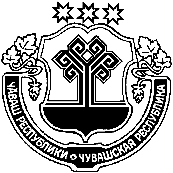 ЧУВАШСКАЯ РЕСПУБЛИКАМАРИИНСКО-ПОСАДСКИЙ РАЙОНАКСАРИН ПОСЕЛЕНИЙĚНЯЛ ХУТЛĂХĚЙЫШĂНУ2019.10.11  86 №Аксарин ялěАДМИНИСТРАЦИЯАКСАРИНСКОГО СЕЛЬСКОГОПОСЕЛЕНИЯПОСТАНОВЛЕНИЕ11.10.2019  № 86 деревня АксариноЧĂВАШ РЕСПУБЛИКИСентерварри РАЙОНĚЧУВАШСКАЯ РЕСПУБЛИКАМАРИИНСКО-ПОСАДСКИЙ РАЙОНАКСАРИН ПОСЕЛЕНИЙĚНЯЛ ХУТЛĂХĚЙЫШĂНУ2019.10.11  87 №Аксарин ялěАДМИНИСТРАЦИЯАКСАРИНСКОГО СЕЛЬСКОГОПОСЕЛЕНИЯПОСТАНОВЛЕНИЕ11.10.2019  № 87 деревня АксариноЧăваш Республикин Сěнтĕрвăрри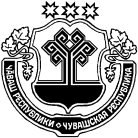 районĕнчи  Шуршāл ялпоселенийěн администрацийё№ 89 ЙЫШĂНУОктябрь  уйåхěн  15- мěшě 2019 ç.ШУРШĂЛ ялěЧувашская  РеспубликаМариинско-Посадский районАдминистрацияШоршелского сельскогопоселенияПОСТАНОВЛЕНИЕ № 89«15» октября  2019 г.   село Шоршелы     № ппНаименование налогов,  по которым предусматриваются налоговые льготы, освобождения и иные преференции, установленные нормативным правовым актом поселения  Наименование налоговых льгот, освобождений и иных налоговых преференций по налогам, установленных нормативным правовым актом поселения  Нормативный правовой акт поселения  (статья, часть, пункт, абзац), предусматривающий налоговые льготы, освобождения и иные преференции по налогамКатегория получателей налоговых льгот, освобождений и иных налоговых преференций по налогам, установленных нормативным правовым актом поселения  Условия предоставления плательщикам налогов налоговых льгот, освобождений и иных преференций по налогам, установленных нормативным правовым актом поселения  Дата начала действия предоставленного нормативным правовым актом поселения  права на налоговые льготы, освобождения и иные преференции по налогамДата прекращения действия налоговых льгот, освобождений и иных преференций по налогам, установленных нормативным правовым актом поселения  Наименование муниципальной программы поселения, наименование нормативных правовых актов поселения, определяющих цели социально-экономического развития поселения, не относящиеся к муниципальным программам поселенияПоказатель (индикатор) достижения целей муниципальных программ поселения и (или) целей социально-экономического развития поселения, не относящихся к муниципальным программам поселения, в связи с предоставлением налоговых льгот, освобождений и иных преференций по налогам Куратор налогового расхода поселения  1234567891011ЧĂВАШ РЕСПУБЛИКИСентерварри РАЙОНĚ ЧУВАШСКАЯ РЕСПУБЛИКА МАРИИНСКО-ПОСАДСКИЙ РАЙОН  КАРАПАШ   ПОСЕЛЕНИЙĚН АДМИНИСТРАЦИЙЕЙЫШĂНУ 2019. 15. 10.   81№  Карапаш  ялěАДМИНИСТРАЦИЯКАРАБАШСКОГО СЕЛЬСКОГОПОСЕЛЕНИЯ ПОСТАНОВЛЕНИЕ15.  10.  2019  №81деревня Карабаши№ ппНаименование налогов,  по которым предусматриваются налоговые льготы, освобождения и иные преференции, установленные нормативным правовым актом поселения  Наименование налоговых льгот, освобождений и иных налоговых преференций по налогам, установленных нормативным правовым актом поселения  Нормативный правовой акт поселения  (статья, часть, пункт, абзац), предусматривающий налоговые льготы, освобождения и иные преференции по налогамКатегория получателей налоговых льгот, освобождений и иных налоговых преференций по налогам, установленных нормативным правовым актом поселения  Условия предоставления плательщикам налогов налоговых льгот, освобождений и иных преференций по налогам, установленных нормативным правовым актом поселения  Дата начала действия предоставленного нормативным правовым актом поселения  права на налоговые льготы, освобождения и иные преференции по налогамДата прекращения действия налоговых льгот, освобождений и иных преференций по налогам, установленных нормативным правовым актом поселения  Наименование муниципальной программы поселения, наименование нормативных правовых актов поселения, определяющих цели социально-экономического развития поселения, не относящиеся к муниципальным программам поселенияПоказатель (индикатор) достижения целей муниципальных программ поселения и (или) целей социально-экономического развития поселения, не относящихся к муниципальным программам поселения, в связи с предоставлением налоговых льгот, освобождений и иных преференций по налогам Куратор налогового расхода поселения  1234567891011ЧĂВАШ  РЕСПУБЛИКИСентерварри РАЙОНĚ ЧУВАШСКАЯ РЕСПУБЛИКАМАРИИНСКО-ПОСАДСКИЙ РАЙОНКАРАПАШ  ПОСЕЛЕНИЙĚН ДЕПУТАТСЕН ПУХĂВĚ ЙЫШĂНУ2019. 10. 15.   С- 93/3 № Карапаш ялěСОБРАНИЕ ДЕПУТАТОВКАРАБАШСКОГО  СЕЛЬСКОГОПОСЕЛЕНИЯРЕШЕНИЕ15.10.2019   №  С-93/3деревня КарабашиЧĂВАШ РЕСПУБЛИКИСĚнт ĚрвĂрри РАЙОНĚ ЧУВАШСКАЯ РЕСПУБЛИКА МАРИИНСКО-ПОСАДСКИЙ РАЙОН  АКСАРИН  ПОСЕЛЕНИЙĚН ЯЛ ХУТЛĂХĚЙЫШĂНУ2019.10.16    № 90Аксарин ялěАДМИНИСТРАЦИЯАКСАРИНСКОГО  СЕЛЬСКОГОПОСЕЛЕНИЯ ПОСТАНОВЛЕНИЕ16.10.2019г    № 90деревня Аксарино№Данные о нахождении мест (площадок) накопления твердых коммунальных отходовТехнические характеристики мест (площадок) накопления твердых коммунальных отходовТехнические характеристики мест (площадок) накопления твердых коммунальных отходовТехнические характеристики мест (площадок) накопления твердых коммунальных отходовТехнические характеристики мест (площадок) накопления твердых коммунальных отходовДанные о собственниках мест (площадок) накопления твердых коммунальных отходовДанные об источниках образования твердых коммунальных отходов, которые складируются в местах (на площадках) накопления твердых коммунальных отходов№Данные о нахождении мест (площадок) накопления твердых коммунальных отходовПокрытиеПлощадь, кв.м.Количество размещенных контейнеров, шт.Объем, м3Данные о собственниках мест (площадок) накопления твердых коммунальных отходовДанные об источниках образования твердых коммунальных отходов, которые складируются в местах (на площадках) накопления твердых коммунальных отходов1Контейнерная площадка д. Аксаринонапротив д.7 по ул. Центральная усадьбабетонное211,1Администрация Аксаринского сельского поселения Мариинско-Посадского района Чувашской Республики429567 ЧР, Мариинско-Посадский район, д .Аксарино, ул. Центральная усадьба, д.11ОГРН 1052135015900Жители д. Аксарино по ул. Центральная усадьба, д. 1,2,3,4,72Контейнерная площадка д. Аксаринопо ул. Центральная усадьба, д. 9около магазинащебень211,1Администрация Аксаринского сельского поселения Мариинско-Посадского района Чувашской Республики429567 ЧР, Мариинско-Посадский район, д .Аксарино, ул .Центральная усадьба, д.11ОГРН 1052135015900Жители д. Аксарино по ул. Шипчики3Контейнерная площадка д. АксариноУл. Чикмизин(на перекрестке)щебень211,1Администрация Аксаринского сельского поселения Мариинско-Посадского района Чувашской Республики429567 ЧР, Мариинско-Посадский район, д .Аксарино, ул .Центральная усадьба, д.11ОГРН 1052135015900Жители д. Аксарино по ул.  Шупашкарзин4Контейнерная площадка д. Аксаринооколо магазина ИП Сергеева О.В.щебень211,1Администрация Аксаринского сельского поселения Мариинско-Посадского района Чувашской Республики429567 ЧР, Мариинско-Посадский район, д. Аксарино, ул. Центральная усадьба, д.11ОГРН 1052135015900Жители д. Аксарино по ул. Шупашкарзин и ул. Чапаева5Контейнерная площадка д. Сятракасы при въезде на ул. Пахчакасыоколо д.12бетон211,1Администрация Аксаринского сельского поселения Мариинско-Посадского района Чувашской Республики429567 ЧР, Мариинско-Посадский район, д. Аксарино, ул. Центральная усадьба, д.11ОГРН 1052135015900Жители д. Сятракасы по ул. Пахчакасы.6Контейнерная площадка д. Сятракасыул. Центральнаяоколо д.43грунтовая211,1Администрация Аксаринского сельского поселения Мариинско-Посадского района Чувашской Республики429567 ЧР, Мариинско-Посадский район, д.Аксарино, ул.Центральная усадьба, д.11ОГРН 1052135015900Жители д. Сятракасы по ул. Центральная.7Контейнерная площадка д. Сятракасы при въезде наул. Школьная  ,возле водонапорной башни бетон211,1Администрация Аксаринского сельского поселения Мариинско-Посадского района Чувашской Республики429567 ЧР, Мариинско-Посадский район, д.Аксарино, ул.Центральная усадьба, д.11ОГРН 1052135015900Жители д. Сятракасы по ул. Школьная8Контейнерная площадка д. Аксарино,ул.Новаябетонная211Администрация Аксаринского сельского поселения Мариинско-Посадского района Чувашской Республики429567 ЧР, Мариинско-Посадский район, д.Аксарино, ул.Центральная усадьба, д.11ОГРН 1052135015900Жители д.Аксарино,по ул.Новая9Контейнерная площадка д. Аксарино,ул.Центральная усадьба ,д10(школа-детсад) бетонная211Администрация Аксаринского сельского поселения Мариинско-Посадского района Чувашской Республики429567 ЧР, Мариинско-Посадский район, д.Аксарино, ул.Центральная усадьба, д.11ОГРН 1052135015900Школа-детсад10Контейнерная площадка д. Аксарино.ул. Чикмизин , возле магазина грунтовая422,2Администрация Аксаринского сельского поселения Мариинско-Посадского района Чувашской Республики429567 ЧР, Мариинско-Посадский район, д.Аксарино, ул.Центральная усадьба, д.11ОГРН 1052135015900Жители д. аксарино по ул.Чикмизин и по ул. Аксаринская11Контейнерная площадка д. Аксарино, ул. Синъял  около д. № 23 грунтовая211,1Администрация Аксаринского сельского поселения Мариинско-Посадского района Чувашской Республики429567 ЧР, Мариинско-Посадский район, д.Аксарино, ул.Центральная усадьба, д.11ОГРН 1052135015900Жители д. Аксарино по ул. Синъял12Контейнгерная площадка д. Сятракасы ,при въезде на ул. Овражная возле водонапорной башнищебенчатая211,1Администрация Аксаринского сельского поселения Мариинско-Посадского района Чувашской Республики429567 ЧР, Мариинско-Посадский район, д.Аксарино, ул.Центральная усадьба, д.11ОГРН 1052135015900Жители д. Сятракасы  по ул. Овражная и ул. Речная13Контейнерная площадка д. Нижерыпри въезде на ул. Солнечнаябетонная211,1Администрация Аксаринского сельского поселения Мариинско-Посадского района Чувашской Республики429567 ЧР, Мариинско-Посадский район, д.Аксарино, ул.Центральная усадьба, д.11ОГРН 1052135015900Жители д.    Нижеры по  ул. Солнечная и по ул. Озерная14Контейнерная площадка д. Нижерынапротив автобусной остановкибетонная211,1Администрация Аксаринского сельского поселения Мариинско-Посадского района Чувашской Республики429567 ЧР, Мариинско-Посадский район, д.Аксарино, ул.Центральная усадьба, д.11ОГРН 1052135015900Жители д. Щамалы и д. Нижеры по ул.  Полевая и ул. Первомайская15Контейнерная площадка д. Тузи при въезде  в деревнюбетонная211,1Администрация Аксаринского сельского поселения Мариинско-Посадского района Чувашской Республики429567 ЧР, Мариинско-Посадский район, д.Аксарино, ул.Центральная усадьба, д.11ОГРН 1052135015900Жители д. ТузиЧĂВАШ РЕСПУБЛИКИСентерварри РАЙОНĚЧУВАШСКАЯ РЕСПУБЛИКАМАРИИНСКО-ПОСАДСКИЙ РАЙОНАКСАРИН ПОСЕЛЕНИЙĚНЯЛ ХУТЛĂХĚЙЫШĂНУ2019.10.15  89 №Аксарин ялěАДМИНИСТРАЦИЯАКСАРИНСКОГО СЕЛЬСКОГОПОСЕЛЕНИЯПОСТАНОВЛЕНИЕ15.10.2019  № 89 деревня Аксарино№ ппНаименование налогов,  по которым предусматриваются налоговые льготы, освобождения и иные преференции, установленные нормативным правовым актом поселения  Наименование налоговых льгот, освобождений и иных налоговых преференций по налогам, установленных нормативным правовым актом поселения  Нормативный правовой акт поселения  (статья, часть, пункт, абзац), предусматривающий налоговые льготы, освобождения и иные преференции по налогамКатегория получателей налоговых льгот, освобождений и иных налоговых преференций по налогам, установленных нормативным правовым актом поселения  Условия предоставления плательщикам налогов налоговых льгот, освобождений и иных преференций по налогам, установленных нормативным правовым актом поселения  Дата начала действия предоставленного нормативным правовым актом поселения  права на налоговые льготы, освобождения и иные преференции по налогамДата прекращения действия налоговых льгот, освобождений и иных преференций по налогам, установленных нормативным правовым актом поселения  Наименование муниципальной программы поселения, наименование нормативных правовых актов поселения, определяющих цели социально-экономического развития поселения, не относящиеся к муниципальным программам поселенияПоказатель (индикатор) достижения целей муниципальных программ поселения и (или) целей социально-экономического развития поселения, не относящихся к муниципальным программам поселения, в связи с предоставлением налоговых льгот, освобождений и иных преференций по налогам Куратор налогового расхода поселения  1234567891011ЧĂВАШ  РЕСПУБЛИКИСентерварри РАЙОНĚ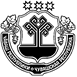 ЧУВАШСКАЯ РЕСПУБЛИКАМАРИИНСКО-ПОСАДСКИЙ РАЙОНАКСАРИН  ПОСЕЛЕНИЙĚНДЕПУТАТСЕН ПУХĂВĚЙЫШĂНУ2019.10.14  91/1 №Аксарин ялěСОБРАНИЕ ДЕПУТАТОВАКСАРИНСКОГО СЕЛЬСКОГОПОСЕЛЕНИЯРЕШЕНИЕ 14.10.2019  № 91/1д.АксариноЧĂВАШ РЕСПУБЛИКИСĔНТĔРВĂРРИ РАЙОНĚЧУВАШСКАЯ РЕСПУБЛИКАМАРИИНСКО-ПОСАДСКИЙ РАЙОНАКСАРИН  ПОСЕЛЕНИЙĚНДЕПУТАТСЕН ПУХĂВĚЙЫШĂНУ2019.10.14  91/2 №Аксарин ялеСОБРАНИЕ ДЕПУТАТОВАКСАРИНСКОГО СЕЛЬСКОГО ПОСЕЛЕНИЯРЕШЕНИЕ14.10.2019 №  91/2деревня АксариноЧĂВАШ РЕСПУБЛИКИСĔНТĔРВĂРРИ РАЙОНĚЧУВАШСКАЯ РЕСПУБЛИКАМАРИИНСКО-ПОСАДСКИЙ РАЙОНАКСАРИН  ПОСЕЛЕНИЙĚНДЕПУТАТСЕН ПУХĂВĚЙЫШĂНУ2019.10.14  91/3 №Аксарин ялеСОБРАНИЕ ДЕПУТАТОВАКСАРИНСКОГО СЕЛЬСКОГО ПОСЕЛЕНИЯРЕШЕНИЕ14.10.2019 №  91/3деревня АксариноЧĂВАШ РЕСПУБЛИКИСентерварри РАЙОНĚ 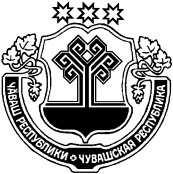 ЧУВАШСКАЯ РЕСПУБЛИКА МАРИИНСКО-ПОСАДСКИЙ РАЙОН  ПРИВОЛЖСКИ ЯЛ ПОСЕЛЕНИЙĚН  АДМИНИСТРАЦИЙĚ ЙЫШĂНУ «14»  октября 2019ç. №60  Нерядово ялě АДМИНИСТРАЦИЯПРИВОЛЖСКОГО  СЕЛЬСКОГОПОСЕЛЕНИЯ ПОСТАНОВЛЕНИЕ «14»   октября 2019 г. № 60 деревня НерядовоУтверждёнУтверждёнПостановлением администрацииПостановлением администрацииПриволжского сельского поселенияПриволжского сельского поселенияМариинско-Посадского района Мариинско-Посадского района Чувашской РеспубликиЧувашской Республикиот 14.10.2019 г. № 60от 14.10.2019 г. № 60ОТЧЕТ ОБ ИСПОЛНЕНИИ БЮДЖЕТА ПРИВОЛЖСКОГО СЕЛЬСКОГО ПОСЕЛЕНИЯОТЧЕТ ОБ ИСПОЛНЕНИИ БЮДЖЕТА ПРИВОЛЖСКОГО СЕЛЬСКОГО ПОСЕЛЕНИЯОТЧЕТ ОБ ИСПОЛНЕНИИ БЮДЖЕТА ПРИВОЛЖСКОГО СЕЛЬСКОГО ПОСЕЛЕНИЯОТЧЕТ ОБ ИСПОЛНЕНИИ БЮДЖЕТА ПРИВОЛЖСКОГО СЕЛЬСКОГО ПОСЕЛЕНИЯОТЧЕТ ОБ ИСПОЛНЕНИИ БЮДЖЕТА ПРИВОЛЖСКОГО СЕЛЬСКОГО ПОСЕЛЕНИЯМАРИИНСКО-ПОСАДСКОГО РАЙОНА  ЧУВАШСКОЙ РЕСПУБЛИКИМАРИИНСКО-ПОСАДСКОГО РАЙОНА  ЧУВАШСКОЙ РЕСПУБЛИКИМАРИИНСКО-ПОСАДСКОГО РАЙОНА  ЧУВАШСКОЙ РЕСПУБЛИКИМАРИИНСКО-ПОСАДСКОГО РАЙОНА  ЧУВАШСКОЙ РЕСПУБЛИКИМАРИИНСКО-ПОСАДСКОГО РАЙОНА  ЧУВАШСКОЙ РЕСПУБЛИКИза 9 месяцев 2019 г.за 9 месяцев 2019 г.за 9 месяцев 2019 г.за 9 месяцев 2019 г.за 9 месяцев 2019 г.ОТЧЕТ ОБ ИСПОЛНЕНИИ БЮДЖЕТАОТЧЕТ ОБ ИСПОЛНЕНИИ БЮДЖЕТАОТЧЕТ ОБ ИСПОЛНЕНИИ БЮДЖЕТАОТЧЕТ ОБ ИСПОЛНЕНИИ БЮДЖЕТАОТЧЕТ ОБ ИСПОЛНЕНИИ БЮДЖЕТАКОДЫна 1 октября 2019 г.на 1 октября 2019 г.Форма по ОКУД0503117            Дата01.10.2019Наименование       по ОКПОфинансового органаПриволжское сельское поселение Мариинско-Посадского районаПриволжское сельское поселение Мариинско-Посадского районаПриволжское сельское поселение Мариинско-Посадского районаГлава по БК993Наименование публично-правового образования Бюджет сельских поселенийБюджет сельских поселенийБюджет сельских поселений         по ОКТМО97629425Периодичность: месячная, квартальная, годоваяЕдиница измерения:  руб.по ОКЕИ383                                 1. Доходы бюджета                                 1. Доходы бюджета                                 1. Доходы бюджета                                 1. Доходы бюджета                                 1. Доходы бюджета                                 1. Доходы бюджета Наименование показателяКод строкиКод дохода по бюджетной классификацииУтвержденные бюджетные назначенияИсполненоНеисполненные назначения Наименование показателяКод строкиКод дохода по бюджетной классификацииУтвержденные бюджетные назначенияИсполненоНеисполненные назначения Наименование показателяКод строкиКод дохода по бюджетной классификацииУтвержденные бюджетные назначенияИсполненоНеисполненные назначения123456Доходы бюджета - всего010x7 570 236,705 406 496,482 163 740,22в том числе:  НАЛОГОВЫЕ И НЕНАЛОГОВЫЕ ДОХОДЫ010100 1 00 00000 00 0000 000751 588,00710 478,8410 090,69  НАЛОГИ НА ТОВАРЫ (РАБОТЫ, УСЛУГИ), РЕАЛИЗУЕМЫЕ НА ТЕРРИТОРИИ РОССИЙСКОЙ ФЕДЕРАЦИИ010100 1 03 00000 00 0000 000751 588,00710 478,8410 090,69  Акцизы по подакцизным товарам (продукции), производимым на территории Российской Федерации010100 1 03 02000 01 0000 110751 588,00710 478,8410 090,69  Доходы от уплаты акцизов на дизельное топливо, подлежащие распределению между бюджетами субъектов Российской Федерации и местными бюджетами с учетом установленных дифференцированных нормативов отчислений в местные бюджеты010100 1 03 02230 01 0000 110300 688,00321 619,98-  Доходы от уплаты акцизов на дизельное топливо, подлежащие распределению между бюджетами субъектов Российской Федерации и местными бюджетами с учетом установленных дифференцированных нормативов отчислений в местные бюджеты (по нормативам, установленным Федеральным законом о федеральном бюджете в целях формирования дорожных фондов субъектов Российской Федерации)010100 1 03 02231 01 0000 110300 688,00321 619,98-  Доходы от уплаты акцизов на моторные масла для дизельных и (или) карбюраторных (инжекторных) двигателей, подлежащие распределению между бюджетами субъектов Российской Федерации и местными бюджетами с учетом установленных дифференцированных нормативов отчислений в местные бюджеты010100 1 03 02240 01 0000 110-2 445,16-  Доходы от уплаты акцизов на моторные масла для дизельных и (или) карбюраторных (инжекторных) двигателей, подлежащие распределению между бюджетами субъектов Российской Федерации и местными бюджетами с учетом установленных дифференцированных нормативов отчислений в местные бюджеты (по нормативам, установленным Федеральным законом о федеральном бюджете в целях формирования дорожных фондов субъектов Российской Федерации)010100 1 03 02241 01 0000 110-2 445,16-  Доходы от уплаты акцизов на автомобильный бензин, подлежащие распределению между бюджетами субъектов Российской Федерации и местными бюджетами с учетом установленных дифференцированных нормативов отчислений в местные бюджеты010100 1 03 02250 01 0000 110450 900,00440 809,3110 090,69  Доходы от уплаты акцизов на автомобильный бензин, подлежащие распределению между бюджетами субъектов Российской Федерации и местными бюджетами с учетом установленных дифференцированных нормативов отчислений в местные бюджеты (по нормативам, установленным Федеральным законом о федеральном бюджете в целях формирования дорожных фондов субъектов Российской Федерации)010100 1 03 02251 01 0000 110450 900,00440 809,3110 090,69  Доходы от уплаты акцизов на прямогонный бензин, подлежащие распределению между бюджетами субъектов Российской Федерации и местными бюджетами с учетом установленных дифференцированных нормативов отчислений в местные бюджеты010100 1 03 02260 01 0000 110--54 395,61-  Доходы от уплаты акцизов на прямогонный бензин, подлежащие распределению между бюджетами субъектов Российской Федерации и местными бюджетами с учетом установленных дифференцированных нормативов отчислений в местные бюджеты (по нормативам, установленным Федеральным законом о федеральном бюджете в целях формирования дорожных фондов субъектов Российской Федерации)010100 1 03 02261 01 0000 110--54 395,61-  НАЛОГОВЫЕ И НЕНАЛОГОВЫЕ ДОХОДЫ010182 1 00 00000 00 0000 0001 107 700,00492 093,56624 983,79  НАЛОГИ НА ПРИБЫЛЬ, ДОХОДЫ010182 1 01 00000 00 0000 00014 500,0012 683,052 129,64  Налог на доходы физических лиц010182 1 01 02000 01 0000 11014 500,0012 683,052 129,64  Налог на доходы физических лиц с доходов, источником которых является налоговый агент, за исключением доходов, в отношении которых исчисление и уплата налога осуществляются в соответствии со статьями 227, 227.1 и 228 Налогового кодекса Российской Федерации010182 1 01 02010 01 0000 11014 500,0012 370,842 129,64  Налог на доходы физических лиц с доходов, источником которых является налоговый агент, за исключением доходов, в отношении которых исчисление и уплата налога осуществляются в соответствии со статьями 227, 227.1 и 228 Налогового кодекса Российской Федерации (сумма платежа (перерасчеты, недоимка и задолженность по соответствующему платежу, в том числе по отмененному)010182 1 01 02010 01 1000 11014 500,0012 370,362 129,64  Налог на доходы физических лиц с доходов, источником которых является налоговый агент, за исключением доходов, в отношении которых исчисление и уплата налога осуществляются в соответствии со статьями 227, 227.1 и 228 Налогового кодекса Российской Федерации (пени по соответствующему платежу)010182 1 01 02010 01 2100 110-0,48-  Налог на доходы физических лиц с доходов, полученных физическими лицами в соответствии со статьей 228 Налогового кодекса Российской Федерации010182 1 01 02030 01 0000 110-312,21-  Налог на доходы физических лиц с доходов, полученных физическими лицами в соответствии со статьей 228 Налогового кодекса Российской Федерации (сумма платежа (перерасчеты, недоимка и задолженность по соответствующему платежу, в том числе по отмененному)010182 1 01 02030 01 1000 110-295,26-  Налог на доходы физических лиц с доходов, полученных физическими лицами в соответствии со статьей 228 Налогового кодекса Российской Федерации (пени по соответствующему платежу)010182 1 01 02030 01 2100 110-1,95-  Налог на доходы физических лиц с доходов, полученных физическими лицами в соответствии со статьей 228 Налогового кодекса Российской Федерации (суммы денежных взысканий (штрафов) по соответствующему платежу согласно законодательству Российской Федерации)010182 1 01 02030 01 3000 110-15,00-  НАЛОГИ НА СОВОКУПНЫЙ ДОХОД010182 1 05 00000 00 0000 000200,00530,33-  Единый сельскохозяйственный налог010182 1 05 03000 01 0000 110200,00530,33-  Единый сельскохозяйственный налог010182 1 05 03010 01 0000 110200,00530,33-  Единый сельскохозяйственный налог (сумма платежа (перерасчеты, недоимка и задолженность по соответствующему платежу, в том числе по отмененному)010182 1 05 03010 01 1000 110200,00524,70-  Единый сельскохозяйственный налог (пени по соответствующему платежу)010182 1 05 03010 01 2100 110-5,63-  НАЛОГИ НА ИМУЩЕСТВО010182 1 06 00000 00 0000 0001 093 000,00478 880,18622 854,15  Налог на имущество физических лиц010182 1 06 01000 00 0000 110110 000,0015 559,4195 237,92  Налог на имущество физических лиц, взимаемый по ставкам, применяемым к объектам налогообложения, расположенным в границах сельских поселений010182 1 06 01030 10 0000 110110 000,0015 559,4195 237,92  Налог на имущество физических лиц, взимаемый по ставкам, применяемым к объектам налогообложения, расположенным в границах сельских поселений (сумма платежа (перерасчеты, недоимка и задолженность по соответствующему платежу, в том числе по отмененному)010182 1 06 01030 10 1000 110110 000,0014 762,0895 237,92  Налог на имущество физических лиц, взимаемый по ставкам, применяемым к объектам налогообложения, расположенным в границах сельских поселений (пени по соответствующему платежу)010182 1 06 01030 10 2100 110-797,33-  Земельный налог010182 1 06 06000 00 0000 110983 000,00463 320,77527 616,23  Земельный налог с организаций010182 1 06 06030 00 0000 110294 900,0053 120,39242 150,00  Земельный налог с организаций, обладающих земельным участком, расположенным в границах сельских поселений010182 1 06 06033 10 0000 110294 900,0053 120,39242 150,00  Земельный налог с организаций, обладающих земельным участком, расположенным в границах сельских поселений  (сумма платежа (перерасчеты, недоимка и задолженность по соответствующему платежу, в том числе по отмененному)010182 1 06 06033 10 1000 110294 900,0052 750,00242 150,00  Земельный налог с организаций, обладающих земельным участком, расположенным в границах  сельских  поселений  (пени по соответствующему платежу)010182 1 06 06033 10 2100 110-370,39-  Земельный налог с физических лиц010182 1 06 06040 00 0000 110688 100,00410 200,38285 466,23  Земельный налог с физических лиц, обладающих земельным участком, расположенным в границах сельских поселений010182 1 06 06043 10 0000 110688 100,00410 200,38285 466,23  Земельный налог с физических лиц, обладающих земельным участком, расположенным в границах сельских поселений  (сумма платежа (перерасчеты, недоимка и задолженность по соответствующему платежу, в том числе по отмененному)010182 1 06 06043 10 1000 110688 100,00402 633,77285 466,23  Земельный налог с физических лиц, обладающих земельным участком, расположенным в границах сельских поселений  (пени по соответствующему платежу)010182 1 06 06043 10 2100 110-7 566,61-  НАЛОГОВЫЕ И НЕНАЛОГОВЫЕ ДОХОДЫ010993 1 00 00000 00 0000 000235 000,00159 182,82114 000,00  ГОСУДАРСТВЕННАЯ ПОШЛИНА010993 1 08 00000 00 0000 00015 000,001 000,0014 000,00  Государственная пошлина за совершение нотариальных действий (за исключением действий, совершаемых консульскими учреждениями Российской Федерации)010993 1 08 04000 01 0000 11015 000,001 000,0014 000,00  Государственная пошлина за совершение нотариальных действий должностными лицами органов местного самоуправления, уполномоченными в соответствии с законодательными актами Российской Федерации на совершение нотариальных действий010993 1 08 04020 01 0000 11015 000,001 000,0014 000,00010993 1 08 04020 01 1000 11015 000,001 000,0014 000,00  ДОХОДЫ ОТ ИСПОЛЬЗОВАНИЯ ИМУЩЕСТВА, НАХОДЯЩЕГОСЯ В ГОСУДАРСТВЕННОЙ И МУНИЦИПАЛЬНОЙ СОБСТВЕННОСТИ010993 1 11 00000 00 0000 000120 000,00158 182,82-  Доходы, получаемые в виде арендной либо иной платы за передачу в возмездное пользование государственного и муниципального имущества (за исключением имущества бюджетных и автономных учреждений, а также имущества государственных и муниципальных унитарных предприятий, в том числе казенных)010993 1 11 05000 00 0000 120120 000,00140 032,20-  Доходы, получаемые в виде арендной платы за земли после разграничения государственной собственности на землю, а также средства от продажи права на заключение договоров аренды указанных земельных участков (за исключением земельных участков бюджетных и автономных учреждений)010993 1 11 05020 00 0000 120120 000,00140 032,20-  Доходы, получаемые в виде арендной платы, а также средства от продажи права на заключение договоров аренды за земли, находящиеся в собственности сельских поселений (за исключением земельных участков муниципальных бюджетных и автономных учреждений)010993 1 11 05025 10 0000 120120 000,00140 032,20-  Плата по соглашениям об установлении сервитута в отношении земельных участков, находящихся в государственной или муниципальной собственности010993 1 11 05300 00 0000 120-18 150,62-  Плата по соглашениям об установлении сервитута в отношении земельных участков после разграничения государственной собственности на землю010993 1 11 05320 00 0000 120-18 150,62-  Плата по соглашениям об установлении сервитута, заключенным органами местного самоуправления сельских поселений, государственными или муниципальными предприятиями либо государственными или муниципальными учреждениями в отношении земельных участков, находящихся в собственности сельских поселений010993 1 11 05325 10 0000 120-18 150,62-  ДОХОДЫ ОТ ПРОДАЖИ МАТЕРИАЛЬНЫХ И НЕМАТЕРИАЛЬНЫХ АКТИВОВ010993 1 14 00000 00 0000 000100 000,00-100 000,00  Доходы от продажи земельных участков, находящихся в государственной и муниципальной собственности010993 1 14 06000 00 0000 430100 000,00-100 000,00  Доходы от продажи земельных участков, государственная собственность на которые разграничена (за исключением земельных участков бюджетных и автономных учреждений)010993 1 14 06020 00 0000 430100 000,00-100 000,00  Доходы от продажи земельных участков, находящихся в собственности сельских поселений (за исключением земельных участков муниципальных бюджетных и автономных учреждений)010993 1 14 06025 10 0000 430100 000,00-100 000,00  БЕЗВОЗМЕЗДНЫЕ ПОСТУПЛЕНИЯ010993 2 00 00000 00 0000 0005 475 948,704 044 741,261 431 207,44  БЕЗВОЗМЕЗДНЫЕ ПОСТУПЛЕНИЯ ОТ ДРУГИХ БЮДЖЕТОВ БЮДЖЕТНОЙ СИСТЕМЫ РОССИЙСКОЙ ФЕДЕРАЦИИ010993 2 02 00000 00 0000 0005 475 948,704 044 741,261 431 207,44  Дотации бюджетам бюджетной системы Российской Федерации010993 2 02 10000 00 0000 150742 100,00606 561,00135 539,00  Дотации на выравнивание бюджетной обеспеченности010993 2 02 15001 00 0000 150542 100,00406 561,00135 539,00  Дотации бюджетам сельских поселений на выравнивание бюджетной обеспеченности010993 2 02 15001 10 0000 150542 100,00406 561,00135 539,00  Дотации бюджетам на поддержку мер по обеспечению сбалансированности бюджетов010993 2 02 15002 00 0000 150200 000,00200 000,00-  Дотации бюджетам сельских поселений на поддержку мер по обеспечению сбалансированности бюджетов010993 2 02 15002 10 0000 150200 000,00200 000,00-  Субсидии бюджетам бюджетной системы Российской Федерации (межбюджетные субсидии)010993 2 02 20000 00 0000 1501 789 300,00548 688,001 240 612,00  Субсидии бюджетам на осуществление дорожной деятельности в отношении автомобильных дорог общего пользования, а также капитального ремонта и ремонта дворовых территорий многоквартирных домов, проездов к дворовым территориям многоквартирных домов населенных пунктов010993 2 02 20216 00 0000 1501 789 300,00548 688,001 240 612,00  Субсидии бюджетам сельских поселений на осуществление дорожной деятельности в отношении автомобильных дорог общего пользования, а также капитального ремонта и ремонта дворовых территорий многоквартирных домов, проездов к дворовым территориям многоквартирных домов населенных пунктов010993 2 02 20216 10 0000 1501 789 300,00548 688,001 240 612,00  Субвенции бюджетам бюджетной системы Российской Федерации010993 2 02 30000 00 0000 1502 944 548,702 889 492,2655 056,44  Субвенции местным бюджетам на выполнение передаваемых полномочий субъектов Российской Федерации010993 2 02 30024 00 0000 1502 854 148,702 821 760,2632 388,44  Субвенции бюджетам сельских поселений на выполнение передаваемых полномочий субъектов Российской Федерации010993 2 02 30024 10 0000 1502 854 148,702 821 760,2632 388,44  Субвенции бюджетам на осуществление первичного воинского учета на территориях, где отсутствуют военные комиссариаты010993 2 02 35118 00 0000 15090 400,0067 732,0022 668,00  Субвенции бюджетам сельских поселений на осуществление первичного воинского учета на территориях, где отсутствуют военные комиссариаты010993 2 02 35118 10 0000 15090 400,0067 732,0022 668,00                                              2. Расходы бюджета                                              2. Расходы бюджета                                              2. Расходы бюджета                                              2. Расходы бюджета                                              2. Расходы бюджета              Форма 0503117  с.2 Наименование показателяКод строкиКод расхода по бюджетной классификацииУтвержденные бюджетные назначенияИсполненоНеисполненные назначения Наименование показателяКод строкиКод расхода по бюджетной классификацииУтвержденные бюджетные назначенияИсполненоНеисполненные назначения Наименование показателяКод строкиКод расхода по бюджетной классификацииУтвержденные бюджетные назначенияИсполненоНеисполненные назначения123456Расходы бюджета - всего200x7 570 236,704 582 115,042 988 121,66в том числе:  Обеспечение функций муниципальных органов200993 0104 Ч5 Э 01 00200 0001 056 800,00715 295,53341 504,47  Расходы на выплаты персоналу в целях обеспечения выполнения функций государственными (муниципальными) органами, казенными учреждениями, органами управления государственными внебюджетными фондами200993 0104 Ч5 Э 01 00200 100936 500,00675 378,44261 121,56  Расходы на выплаты персоналу государственных (муниципальных) органов200993 0104 Ч5 Э 01 00200 120936 500,00675 378,44261 121,56  Фонд оплаты труда государственных (муниципальных) органов200993 0104 Ч5 Э 01 00200 121-525 613,01-  Взносы по обязательному социальному страхованию на выплаты денежного содержания и иные выплаты работникам государственных (муниципальных) органов200993 0104 Ч5 Э 01 00200 129-149 765,43-  Закупка товаров, работ и услуг для обеспечения государственных (муниципальных) нужд200993 0104 Ч5 Э 01 00200 200118 000,0038 617,0979 382,91  Иные закупки товаров, работ и услуг для обеспечения государственных (муниципальных) нужд200993 0104 Ч5 Э 01 00200 240118 000,0038 617,0979 382,91  Закупка товаров, работ, услуг в сфере информационно-коммуникационных технологий200993 0104 Ч5 Э 01 00200 242-13 643,59-  Прочая закупка товаров, работ и услуг200993 0104 Ч5 Э 01 00200 244-24 973,50-  Иные бюджетные ассигнования200993 0104 Ч5 Э 01 00200 8002 300,001 300,001 000,00  Уплата налогов, сборов и иных платежей200993 0104 Ч5 Э 01 00200 8502 300,001 300,001 000,00  Уплата прочих налогов, сборов200993 0104 Ч5 Э 01 00200 852-1 300,00-  Резервный фонд администрации муниципального образования Чувашской Республики200993 0111 Ч4 1 01 73430 0005 000,00-5 000,00  Иные бюджетные ассигнования200993 0111 Ч4 1 01 73430 8005 000,00-5 000,00  Резервные средства200993 0111 Ч4 1 01 73430 8705 000,00-5 000,00  Выполнение других обязательств муниципального образования Чувашской Республики200993 0113 Ч5 Э 01 73770 0002 688,002 584,00104,00  Иные бюджетные ассигнования200993 0113 Ч5 Э 01 73770 8002 688,002 584,00104,00  Уплата налогов, сборов и иных платежей200993 0113 Ч5 Э 01 73770 8502 688,002 584,00104,00  Уплата иных платежей200993 0113 Ч5 Э 01 73770 853-2 584,00-  Осуществление первичного воинского учета на территориях, где отсутствуют военные комиссариаты, за счет субвенции, предоставляемой из федерального бюджета200993 0203 Ч4 1 04 51180 00090 400,0060 324,0430 075,96  Расходы на выплаты персоналу в целях обеспечения выполнения функций государственными (муниципальными) органами, казенными учреждениями, органами управления государственными внебюджетными фондами200993 0203 Ч4 1 04 51180 10090 400,0060 324,0430 075,96  Расходы на выплаты персоналу государственных (муниципальных) органов200993 0203 Ч4 1 04 51180 12090 400,0060 324,0430 075,96  Фонд оплаты труда государственных (муниципальных) органов200993 0203 Ч4 1 04 51180 121-46 241,49-  Иные выплаты персоналу государственных (муниципальных) органов, за исключением фонда оплаты труда200993 0203 Ч4 1 04 51180 122-800,00-  Взносы по обязательному социальному страхованию на выплаты денежного содержания и иные выплаты работникам государственных (муниципальных) органов200993 0203 Ч4 1 04 51180 129-13 282,55-  Обеспечение деятельности муниципальных учреждений, реализующих на территории Чувашской Республики государственную политику в области пожарной безопасности200993 0310 Ц8 1 01 70020 0005 000,00-5 000,00  Закупка товаров, работ и услуг для обеспечения государственных (муниципальных) нужд200993 0310 Ц8 1 01 70020 2005 000,00-5 000,00  Иные закупки товаров, работ и услуг для обеспечения государственных (муниципальных) нужд200993 0310 Ц8 1 01 70020 2405 000,00-5 000,00  Финансовое обеспечение передаваемых государственных полномочий Чувашской Республики по организации на территории поселений и городских округов мероприятий при осуществлении деятельности по обращению с животными без владельцев, а также по расчету и предоставлению субвенций бюджетам поселений на осуществление указанных полномочий200993 0405 Ц9 7 01 12750 0001 792,20-1 792,20  Закупка товаров, работ и услуг для обеспечения государственных (муниципальных) нужд200993 0405 Ц9 7 01 12750 2001 792,20-1 792,20  Иные закупки товаров, работ и услуг для обеспечения государственных (муниципальных) нужд200993 0405 Ц9 7 01 12750 2401 792,20-1 792,20  Осуществление дорожной деятельности, кроме деятельности по строительству, в отношении автомобильных дорог местного значения в границах населенных пунктов поселения200993 0409 Ч2 1 03 74190 000295 900,00-295 900,00  Закупка товаров, работ и услуг для обеспечения государственных (муниципальных) нужд200993 0409 Ч2 1 03 74190 200295 900,00-295 900,00  Иные закупки товаров, работ и услуг для обеспечения государственных (муниципальных) нужд200993 0409 Ч2 1 03 74190 240295 900,00-295 900,00  Капитальный ремонт, ремонт и содержание автомобильных дорог общего пользования местного значения в границах населенных пунктов поселения200993 0409 Ч2 1 03 S4190 0001 944 900,00596 400,001 348 500,00  Закупка товаров, работ и услуг для обеспечения государственных (муниципальных) нужд200993 0409 Ч2 1 03 S4190 2001 944 900,00596 400,001 348 500,00  Иные закупки товаров, работ и услуг для обеспечения государственных (муниципальных) нужд200993 0409 Ч2 1 03 S4190 2401 944 900,00596 400,001 348 500,00  Прочая закупка товаров, работ и услуг200993 0409 Ч2 1 03 S4190 244-596 400,00-  Проведение землеустроительных (кадастровых) работ по земельным участкам, находящимся в собственности муниципального образования, и внесение сведений в кадастр недвижимости200993 0412 A4 1 02 77590 000100 000,0039 800,0060 200,00  Закупка товаров, работ и услуг для обеспечения государственных (муниципальных) нужд200993 0412 A4 1 02 77590 20099 400,0039 500,0059 900,00  Иные закупки товаров, работ и услуг для обеспечения государственных (муниципальных) нужд200993 0412 A4 1 02 77590 24099 400,0039 500,0059 900,00  Прочая закупка товаров, работ и услуг200993 0412 A4 1 02 77590 244-39 500,00-  Иные бюджетные ассигнования200993 0412 A4 1 02 77590 800600,00300,00300,00  Уплата налогов, сборов и иных платежей200993 0412 A4 1 02 77590 850600,00300,00300,00  Уплата налога на имущество организаций и земельного налога200993 0412 A4 1 02 77590 851-300,00-  Обеспечение жилыми помещениями по договорам социального найма категорий граждан, указанных в пунктах 3 и 6 части 1 статьи 11 Закона Чувашской Республики от 17 октября 2005 года № 42 "О регулировании жилищных отношений" и состоящих на учете в качестве нуждающихся в жилых помещениях200993 0501 A2 1 03 12940 0002 852 356,502 821 760,2630 596,24  Капитальные вложения в объекты государственной (муниципальной) собственности200993 0501 A2 1 03 12940 4002 852 356,502 821 760,2630 596,24  Бюджетные инвестиции200993 0501 A2 1 03 12940 4102 852 356,502 821 760,2630 596,24  Бюджетные инвестиции на приобретение объектов недвижимого имущества в государственную (муниципальную) собственность200993 0501 A2 1 03 12940 412-2 821 760,26-  Строительство модульных фельдшерско-акушерских пунктов в рамках реализации дополнительных мер по совершенствованию оказания первичной медико-санитарной помощи сельскому населению в Чувашской Республике200993 0502 Ц9 9 02 S0183 000200 000,00130 445,6869 554,32  Закупка товаров, работ и услуг для обеспечения государственных (муниципальных) нужд200993 0502 Ц9 9 02 S0183 200200 000,00130 445,6869 554,32  Иные закупки товаров, работ и услуг для обеспечения государственных (муниципальных) нужд200993 0502 Ц9 9 02 S0183 240200 000,00130 445,6869 554,32  Прочая закупка товаров, работ и услуг200993 0502 Ц9 9 02 S0183 244-130 445,68-  Уличное освещение200993 0503 A5 1 02 77400 000180 000,00133 231,5346 768,47  Закупка товаров, работ и услуг для обеспечения государственных (муниципальных) нужд200993 0503 A5 1 02 77400 200180 000,00133 231,5346 768,47  Иные закупки товаров, работ и услуг для обеспечения государственных (муниципальных) нужд200993 0503 A5 1 02 77400 240180 000,00133 231,5346 768,47  Прочая закупка товаров, работ и услуг200993 0503 A5 1 02 77400 244-133 231,53-  Реализация мероприятий по благоустройству территории200993 0503 A5 1 02 77420 00082 200,0037 100,0045 100,00  Закупка товаров, работ и услуг для обеспечения государственных (муниципальных) нужд200993 0503 A5 1 02 77420 20082 200,0037 100,0045 100,00  Иные закупки товаров, работ и услуг для обеспечения государственных (муниципальных) нужд200993 0503 A5 1 02 77420 24082 200,0037 100,0045 100,00  Прочая закупка товаров, работ и услуг200993 0503 A5 1 02 77420 244-37 100,00-  Обеспечение деятельности государственных учреждений культурно-досугового типа и народного творчества200993 0801 Ц4 1 07 40390 000748 200,0045 174,00703 026,00  Межбюджетные трансферты200993 0801 Ц4 1 07 40390 500748 200,0045 174,00703 026,00  Иные межбюджетные трансферты200993 0801 Ц4 1 07 40390 540748 200,0045 174,00703 026,00  Пропаганда физической культуры и спорта200993 1101 Ц5 1 01 71470 0005 000,00-5 000,00  Закупка товаров, работ и услуг для обеспечения государственных (муниципальных) нужд200993 1101 Ц5 1 01 71470 2005 000,00-5 000,00  Иные закупки товаров, работ и услуг для обеспечения государственных (муниципальных) нужд200993 1101 Ц5 1 01 71470 2405 000,00-5 000,00Результат исполнения бюджета (дефицит / профицит)450x-824 381,44x                        Форма 0503117  с.3                                  3. Источники финансирования дефицита бюджета                                  3. Источники финансирования дефицита бюджета                                  3. Источники финансирования дефицита бюджета                                  3. Источники финансирования дефицита бюджета                                  3. Источники финансирования дефицита бюджета                                  3. Источники финансирования дефицита бюджета Наименование показателяКод строкиКод источника финансирования дефицита бюджета по бюджетной классификацииУтвержденные бюджетные назначенияИсполненоНеисполненные назначения Наименование показателяКод строкиКод источника финансирования дефицита бюджета по бюджетной классификацииУтвержденные бюджетные назначенияИсполненоНеисполненные назначения Наименование показателяКод строкиКод источника финансирования дефицита бюджета по бюджетной классификацииУтвержденные бюджетные назначенияИсполненоНеисполненные назначения Наименование показателяКод строкиКод источника финансирования дефицита бюджета по бюджетной классификацииУтвержденные бюджетные назначенияИсполненоНеисполненные назначения Наименование показателяКод строкиКод источника финансирования дефицита бюджета по бюджетной классификацииУтвержденные бюджетные назначенияИсполненоНеисполненные назначения123456Источники финансирования дефицита бюджета - всего500x--824 381,44-в том числе:источники внутреннего финансирования бюджета520x---из них:источники внешнего финансирования бюджета620x---из них:Изменение остатков средств700000 01 00 00 00 00 0000 000--824 381,44-увеличение остатков средств, всего710000 01 05 00 00 00 0000 500-7 570 236,70-5 501 170,92X  Увеличение остатков средств бюджетов710992 01 00 00 00 00 0000 500-7 570 236,70-5 501 170,92X  Увеличение прочих остатков средств бюджетов710992 01 05 02 00 00 0000 500-7 570 236,70-5 501 170,92X  Увеличение прочих остатков денежных средств бюджетов710992 01 05 02 01 00 0000 510-7 570 236,70-5 501 170,92X  Увеличение прочих остатков денежных средств бюджетов сельских поселений710992 01 05 02 01 10 0000 510-7 570 236,70-5 501 170,92Xуменьшение остатков средств, всего720000 01 05 00 00 00 0000 6007 570 236,704 676 789,48X  Уменьшение остатков средств бюджетов720992 01 00 00 00 00 0000 6007 570 236,704 676 789,48X  Уменьшение прочих остатков средств бюджетов720992 01 05 02 00 00 0000 6007 570 236,704 676 789,48X  Уменьшение прочих остатков денежных средств бюджетов720992 01 05 02 01 00 0000 6107 570 236,704 676 789,48X  Уменьшение прочих остатков денежных средств бюджетов сельских поселений720992 01 05 02 01 10 0000 6107 570 236,704 676 789,48X                      Чăваш Республикин Сěнтĕрвăрри районĕнчиШуршāл ял поселенийěн  администрацийе№ 91 ЙЫШĂНУОктябрь уйåхěн 17 - мěшě 2019 ç.ШУРШĂЛ ялěЧувашская  РеспубликаМариинско-Посадский районАдминистрацияШоршелского сельскогопоселенияПОСТАНОВЛЕНИЕ«17» октября 2019 г. № 91село Шоршелы ЧĂВАШ РЕСПУБЛИКИСЕнтЕрвёрри РАЙОНĚЧУВАШСКАЯ РЕСПУБЛИКА МАРИИНСКО-ПОСАДСКИЙ РАЙОНШЕНЕРПУС   ПОСЕЛЕНИЙĚНАДМИНИСТРАЦИЙЕЙЫШĂНУ2019 10.04.  56 №Шенерпec  ялěАДМИНИСТРАЦИИБИЧУРИНСКОГО СЕЛЬСКОГОПОСЕЛЕНИЯПОСТАНОВЛЕНИЕ04.10.2019            №  56село БичуриноЧĂВАШ РЕСПУБЛИКИСЕнтЕрвёрри РАЙОНĚЧУВАШСКАЯ РЕСПУБЛИКА МАРИИНСКО-ПОСАДСКИЙ РАЙОНШЕНЕРПУС   ПОСЕЛЕНИЙĚНАДМИНИСТРАЦИЙЕЙЫШĂНУ2019 10.07.  57 №Шенерпec  ялěАДМИНИСТРАЦИИБИЧУРИНСКОГО СЕЛЬСКОГОПОСЕЛЕНИЯПОСТАНОВЛЕНИЕ07.10.2019            №  57село БичуриноЧĂВАШ РЕСПУБЛИКИСӖНТӖРВĂРРИ РАЙОНĚ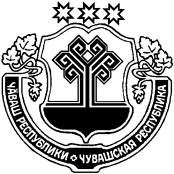 ЧУВАШСКАЯ РЕСПУБЛИКАМАРИИНСКО- ПОСАДСКИЙ РАЙОНШӖНЕРПУҪ ЯЛПОСЕЛЕНИЙĚНДЕПУТАТСЕН ПУХĂВĚЙЫШĂНУ2019.10.17     № С-80/1Шенерпус ялěСОБРАНИЕ ДЕПУТАТОВБИЧУРИНСКОГО СЕЛЬСКОГО ПОСЕЛЕНИЯРЕШЕНИЕ17.10.2019     № С-80/1 с.БичуриноЧĂВАШ РЕСПУБЛИКИСӖНТӖРВĂРРИ РАЙОНĚЧУВАШСКАЯ РЕСПУБЛИКАМАРИИНСКО- ПОСАДСКИЙ РАЙОНШӖНЕРПУҪ ЯЛПОСЕЛЕНИЙĚНДЕПУТАТСЕН ПУХĂВĚЙЫШĂНУ2019.10.17     № С-80/2 Шенерпус ялěСОБРАНИЕ ДЕПУТАТОВБИЧУРИНСКОГО СЕЛЬСКОГО ПОСЕЛЕНИЯРЕШЕНИЕ17.10.2019     № С-80/2  с.БичуриноЧĂВАШ РЕСПУБЛИКИСӖНТӖРВĂРРИ РАЙОНĚЧУВАШСКАЯ РЕСПУБЛИКАМАРИИНСКО- ПОСАДСКИЙ РАЙОНШӖНЕРПУҪ ЯЛПОСЕЛЕНИЙĚНДЕПУТАТСЕН ПУХĂВĚЙЫШĂНУ2019.10.17     № С-80/3 Шенерпус ялěСОБРАНИЕ ДЕПУТАТОВБИЧУРИНСКОГО СЕЛЬСКОГО ПОСЕЛЕНИЯРЕШЕНИЕ17.10.2019     № С-80/3с.БичуриноЧĂВАШ РЕСПУБЛИКИСĚнт ĚрвĂрри РАЙОНĚ ЧУВАШСКАЯ РЕСПУБЛИКА МАРИИНСКО-ПОСАДСКИЙ РАЙОН  ХУРАКАССИ  ПОСЕЛЕНИЙĚН ЯЛ ХУТЛĂХĚ ЙЫШĂНУ« 14  » юпа 2019 ҫ № 72Хуракасси ялěАДМИНИСТРАЦИЯЭЛЬБАРУСОВСКОГО  СЕЛЬСКОГОПОСЕЛЕНИЯ ПОСТАНОВЛЕНИЕ« 14  » октября 2019  г № 72деревня Эльбарусово№ ппНаименование налогов,  по которым предусматриваются налоговые льготы, освобождения и иные преференции, установленные нормативным правовым актом поселения  Наименование налоговых льгот, освобождений и иных налоговых преференций по налогам, установленных нормативным правовым актом поселения  Нормативный правовой акт поселения  (статья, часть, пункт, абзац), предусматривающий налоговые льготы, освобождения и иные преференции по налогамКатегория получателей налоговых льгот, освобождений и иных налоговых преференций по налогам, установленных нормативным правовым актом поселения  Условия предоставления плательщикам налогов налоговых льгот, освобождений и иных преференций по налогам, установленных нормативным правовым актом поселения  Дата начала действия предоставленного нормативным правовым актом поселения  права на налоговые льготы, освобождения и иные преференции по налогамДата прекращения действия налоговых льгот, освобождений и иных преференций по налогам, установленных нормативным правовым актом поселения  Наименование муниципальной программы поселения, наименование нормативных правовых актов поселения, определяющих цели социально-экономического развития поселения, не относящиеся к муниципальным программам поселенияПоказатель (индикатор) достижения целей муниципальных программ поселения и (или) целей социально-экономического развития поселения, не относящихся к муниципальным программам поселения, в связи с предоставлением налоговых льгот, освобождений и иных преференций по налогам Куратор налогового расхода поселения  1234567891011ЧĂВАШ РЕСПУБЛИКИСĚнт ĚрвĂрри РАЙОНĚ 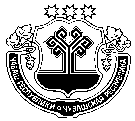 ЧУВАШСКАЯ РЕСПУБЛИКА МАРИИНСКО-ПОСАДСКИЙ РАЙОН  ХУРАКАССИ  ПОСЕЛЕНИЙĚН ЯЛ ХУТЛĂХĚ ЙЫШĂНУ« 17  » юпа 2019 ҫ № 74Хуракасси ялěАДМИНИСТРАЦИЯЭЛЬБАРУСОВСКОГО  СЕЛЬСКОГОПОСЕЛЕНИЯ ПОСТАНОВЛЕНИЕ« 17  » октября 2019  г № 74деревня ЭльбарусовоN п/пНаименование мероприятияСроки реализацииОтветственный исполнитель12341.Представление в финансовый отдел Администрации Мариинско-Посадского района Чувашской Республики уточненных бюджетных смет на 2019 год и на плановый период 2020 и 2021 годов по которым были внесены изменения.В течении трех рабочих дней после внесении изменений в сводную бюджетную роспись Эльбарусовского сельского поселения Мариинско-Посадского района Чувашской Республикиадминистрация Эльбарусовского сельского поселения Мариинско-Посадского  района Чувашской Республики2.Внесение изменений в сводную бюджетную роспись бюджета Эльбарусовского сельского поселения Мариинско-Посадского района Чувашской Республики  на 2019 год и на плановый период 2020 и 2021 годов.В течении десяти рабочих дней после принятия настоящего постановленияфинансовый отдел Администрации Мариинско-Посадского района Чувашской Республики3.Подготовка предложений о внесении изменений в постановление Администрации Эльбарусовского сельского поселения от 29 декабря 2018г. № 106 «Об утверждении предельной численности и фонде оплаты труда работников администрации Эльбарусовского сельского поселения Мариинско-Посадского района Чувашской Республики и фонда оплаты труда казённых учреждений Эльбарусовского сельского поселения Мариинско-Посадского района Чувашской Республики»В течении десяти рабочих дней после принятия решения о бюджетефинансовый отдел Администрации Мариинско-Посадского района Чувашской РеспубликиЧĂВАШ РЕСПУБЛИКИСĚнт ĚрвĂрри РАЙОНĚ ЧУВАШСКАЯ РЕСПУБЛИКА МАРИИНСКО-ПОСАДСКИЙ РАЙОН  ХУРАКАССИ  ПОСЕЛЕНИЙĚН ЯЛ ХУТЛĂХĚ ЙЫШĂНУ« 17  » юпа 2019 ҫ № 75Хуракасси ялěАДМИНИСТРАЦИЯЭЛЬБАРУСОВСКОГО  СЕЛЬСКОГОПОСЕЛЕНИЯ ПОСТАНОВЛЕНИЕ« 17  » октября 2019  г № 75деревня Эльбарусово№п/пНаименование разделаФонд оплаты труда за счёт бюджетаФонд оплаты труда за счёт доходов от иной приносящей доход деятельности12341Национальная оборона135,4-2Национальная безопасность и правоохранительная деятельность203,0ВСЕГО338,4-ЧĂВАШ РЕСПУБЛИКИСĔНТĔРВĂРРИ РАЙОНĚЧУВАШСКАЯ РЕСПУБЛИКАМАРИИНСКО-ПОСАДСКИЙ РАЙОНХУРАКАССИ  ПОСЕЛЕНИЙĚН ДЕПУТАТСЕН ПУХĂВĚ ЙЫШĂНУ16 юпа  2019 ҫ № 81Хуракасси ялӗСОБРАНИЕ ДЕПУТАТОВЭЛЬБАРУСОВСКОГО СЕЛЬСКОГО  ПОСЕЛЕНИЯРЕШЕНИЕ16 октября 2019 г №  81д.ЭльбарусовоЧĂВАШ РЕСПУБЛИКИСĔНТĔРВĂРРИ РАЙОНĚЧУВАШСКАЯ РЕСПУБЛИКАМАРИИНСКО-ПОСАДСКИЙ РАЙОНХУРАКАССИ  ПОСЕЛЕНИЙĚН ДЕПУТАТСЕН ПУХĂВĚ ЙЫШĂНУ16 юпа  2019 ҫ № 81/1Хуракасси ялӗСОБРАНИЕ ДЕПУТАТОВЭЛЬБАРУСОВСКОГО СЕЛЬСКОГО  ПОСЕЛЕНИЯРЕШЕНИЕ16 октября 2019 г №  81/1д.Эльбарусово  	НаименованиеРЗПРЦСРВРСуммаСуммаСумма  	НаименованиеРЗПРЦСРВРвсегоСубсидии, субвенцииза счет бюджета поселения  	НаименованиеРЗПРЦСРВРвсегоСубсидии, субвенцииза счет бюджета поселения12345678ВСЕГО12,2-12,2ОБЩЕГОСУДАРТСВЕННЫЕ ВОПРОСЫ013,4-3,4Функционирование Правительства Российской Федерации, высших исполнительных органов государственной власти субъектов Российской Федерации, местных администраций01046,2-6,2Муниципальная программа "Развитие потенциала муниципального управления"0104Ч5000000006,2-6,2Обеспечение реализации государственной программы Чувашской Республики "Развитие потенциала государственного управления"0104Ч5Э00000006,2-6,2Основное мероприятие "Общепрограммные расходы"0104Ч5Э01000006,2-6,2Обеспечение функций муниципальных органов0104Ч5Э01002006,2-6,2Закупка товаров, работ, услуг для обеспечения государственных (муниципальных) нужд0104Ч5Э01002002004,4-4,4Иные закупки товаров, работ и услуг для обеспечения государственных (муниципальных) нужд0104Ч5Э01002002404,4-4,4Иные бюджетные ассигнования0104Ч5Э01002008001,8-1,8Уплата прочих налогов, сборов0104Ч5Э01002008501,8-1,8Обеспечение проведения выборов и референдумов01070,0-0,0Муниципальная программа "Развитие потенциала муниципального управления"0107Ч5000000000,0-0,0Обеспечение реализации государственной программы Чувашской Республики "Развитие потенциала государственного управления"0107Ч5Э00000000,0-0,0Основное мероприятие "Общепрограммные расходы"0107Ч5Э01000000,0-0,0Организация и проведение выборов в законодательные (представительные) органы муниципального образования0107Ч5Э01737900,0-0,0Закупка товаров, работ, услуг для обеспечения государственных (муниципальных) нужд0107Ч5Э0173790200-12,5--12,5Иные закупки товаров, работ и услуг для обеспечения государственных (муниципальных) нужд0107Ч5Э0173790240-12,5--12,5Иные бюджетные ассигнования0107Ч5Э017379080012,5-12,5Специальные расходы0107Ч5Э017379088012,5-12,5Резервные фонды0111-2,9--2,9Муниципальная программа "Управление общественными финансами и муниципальным долгом"0111Ч400000000-2,9--2,9Подпрограмма "Совершенствование бюджетной политики и обеспечение сбалансированности бюджета" муниципальной программы "Управление общественными финансами и муниципальным долгом"0111Ч410000000-2,9--2,9Основное мероприятие "Развитие бюджетного планирования, формирование республиканского бюджета Чувашской Республики на очередной финансовый год и плановый период"0111Ч410100000-2,9--2,9Резервный фонд администрации муниципального образования Чувашской Республики0111Ч410173430-2,9--2,9Иные бюджетные ассигнования0111Ч410173430800-2,9--2,9Резервные средства0111Ч410173430870-2,9--2,9Другие общегосударственные вопросы01130,1-0,1Муниципальная программа "Развитие потенциала муниципального управления"0113Ч5000000000,1-0,1Обеспечение реализации государственной программы Чувашской Республики "Развитие потенциала государственного управления"0113Ч5Э00000000,1-0,1Основное мероприятие "Общепрограммные расходы"0113Ч5Э01000000,1-0,1Выполнение других обязательств муниципального образования Чувашской Республики0113Ч5Э01737700,1-0,1Иные бюджетные ассигнования0113Ч5Э01737708000,1-0,1Уплата налогов, сборов и иных платежей0113Ч5Э01737708500,1-0,1НАЦИОНАЛЬНАЯ БЕЗОПАСНОСТЬ И ПРАВООХРАНИТЕЛЬНАЯ ДЕЯТЕЛЬНОСТЬ0319,0-19,0Обеспечение пожарной безопасности031019,0-19,0Муниципальная программа "Повышение безопасности жизнедеятельности населения и территорий Чувашской Республики"0310Ц80000000019,0-19,0Подпрограмма "Защита населения и территорий от чрезвычайных ситуаций природного и техногенного характера, обеспечение пожарной безопасности и безопасности населения на водных объектах на территории Чувашской Республики" муниципальной программы "Повышение безопасности жизнедеятельности населения и территорий Чувашской Республики"0310Ц81000000019,0-19,0Основное мероприятие "Обеспечение деятельности муниципальных учреждений, реализующих на территории Чувашской Республики государственную политику в области пожарной безопасности"0310Ц81010000019,0-19,0Обеспечение деятельности муниципальных учреждений, реализующих на территории Чувашской Республики государственную политику в области пожарной безопасности0310Ц81017002019,0-19,0Расходы на выплаты персоналу в целях обеспечения выполнения функций государственными (муниципальными) органами, казенными учреждениями, органами управления государственными внебюджетными фондами0310Ц81017002010019,0-19,0Расходы на выплаты персоналу казенных учреждений0310Ц81017002011019,0-19,0ЖИЛИЩНО-КОММУНАЛЬНОЕ ХОЗЯЙСТВО05-1,7--1,7Жилищное хозяйство0501102,0-102,0Муниципальная программа "Обеспечение граждан в Чувашской Республике доступным и комфортным жильем"0501А200000000102,0-102,0Подпрограмма "Поддержка строительства жилья в Чувашской Республике" муниципальной программы "Обеспечение граждан в Чувашской Республике доступным и комфортным жильем"0501А210000000102,0-102,0Основное мероприятие "Обеспечение граждан доступным жильем"0501А210300000102,0-102,0Обеспечение жилыми помещениями по договорам социального найма категорий граждан, указанных в пунктах 3 и 6 части 1 статьи 11 Закона Чувашской Республики от 17 октября 2005 года № 42 "О регулировании жилищных отношений" и состоящих на учете в качестве нуждающихся в жилых помещениях0501А210312940102,0-102,0Закупка товаров, работ, услуг для обеспечения государственных (муниципальных) нужд0501А210312940200102,0-102,0Иные закупки товаров, работ и услуг для обеспечения государственных (муниципальных) нужд0501А210312940240102,0-102,0Благоустройство0503-103,7--103,7Муниципальная программа "Формирование современной городской среды на территории Чувашской Республики"0503А500000000-103,7--103,7Подпрограмма "Благоустройство дворовых и общественных территорий" муниципальной программы "Формирование современной городской среды на территории Чувашской Республики"0503А510000000-103,7--103,7Основное мероприятие "Содействие благоустройству населенных пунктов Чувашской Республики"0503А510200000-103,7--103,7Реализация мероприятий по благоустройству территории0503А510277420-103,7--103,7Закупка товаров, работ, услуг для обеспечения государственных (муниципальных) нужд0503А510277420200-103,7--103,7Иные закупки товаров, работ и услуг для обеспечения государственных (муниципальных) нужд0503А510277420240-103,7--103,7ОХРАНА ОКРУЖАЮЩЕЙ СРЕДЫ061,5-1,5Охрана объектов растительного и животного мира и среды их обитания06031,5-1,5Муниципальная программа "Развитие потенциала природно-сырьевых ресурсов и повышение экологической безопасности"0603Ч3000000001,5-1,5Подпрограмма "Повышение экологической безопасности в Чувашской Республике" муниципальной программы "Развитие потенциала природно-сырьевых ресурсов и повышение экологической безопасности"0603Ч3200000001,5-1,5Основное мероприятие "Мероприятия, направленные на снижение негативного воздействия хозяйственной и иной деятельности на окружающую среду"0603Ч3201000001,5-1,5Развитие и совершенствование системы мониторинга окружающей среды0603Ч3201731801,5-1,5Закупка товаров, работ, услуг для обеспечения государственных (муниципальных) нужд0603Ч3201731802001,5-1,5Иные закупки товаров, работ и услуг для обеспечения государственных (муниципальных) нужд0603Ч3201731802401,5-1,5ФИЗИЧЕСКАЯ КУЛЬТУРА И СПОРТ11-10,0--10,0Физическая культура1101-10,0--10,0Муниципальная программа "Развитие физической культуры и спорта"1101Ц500000000-10,0--10,0Подпрограмма "Развитие физической культуры и массового спорта" муниципальной программы "Развитие физической культуры и спорта"1101Ц510000000-10,0--10,0Основное мероприятие "Физкультурно-оздоровительная и спортивно-массовая работа с населением"1101Ц510100000-10,0--10,0Пропаганда физической культуры и спорта1101Ц510171470-10,0--10,0Закупка товаров, работ, услуг для обеспечения государственных (муниципальных) нужд1101Ц510171470200-10,0--10,0Иные закупки товаров, работ и услуг для обеспечения государственных (муниципальных) нужд1101Ц510171470240-10,0--10,0НаименованиеЦелевая статья (государственные программы и непрограммные направления деятельностиГруппа (группа и подгруппа) вида расходовРазделПодразделСумма1234567ВСЕГО12,21.Муниципальная программа "Обеспечение граждан в Чувашской Республике доступным и комфортным жильем"А200000000102,01.1.Подпрограмма "Поддержка строительства жилья в Чувашской Республике" муниципальной программы "Обеспечение граждан в Чувашской Республике доступным и комфортным жильем"А210000000102,0Основное мероприятие "Обеспечение граждан доступным жильем"А210300000102,0Обеспечение жилыми помещениями по договорам социального найма категорий граждан, указанных в пунктах 3 и 6 части 1 статьи 11 Закона Чувашской Республики от 17 октября 2005 года № 42 "О регулировании жилищных отношений" и состоящих на учете в качестве нуждающихся в жилых помещенияхА210312940102,0Закупка товаров, работ, услуг для обеспечения государственных (муниципальных) нуждА210312940200102,0Иные закупки товаров, работ и услуг для обеспечения государственных (муниципальных) нуждА210312940240102,0Жилищно-коммунальное хозяйствоА21031294024005102,0Жилищное хозяйствоА2103129402400501102,02.Муниципальная программа "Формирование современной городской среды на территории Чувашской Республики"А500000000-103,72.1.Подпрограмма "Благоустройство дворовых и общественных территорий" муниципальной программы "Формирование современной городской среды на территории Чувашской Республики"А510000000-103,7Основное мероприятие "Содействие благоустройству населенных пунктов Чувашской Республики"А510200000-103,7Реализация мероприятий по благоустройству территорииА510277420-103,7Закупка товаров, работ, услуг для обеспечения государственных (муниципальных) нуждА510277420200-103,7Иные закупки товаров, работ и услуг для обеспечения государственных (муниципальных) нуждА510277420240-103,7Жилищно-коммунальное хозяйствоА51027742024005-103,7БлагоустройствоА5102774202400503-103,73.Муниципальная программа "Развитие физической культуры и спорта"Ц500000000-10,03.1.Подпрограмма "Развитие физической культуры и массового спорта" муниципальной программы "Развитие физической культуры и спорта"Ц510000000-10,0Основное мероприятие "Физкультурно-оздоровительная и спортивно-массовая работа с населением"Ц510100000-10,0Пропаганда физической культуры и спортаЦ510171470-10,0Закупка товаров, работ, услуг для обеспечения государственных (муниципальных) нуждЦ510171470200-10,0Иные закупки товаров, работ и услуг для обеспечения государственных (муниципальных) нуждЦ510171470240-10,0Физическая культура и спортЦ51017147024011-10,0Физическая культураЦ5101714702401101-10,04.Муниципальная программа "Повышение безопасности жизнедеятельности населения и территорий Чувашской Республики"Ц80000000019,04.1.Подпрограмма "Защита населения и территорий от чрезвычайных ситуаций природного и техногенного характера, обеспечение пожарной безопасности и безопасности населения на водных объектах на территории Чувашской Республики" муниципальной программы "Повышение безопасности жизнедеятельности населения и территорий Чувашской Республики"Ц81000000019,0Основное мероприятие "Обеспечение деятельности муниципальных учреждений, реализующих на территории Чувашской Республики государственную политику в области пожарной безопасности"Ц81010000019,0Обеспечение деятельности муниципальных учреждений, реализующих на территории Чувашской Республики государственную политику в области пожарной безопасностиЦ81017002019,0Расходы на выплаты персоналу в целях обеспечения выполнения функций государственными (муниципальными) органами, казенными учреждениями, органами управления государственными внебюджетными фондамиЦ81017002010019,0Расходы на выплаты персоналу казенных учрежденийЦ81017002011019,0Национальная безопасность и правоохранительная деятельностьЦ8101700201100319,0Обеспечение пожарной безопасностиЦ810170020110031019,05.Муниципальная программа "Развитие потенциала природно-сырьевых ресурсов и повышение экологической безопасности"Ч3000000001,55.1.Подпрограмма "Повышение экологической безопасности в Чувашской Республике" муниципальной программы "Развитие потенциала природно-сырьевых ресурсов и повышение экологической безопасности"Ч3200000001,5Основное мероприятие "Мероприятия, направленные на снижение негативного воздействия хозяйственной и иной деятельности на окружающую среду"Ч3201000001,5Развитие и совершенствование системы мониторинга окружающей средыЧ3201731801,5Закупка товаров, работ, услуг для обеспечения государственных (муниципальных) нуждЧ3201731802001,5Иные закупки товаров, работ и услуг для обеспечения государственных (муниципальных) нуждЧ3201731802401,5Охрана окружающей средыЧ320173180240061,5Охрана объектов растительного и животного мира и среды их обитанияЧ32017318024006031,56.Муниципальная программа "Управление общественными финансами и муниципальным долгом"Ч400000000-2,96.1.Подпрограмма "Совершенствование бюджетной политики и обеспечение сбалансированности бюджета" муниципальной программы "Управление общественными финансами и муниципальным долгом"Ч410000000-2,9Основное мероприятие "Развитие бюджетного планирования, формирование республиканского бюджета Чувашской Республики на очередной финансовый год и плановый период"Ч410100000-2,9Резервный фонд администрации муниципального образования Чувашской РеспубликиЧ410173430-2,9Иные бюджетные ассигнованияЧ410173430800-2,9Резервные средстваЧ410173430870-2,9Общегосударственные вопросыЧ41017343087001-2,9Резервные фондыЧ4101734308700111-2,97.Муниципальная программа "Развитие потенциала муниципального управления"Ч5000000006,37.1.Обеспечение реализации государственной программы Чувашской Республики "Развитие потенциала государственного управления"Ч5Э00000006,3Основное мероприятие "Общепрограммные расходы"Ч5Э01000006,3Обеспечение функций муниципальных органовЧ5Э01002006,2Закупка товаров, работ, услуг для обеспечения государственных (муниципальных) нуждЧ5Э01002002004,4Иные закупки товаров, работ и услуг для обеспечения государственных (муниципальных) нуждЧ5Э01002002404,4Общегосударственные вопросыЧ5Э0100200240014,4Функционирование Правительства Российской Федерации, высших исполнительных органов государственной власти субъектов Российской Федерации, местных администрацийЧ5Э010020024001044,4Иные бюджетные ассигнованияЧ5Э01002008001,8Уплата прочих налогов, сборовЧ5Э01002008501,8Общегосударственные вопросыЧ5Э0100200850011,8Функционирование Правительства Российской Федерации, высших исполнительных органов государственной власти субъектов Российской Федерации, местных администрацийЧ5Э010020085001041,8Выполнение других обязательств муниципального образования Чувашской РеспубликиЧ5Э01737700,1Иные бюджетные ассигнованияЧ5Э01737708000,1Уплата налогов, сборов и иных платежейЧ5Э01737708500,1Общегосударственные вопросыЧ5Э0173770850010,1Другие общегосударственные вопросыЧ5Э017377085001130,1Организация и проведение выборов в законодательные (представительные) органы муниципального образованияЧ5Э01737900,0Закупка товаров, работ, услуг для обеспечения государственных (муниципальных) нуждЧ5Э0173790200-12,5Иные закупки товаров, работ и услуг для обеспечения государственных (муниципальных) нуждЧ5Э0173790240-12,5Общегосударственные вопросыЧ5Э017379024001-12,5Обеспечение проведение выборов и референдумовЧ5Э01737902400107-12,5Иные бюджетные ассигнованияЧ5Э017379080012,5Специальные расходыЧ5Э017379088012,5Общегосударственные вопросыЧ5Э01737908800112,5Обеспечение проведение выборов и референдумовЧ5Э0173790880010712,5Наименование Главный распорядительРазделПодразделЦелевая статья (государственные программы и непрограммные направления деятельностиГруппа вида расходовСуммаНаименование Главный распорядительРазделПодразделЦелевая статья (государственные программы и непрограммные направления деятельностиГруппа вида расходовС учетом изменений1234567АДМИНИСТРАЦИЯ ЭЛЬБАРУСОВСКОГО СЕЛЬСКОГО ПОСЕЛЕНИЯ99312,2ОБЩЕГОСУДАРТСВЕННЫЕ ВОПРОСЫ993013,4Функционирование Правительства Российской Федерации, высших исполнительных органов государственной власти субъектов Российской Федерации, местных администраций99301046,2Муниципальная программа "Развитие потенциала муниципального управления"9930104Ч5000000006,2Обеспечение реализации государственной программы Чувашской Республики "Развитие потенциала государственного управления"9930104Ч5Э00000006,2Основное мероприятие "Общепрограммные расходы"9930104Ч5Э01000006,2Обеспечение функций муниципальных органов9930104Ч5Э01002006,2Закупка товаров, работ, услуг для обеспечения государственных (муниципальных) нужд9930104Ч5Э01002002004,4Иные закупки товаров, работ и услуг для обеспечения государственных (муниципальных) нужд9930104Ч5Э01002002404,4Иные бюджетные ассигнования9930104Ч5Э01002008001,8Уплата прочих налогов, сборов9930104Ч5Э01002008501,8Обеспечение проведения выборов и референдумов99301070,0Муниципальная программа "Развитие потенциала муниципального управления"9930107Ч5000000000,0Обеспечение реализации государственной программы Чувашской Республики "Развитие потенциала государственного управления"9930107Ч5Э00000000,0Основное мероприятие "Общепрограммные расходы"9930107Ч5Э01000000,0Организация и проведение выборов в законодательные (представительные) органы муниципального образования9930107Ч5Э01737900,0Закупка товаров, работ, услуг для обеспечения государственных (муниципальных) нужд9930107Ч5Э0173790200-12,5Иные закупки товаров, работ и услуг для обеспечения государственных (муниципальных) нужд9930107Ч5Э0173790240-12,5Иные бюджетные ассигнования9930107Ч5Э017379080012,5Специальные расходы9930107Ч5Э017379088012,5Резервные фонды9930111-2,9Муниципальная программа "Управление общественными финансами и муниципальным долгом"9930111Ч400000000-2,9Подпрограмма "Совершенствование бюджетной политики и обеспечение сбалансированности бюджета" муниципальной программы "Управление общественными финансами и муниципальным долгом"9930111Ч410000000-2,9Основное мероприятие "Развитие бюджетного планирования, формирование республиканского бюджета Чувашской Республики на очередной финансовый год и плановый период"9930111Ч410100000-2,9Резервный фонд администрации муниципального образования Чувашской Республики9930111Ч410173430-2,9Иные бюджетные ассигнования9930111Ч410173430800-2,9Резервные средства9930111Ч410173430870-2,9Другие общегосударственные вопросы99301130,1Муниципальная программа "Развитие потенциала муниципального управления"9930113Ч5000000000,1Обеспечение реализации государственной программы Чувашской Республики "Развитие потенциала государственного управления"9930113Ч5Э00000000,1Основное мероприятие "Общепрограммные расходы"9930113Ч5Э01000000,1Выполнение других обязательств муниципального образования Чувашской Республики9930113Ч5Э01737700,1Иные бюджетные ассигнования9930113Ч5Э01737708000,1Уплата налогов, сборов и иных платежей9930113Ч5Э01737708500,1НАЦИОНАЛЬНАЯ БЕЗОПАСНОСТЬ И ПРАВООХРАНИТЕЛЬНАЯ ДЕЯТЕЛЬНОСТЬ9930319,0Обеспечение пожарной безопасности993031019,0Муниципальная программа "Повышение безопасности жизнедеятельности населения и территорий Чувашской Республики"9930310Ц80000000019,0Подпрограмма "Защита населения и территорий от чрезвычайных ситуаций природного и техногенного характера, обеспечение пожарной безопасности и безопасности населения на водных объектах на территории Чувашской Республики" муниципальной программы "Повышение безопасности жизнедеятельности населения и территорий Чувашской Республики"9930310Ц81000000019,0Основное мероприятие "Обеспечение деятельности муниципальных учреждений, реализующих на территории Чувашской Республики государственную политику в области пожарной безопасности"9930310Ц81010000019,0Обеспечение деятельности муниципальных учреждений, реализующих на территории Чувашской Республики государственную политику в области пожарной безопасности9930310Ц81017002019,0Расходы на выплаты персоналу в целях обеспечения выполнения функций государственными (муниципальными) органами, казенными учреждениями, органами управления государственными внебюджетными фондами9930310Ц81017002010019,0Расходы на выплаты персоналу казенных учреждений9930310Ц81017002011019,0ЖИЛИЩНО-КОММУНАЛЬНОЕ ХОЗЯЙСТВО99305-1,7Жилищное хозяйство9930501102,0Муниципальная программа "Обеспечение граждан в Чувашской Республике доступным и комфортным жильем"9930501А200000000102,0Подпрограмма "Поддержка строительства жилья в Чувашской Республике" муниципальной программы "Обеспечение граждан в Чувашской Республике доступным и комфортным жильем"9930501А210000000102,0Основное мероприятие "Обеспечение граждан доступным жильем"9930501А210300000102,0Обеспечение жилыми помещениями по договорам социального найма категорий граждан, указанных в пунктах 3 и 6 части 1 статьи 11 Закона Чувашской Республики от 17 октября 2005 года № 42 "О регулировании жилищных отношений" и состоящих на учете в качестве нуждающихся в жилых помещениях9930501А210312940102,0Закупка товаров, работ, услуг для обеспечения государственных (муниципальных) нужд9930501А210312940200102,0Иные закупки товаров, работ и услуг для обеспечения государственных (муниципальных) нужд9930501А210312940240102,0Благоустройство9930503-103,7Муниципальная программа "Формирование современной городской среды на территории Чувашской Республики"9930503А500000000-103,7Подпрограмма "Благоустройство дворовых и общественных территорий" муниципальной программы "Формирование современной городской среды на территории Чувашской Республики"9930503А510000000-103,7Основное мероприятие "Содействие благоустройству населенных пунктов Чувашской Республики"9930503А510200000-103,7Реализация мероприятий по благоустройству территории9930503А510277420-103,7Закупка товаров, работ, услуг для обеспечения государственных (муниципальных) нужд9930503А510277420200-103,7Иные закупки товаров, работ и услуг для обеспечения государственных (муниципальных) нужд9930503А510277420240-103,7ОХРАНА ОКРУЖАЮЩЕЙ СРЕДЫ993061,5Охрана объектов растительного и животного мира и среды их обитания99306031,5Муниципальная программа "Развитие потенциала природно-сырьевых ресурсов и повышение экологической безопасности"9930603Ч3000000001,5Подпрограмма "Повышение экологической безопасности в Чувашской Республике" муниципальной программы "Развитие потенциала природно-сырьевых ресурсов и повышение экологической безопасности"9930603Ч3200000001,5Основное мероприятие "Мероприятия, направленные на снижение негативного воздействия хозяйственной и иной деятельности на окружающую среду"9930603Ч3201000001,5Развитие и совершенствование системы мониторинга окружающей среды9930603Ч3201731801,5Закупка товаров, работ, услуг для обеспечения государственных (муниципальных) нужд9930603Ч3201731802001,5Иные закупки товаров, работ и услуг для обеспечения государственных (муниципальных) нужд9930603Ч3201731802401,5ФИЗИЧЕСКАЯ КУЛЬТУРА И СПОРТ99311-10,0Физическая культура9931101-10,0Муниципальная программа "Развитие физической культуры и спорта"9931101Ц500000000-10,0Подпрограмма "Развитие физической культуры и массового спорта" муниципальной программы "Развитие физической культуры и спорта"9931101Ц510000000-10,0Основное мероприятие "Физкультурно-оздоровительная и спортивно-массовая работа с населением"9931101Ц510100000-10,0Пропаганда физической культуры и спорта9931101Ц510171470-10,0Закупка товаров, работ, услуг для обеспечения государственных (муниципальных) нужд9931101Ц510171470200-10,0Иные закупки товаров, работ и услуг для обеспечения государственных (муниципальных) нужд9931101Ц510171470240-10,0Код бюджетнойклассификации Российской ФедерацииНаименованиеСумма000 01 05 00 00 00 0000 000Изменение остатков средств на счетах по учету средств94,8в т.ч. не использованные по состоянию на 01.01.2019 г. остатки межбюджетных трансфертов, предоставленных из республиканского бюджета Чувашской Республики бюджетам муниципальных районов форме субвенций, субсидий и иных межбюджетных трансфертов, имеющих целевое назначение0,0  на начало 2019г.94,8  на отчетный период0,0ЧĂВАШ РЕСПУБЛИКИСĔНТĔРВĂРРИ РАЙОНĚЧУВАШСКАЯ РЕСПУБЛИКАМАРИИНСКО-ПОСАДСКИЙ РАЙОНОКТЯБРЬСКИ ПОСЕЛЕНИЙĚНДЕПУТАТСЕН ПУХĂВĚЙЫШĂНУ04.10.2019 № С – 84/2Октябрьски салиСОБРАНИЕ ДЕПУТАТОВОКТЯБРЬСКОГО СЕЛЬСКОГО ПОСЕЛЕНИЯРЕШЕНИЕ04.10.2019 № С – 84/2село ОктябрьскоеЧĂВАШ РЕСПУБЛИКИСĔНТĔРВĂРРИ РАЙОНĚЧУВАШСКАЯ РЕСПУБЛИКАМАРИИНСКО-ПОСАДСКИЙ РАЙОНОКТЯБРЬСКИ ПОСЕЛЕНИЙĚНДЕПУТАТСЕН ПУХĂВĚЙЫШĂНУ04.10.2019 № С – 84/3Октябрьски салиСОБРАНИЕ ДЕПУТАТОВОКТЯБРЬСКОГО СЕЛЬСКОГО ПОСЕЛЕНИЯРЕШЕНИЕ04.10.2019 № С – 84/3село ОктябрьскоеЧĂВАШ РЕСПУБЛИКИСЕнтЕрвёрри РАЙОНĚ ЧУВАШСКАЯ РЕСПУБЛИКА МАРИИНСКО-ПОСАДСКИЙ РАЙОН ОКТЯБРЬСКИ ПОСЕЛЕНИЙĚН АДМИНИСТРАЦИЙЕ ЙЫШĂНУ« 17 » октября 2019  № 91Октябрьски ялěАДМИНИСТРАЦИЯОКТЯБРЬСКОГО СЕЛЬСКОГОПОСЕЛЕНИЯ ПОСТАНОВЛЕНИЕ« 17 » октября 2019  № 91село ОктябрьскоеЧĂВАШ РЕСПУБЛИКИСĚнтĚрвĂрри РАЙОНĚ ЧУВАШСКАЯ РЕСПУБЛИКА МАРИИНСКО-ПОСАДСКИЙ РАЙОН ОКТЯБРЬСКИ ПОСЕЛЕНИЙĚН ЯЛ АДМИНИСТРАЦИĚ ЙЫШĂНУ« 17 » октября 2019  № 90 Октябрьски ялěАДМИНИСТРАЦИЯ ОКТЯБРЬСКОГО СЕЛЬСКОГОПОСЕЛЕНИЯ ПОСТАНОВЛЕНИЕ« 17 » октября 2019  № 90 село Октябрьское№ ппНаименование налогов, по которым предусматриваются налоговые льготы, освобождения и иные преференции, установленные нормативным правовым актом поселения Наименование налоговых льгот, освобождений и иных налоговых преференций по налогам, установленных нормативным правовым актом поселения Нормативный правовой акт поселения (статья, часть, пункт, абзац), предусматривающий налоговые льготы, освобождения и иные преференции по налогамКатегория получателей налоговых льгот, освобождений и иных налоговых преференций по налогам, установленных нормативным правовым актом поселения Условия предоставления плательщикам налогов налоговых льгот, освобождений и иных преференций по налогам, установленных нормативным правовым актом поселения Дата начала действия предоставленного нормативным правовым актом поселения права на налоговые льготы, освобождения и иные преференции по налогамДата прекращения действия налоговых льгот, освобождений и иных преференций по налогам, установленных нормативным правовым актом поселения Наименование муниципальной программы поселения, наименование нормативных правовых актов поселения, определяющих цели социально-экономического развития поселения, не относящиеся к муниципальным программам поселенияПоказатель (индикатор) достижения целей муниципальных программ поселения и (или) целей социально-экономического развития поселения, не относящихся к муниципальным программам поселения, в связи с предоставлением налоговых льгот, освобождений и иных преференций по налогам Куратор налогового расхода поселения 1234567891011ЧĂВАШ РЕСПУБЛИКИСĚнтĚрвĂрри РАЙОНĚ ЧУВАШСКАЯ РЕСПУБЛИКА МАРИИНСКО-ПОСАДСКИЙ РАЙОН ОКТЯБРЬСКИ ПОСЕЛЕНИЙĚН ЯЛ АДМИНИСТРАЦИĚ ЙЫШĂНУ« 16 » октября 2019  № 89 Октябрьски ялěАДМИНИСТРАЦИЯ ОКТЯБРЬСКОГО СЕЛЬСКОГОПОСЕЛЕНИЯ ПОСТАНОВЛЕНИЕ« 16 » октября 2019  № 89 село ОктябрьскоеЧĂВАШ РЕСПУБЛИКИСĚнтĚрвĂрри РАЙОНĚ ЧУВАШСКАЯ РЕСПУБЛИКА МАРИИНСКО-ПОСАДСКИЙ РАЙОН ОКТЯБРЬСКИ ПОСЕЛЕНИЙĚН ЯЛ АДМИНИСТРАЦИĚ ЙЫШĂНУ« 07 » октября 2019  № 88Октябрьски ялěАДМИНИСТРАЦИЯ ОКТЯБРЬСКОГО СЕЛЬСКОГОПОСЕЛЕНИЯ ПОСТАНОВЛЕНИЕ« 07 » октября 2019  № 88село ОктябрьскоеЧĂВАШ РЕСПУБЛИКИСĚнтĚрвĂрри РАЙОНĚ ЧУВАШСКАЯ РЕСПУБЛИКА МАРИИНСКО-ПОСАДСКИЙ РАЙОН ОКТЯБРЬСКИ ПОСЕЛЕНИЙĚН ЯЛ АДМИНИСТРАЦИĚ ЙЫШĂНУ« 07 » октября 2019  № 87Октябрьски ялěАДМИНИСТРАЦИЯ ОКТЯБРЬСКОГО СЕЛЬСКОГОПОСЕЛЕНИЯ ПОСТАНОВЛЕНИЕ« 07 » октября 2019  № 87село ОктябрьскоеОбъемы финансирования муниципальной программы с разбивкой по годам реализации- прогнозируемый объем финансирования мероприятий Муниципальной программы в 2019 - 2021 годах составляет  4,0 тыс. рублей, в том числе:в 2019 год – 0,0 тыс.руб.в 2020 год – 1,0 тыс.руб.в 2021 год – 3,0 тыс.руб.,из них средства:федерального бюджета - 0,0 тыс. рублей, в том числе:в 2019 году - 0,0 тыс. рублей;в 2020 году - 0,0 тыс. рублей;в 2021 году - 0,0 тыс. рублей;республиканского бюджета – 0,0 тыс. рублей, в том числе:в 2019 году – 0,0 тыс. рублей;в 2020 году - 0,0 тыс. рублей;в 2021 году - 0,0 тыс. рублей;местного бюджета - 4,0 тыс. рублей, в том числе:в 2019 году – 0,0 тыс. рублей;в 2020 году -  1,0 тыс. рублей;в 2021 году -  3,0 тыс. рублей;Объемы и источники финансирования муниципальной программы уточняются при формировании  бюджета Октябрьского сельского поселения Мариинско-Посадского района Чувашской Республики на очередной финансовый год и плановый периодЧĂВАШ РЕСПУБЛИКИСĚнтĚрвĂрри РАЙОНĚ ЧУВАШСКАЯ РЕСПУБЛИКА МАРИИНСКО-ПОСАДСКИЙ РАЙОН ОКТЯБРЬСКИ ПОСЕЛЕНИЙĚН ЯЛ АДМИНИСТРАЦИĚ ЙЫШĂНУ« 07 » октября 2019  № 86Октябрьски ялěАДМИНИСТРАЦИЯ ОКТЯБРЬСКОГО СЕЛЬСКОГОПОСЕЛЕНИЯ ПОСТАНОВЛЕНИЕ« 07 » октября 2019  № 86село ОктябрьскоеN п/пНаименование мероприятияСроки реализацииОтветственный исполнитель12341.Подготовка предложений о внесении изменений в постановление Администрации Октябрьского сельского поселения от 27 декабря 2018г. № 122 «Об утверждении предельной численности и фонде оплаты труда работников администрации Октябрьского сельского поселения Мариинско-Посадского района Чувашской Республики и фонда оплаты труда казённых учреждений Октябрьского сельского поселения Мариинско-Посадского района Чувашской Республики»В течении десяти рабочих дней после принятия решения о бюджетефинансовый отдел Администрации Мариинско-Посадского района Чувашской Республики2.Представление в финансовый отдел Администрации Мариинско-Посадского района Чувашской Республики уточненных бюджетных смет на 2019 год и на плановый период 2020 и 2021 годов по которым были внесены изменения.В течении трех рабочих дней после внесении изменений в сводную бюджетную роспись Октябрьского сельского поселения Мариинско-Посадского района Чувашской Республикиадминистрация Октябрьского сельского поселения Мариинско-Посадского района Чувашской Республики3.Внесение изменений в сводную бюджетную роспись бюджета Октябрьского сельского поселения Мариинско-Посадского района Чувашской Республики на 2019 год и на плановый период 2020 и 2021 годов.В течении десяти рабочих дней после принятия настоящего постановленияфинансовый отдел Администрации Мариинско-Посадского района Чувашской РеспубликиЧĂВАШ РЕСПУБЛИКИСĚнтĚрвĂрри РАЙОНĚ ЧУВАШСКАЯ РЕСПУБЛИКА МАРИИНСКО-ПОСАДСКИЙ РАЙОН ОКТЯБРЬСКИ ПОСЕЛЕНИЙĚН ЯЛ АДМИНИСТРАЦИĚ ЙЫШĂНУ« 04 » октября 2019  № 85Октябрьски ялěАДМИНИСТРАЦИЯ ОКТЯБРЬСКОГО СЕЛЬСКОГОПОСЕЛЕНИЯ ПОСТАНОВЛЕНИЕ« 04 » октября 2019  № 85село ОктябрьскоеЧĂВАШ РЕСПУБЛИКИСĚнтĚрвĂрри РАЙОНĚ ЧУВАШСКАЯ РЕСПУБЛИКА МАРИИНСКО-ПОСАДСКИЙ РАЙОН ОКТЯБРЬСКИ ПОСЕЛЕНИЙĚН ЯЛ АДМИНИСТРАЦИĚ ЙЫШĂНУ« 04 » октября 2019  № 84Октябрьски ялěАДМИНИСТРАЦИЯ ОКТЯБРЬСКОГО СЕЛЬСКОГОПОСЕЛЕНИЯ ПОСТАНОВЛЕНИЕ« 04 » октября 2019  № 84село ОктябрьскоеЧĂВАШ РЕСПУБЛИКИСĔНТĔРВĂРРИ РАЙОНĚЧУВАШСКАЯ РЕСПУБЛИКА МАРИИНСКО-ПОСАДСКИЙ РАЙОН  ОКТЯБРЬСКИ ПОСЕЛЕНИЙĚН ЯЛ ХУТЛĂХĚ ЙЫШĂНУ04 октября 2019 № 83  Октябрьски ялĕАДМИНИСТРАЦИЯОКТЯБРЬСКОГО СЕЛЬСКОГО ПОСЕЛЕНИЯ ПОСТАНОВЛЕНИЕ04 октября 2019 № 83     село Октябрьское№п/пНаименование       мероприятийСрокипроведенияКтопроводитОтметка о выполненииОбсуждение и постановка задач по подготовке и проведению месячника гражданской обороны с членами организационного комитета До 04.10.2019Председатель КЧС и ОПБ администрации Октябрьского сельского поселенияПроведение всероссийского открытого урока в образовательных учреждениях Октябрьского сельского поселения по основам безопасности жизнедеятельности в рамках месячника Гражданской обороны05.10.2019Директор МБОУ «Октябрьская СОШ»Охоткин Н.А.Участие в штабной тренировке по гражданской обороне по теме: «Организация выполнения мероприятий по гражданской обороне в период нарастания угрозы агрессии против Российской Федерации и возникновения чрезвычайных ситуаций»с 05 по 05.10.2019 Председатель КЧС и ОПБ администрации Октябрьского сельского поселенияСовершенствование учебно-материальной базы по тематике гражданской обороны, в том числе уголков гражданской обороны, изготовление стендов, плакатов, памяток по тематике гражданской обороны и защиты населениявесь период     Глава администрации Октябрьского сельского поселения Руководители предприятий и организацийРазработка и распространение среди населения памяток по ГО и ЧС.весь периодГлава администрацииОктябрьского сельское поселениеРазъяснение жителям: - правил поведения и порядка действий при возникновении угрозы террористических актов;- порядка действия по предупреждению аварий на коммунальных сетях в осенне-зимний период, а также в случае их возникновения;- правил безопасной эксплуатации бытовых и газовых приборов, профилактики взрывов бытового газа;- особенностей безопасного поведения в осенний период на водоемах района;- порядка обращения, в том числе по мобильным средствам связи, в единую службу спасения «01», а также по единому «телефону доверия» Главного управления МЧС России по Владимирской области 39-99-99.весь периодГлава администрацииОктябрьского сельское поселениеПроведение комплекса разъяснительных и профилактических мероприятий по обеспечению пожарной безопасности в жилом секторевесь периодГлава администрацииОктябрьского сельское поселениеЧĂВАШ РЕСПУБЛИКИСĚнтĚрвĂрри РАЙОНĚ 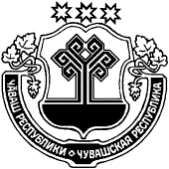 ЧУВАШСКАЯ РЕСПУБЛИКА МАРИИНСКО-ПОСАДСКИЙ РАЙОН ОКТЯБРЬСКИ ПОСЕЛЕНИЙĚН ЯЛ ХУТЛĂХĚ ЙЫШĂНУ«04 » октября  2019 № 82Октябрьски ялěАДМИНИСТРАЦИЯОКТЯБРЬСКОГО СЕЛЬСКОГОПОСЕЛЕНИЯ ПОСТАНОВЛЕНИЕ«04 » октября  2019 № 82село ОктябрьскоеКураков Владимир Федотович- глава Октябрьского сельского поселения Мариинско-Посадского района, председатель;Далызина Лариса Генадьевна- ведущий специалист-эксперт администрации Октябрьского сельского поселения Мариинско-Посадского района, секретарь;Члены комиссии:Демьянов Петр ИвановичТихонова Ольга ИгоревнаМалинин Александр Николаевич- директор ООО «СтройДорСервис» (по согласованию);- и.о. заместителя начальника отдела градостроительства и развития общественной инфраструктуры администрации Мариинско-Посадского района (по согласованию) - начальник отдела специальных программ администрации Мариинско-Посадского района (по согласованию);- представитель Главного управления МЧС России по Чувашской Республике (по согласованию)- представитель Чувашского территориального отдела Приволжского управления Ростехнадзора (по согласованию);ЧĂВАШРЕСПУБЛИКИCĔНТĔРВĂРРИ  РАЙОНĔЧУВАШСКАЯ РЕСПУБЛИКАМАРИИНСКО-ПОСАДСКИЙРАЙОНСĔНТĔРПУÇ ЯЛПОСЕЛЕНИЙĚНАДМИНИСТРАЦИЙĔЙ Ы Ш Ă Н У 2019.10.16  № 82Сĕнтĕрпу¸ ялĕАДМИНИСТРАЦИЯБОЛЬШЕШИГАЕВСКОГОСЕЛЬСКОГО ПОСЕЛЕНИЯП О С Т А Н О В Л Е Н И Е16.10.2019  № 82д. Большое Шигаево№ ппНаименование налогов, по которым предусматриваются налоговые льготы, освобождения и иные преференции, установленные нормативным правовым актом поселения Наименование налоговых льгот, освобождений и иных налоговых преференций по налогам, установленных нормативным правовым актом поселения Нормативный правовой акт поселения (статья, часть, пункт, абзац), предусматривающий налоговые льготы, освобождения и иные преференции по налогамКатегория получателей налоговых льгот, освобождений и иных налоговых преференций по налогам, установленных нормативным правовым актом поселения Условия предоставления плательщикам налогов налоговых льгот, освобождений и иных преференций по налогам, установленных нормативным правовым актом поселения Дата начала действия предоставленного нормативным правовым актом поселения права на налоговые льготы, освобождения и иные преференции по налогамДата прекращения действия налоговых льгот, освобождений и иных преференций по налогам, установленных нормативным правовым актом поселения Наименование муниципальной программы поселения, наименование нормативных правовых актов поселения, определяющих цели социально-экономического развития поселения, не относящиеся к муниципальным программам поселенияПоказатель (индикатор) достижения целей муниципальных программ поселения и (или) целей социально-экономического развития поселения, не относящихся к муниципальным программам поселения, в связи с предоставлением налоговых льгот, освобождений и иных преференций по налогам Куратор налогового расхода поселения 12345678910111№ лотаМестоположение земельного участкаПлощадь, кв. мКадастровый номерНачальная цена, руб.Сумма задатка, руб.Разрешенное использование1.Чувашская Республика, Мариинско-Посадский район, Первочурашевское сельское поселение99021:16:141402:3612752,202752,20Сельскохозяйственное использование2Чувашская Республика, Мариинско-Посадский район, Первочурашевское сельское поселение94721:16:141402:3622632,662632,66Сельскохозяйственное использование3Чувашская Республика, Мариинско-Посадский район, Первочурашевское сельское поселение, д.Этнескеры, ул.Центральная150021:16:142401:1713330,003330,00для ведения огородничестваЧĂВАШ РЕСПУБЛИКИСĔНТĔРВĂРРИ РАЙОНĚЧУВАШСКАЯ РЕСПУБЛИКА МАРИИНСКО-ПОСАДСКИЙ РАЙОН  УРХАС-КУШКĂ ПОСЕЛЕНИЙĚН  ХУТЛĂХĚ ЙЫШĂНУ2019.10.15   № 55Урхас-кушка салиАДМИНИСТРАЦИЯПЕРВОЧУРАШЕВСКОГО СЕЛЬСКОГО ПОСЕЛЕНИЯ ПОСТАНОВЛЕНИЕ15.10.2019  № 55село Первое Чурашево№ ппНаименование налогов, по которым предусматриваются налоговые льготы, освобождения и иные преференции, установленные нормативным правовым актом поселения Наименование налоговых льгот, освобождений и иных налоговых преференций по налогам, установленных нормативным правовым актом поселения Нормативный правовой акт поселения (статья, часть, пункт, абзац), предусматривающий налоговые льготы, освобождения и иные преференции по налогамКатегория получателей налоговых льгот, освобождений и иных налоговых преференций по налогам, установленных нормативным правовым актом поселения Условия предоставления плательщикам налогов налоговых льгот, освобождений и иных преференций по налогам, установленных нормативным правовым актом поселения Дата начала действия предоставленного нормативным правовым актом поселения права на налоговые льготы, освобождения и иные преференции по налогамДата прекращения действия налоговых льгот, освобождений и иных преференций по налогам, установленных нормативным правовым актом поселения Наименование муниципальной программы поселения, наименование нормативных правовых актов поселения, определяющих цели социально-экономического развития поселения, не относящиеся к муниципальным программам поселенияПоказатель (индикатор) достижения целей муниципальных программ поселения и (или) целей социально-экономического развития поселения, не относящихся к муниципальным программам поселения, в связи с предоставлением налоговых льгот, освобождений и иных преференций по налогам Куратор налогового расхода поселения 1234567891011ЧĂВАШ РЕСПУБЛИКИСĔНТĔРВĂРРИ РАЙОНĚЧУВАШСКАЯ РЕСПУБЛИКА МАРИИНСКО-ПОСАДСКИЙ РАЙОН  УРХАС-КУШКĂ ПОСЕЛЕНИЙĚН  ХУТЛĂХĚ ЙЫШĂНУ2019.10.17   № 56Урхас-кушка салиАДМИНИСТРАЦИЯПЕРВОЧУРАШЕВСКОГО СЕЛЬСКОГО ПОСЕЛЕНИЯ ПОСТАНОВЛЕНИЕ17.10.2019  № 56село Первое ЧурашевоУтверждёнУтверждёнПостановлением администрацииПостановлением администрацииПервочурашевского сельского поселенияПервочурашевского сельского поселенияМариинско-Посадского района Мариинско-Посадского района Чувашской РеспубликиЧувашской Республикиот 17.10.2019 № 56от 17.10.2019 № 56ОТЧЕТ ОБ ИСПОЛНЕНИИ БЮДЖЕТА ПЕРВОЧУРАШЕВСКОГО СЕЛЬСКОГО ПОСЕЛЕНИЯОТЧЕТ ОБ ИСПОЛНЕНИИ БЮДЖЕТА ПЕРВОЧУРАШЕВСКОГО СЕЛЬСКОГО ПОСЕЛЕНИЯОТЧЕТ ОБ ИСПОЛНЕНИИ БЮДЖЕТА ПЕРВОЧУРАШЕВСКОГО СЕЛЬСКОГО ПОСЕЛЕНИЯОТЧЕТ ОБ ИСПОЛНЕНИИ БЮДЖЕТА ПЕРВОЧУРАШЕВСКОГО СЕЛЬСКОГО ПОСЕЛЕНИЯОТЧЕТ ОБ ИСПОЛНЕНИИ БЮДЖЕТА ПЕРВОЧУРАШЕВСКОГО СЕЛЬСКОГО ПОСЕЛЕНИЯМАРИИНСКО-ПОСАДСКОГО РАЙОНА ЧУВАШСКОЙ РЕСПУБЛИКИМАРИИНСКО-ПОСАДСКОГО РАЙОНА ЧУВАШСКОЙ РЕСПУБЛИКИМАРИИНСКО-ПОСАДСКОГО РАЙОНА ЧУВАШСКОЙ РЕСПУБЛИКИМАРИИНСКО-ПОСАДСКОГО РАЙОНА ЧУВАШСКОЙ РЕСПУБЛИКИМАРИИНСКО-ПОСАДСКОГО РАЙОНА ЧУВАШСКОЙ РЕСПУБЛИКИза 9 месяцев 2019 г.за 9 месяцев 2019 г.за 9 месяцев 2019 г.за 9 месяцев 2019 г.за 9 месяцев 2019 г.ОТЧЕТ ОБ ИСПОЛНЕНИИ БЮДЖЕТАОТЧЕТ ОБ ИСПОЛНЕНИИ БЮДЖЕТАОТЧЕТ ОБ ИСПОЛНЕНИИ БЮДЖЕТАОТЧЕТ ОБ ИСПОЛНЕНИИ БЮДЖЕТАОТЧЕТ ОБ ИСПОЛНЕНИИ БЮДЖЕТАКОДЫна 1 октября 2019 г.на 1 октября 2019 г.Форма по ОКУД0503117      Дата01.10.2019Наименование    по ОКПОфинансового органаПервочурашевское сельское поселение Мариинско-Посадского районаПервочурашевское сельское поселение Мариинско-Посадского районаПервочурашевское сельское поселение Мариинско-Посадского районаГлава по БК993Наименование публично-правового образования Бюджет сельских поселенийБюджет сельских поселенийБюджет сельских поселений     по ОКТМО97629435Периодичность: месячная, квартальная, годоваяЕдиница измерения: руб.по ОКЕИ383                 1. Доходы бюджета                 1. Доходы бюджета                 1. Доходы бюджета                 1. Доходы бюджета                 1. Доходы бюджета                 1. Доходы бюджета Наименование показателяКод строкиКод дохода по бюджетной классификацииУтвержденные бюджетные назначенияИсполненоНеисполненные назначения Наименование показателяКод строкиКод дохода по бюджетной классификацииУтвержденные бюджетные назначенияИсполненоНеисполненные назначения Наименование показателяКод строкиКод дохода по бюджетной классификацииУтвержденные бюджетные назначенияИсполненоНеисполненные назначения123456Доходы бюджета - всего010x9 940 263,005 777 022,364 163 240,64в том числе: НАЛОГОВЫЕ И НЕНАЛОГОВЫЕ ДОХОДЫ010100 1 00 00000 00 0000 000738 700,00669 713,6927 683,03 НАЛОГИ НА ТОВАРЫ (РАБОТЫ, УСЛУГИ), РЕАЛИЗУЕМЫЕ НА ТЕРРИТОРИИ РОССИЙСКОЙ ФЕДЕРАЦИИ010100 1 03 00000 00 0000 000738 700,00669 713,6927 683,03 Акцизы по подакцизным товарам (продукции), производимым на территории Российской Федерации010100 1 03 02000 01 0000 110738 700,00669 713,6927 683,03 Доходы от уплаты акцизов на дизельное топливо, подлежащие распределению между бюджетами субъектов Российской Федерации и местными бюджетами с учетом установленных дифференцированных нормативов отчислений в местные бюджеты010100 1 03 02230 01 0000 110295 500,00303 166,41- Доходы от уплаты акцизов на дизельное топливо, подлежащие распределению между бюджетами субъектов Российской Федерации и местными бюджетами с учетом установленных дифференцированных нормативов отчислений в местные бюджеты (по нормативам, установленным Федеральным законом о федеральном бюджете в целях формирования дорожных фондов субъектов Российской Федерации)010100 1 03 02231 01 0000 110295 500,00303 166,41- Доходы от уплаты акцизов на моторные масла для дизельных и (или) карбюраторных (инжекторных) двигателей, подлежащие распределению между бюджетами субъектов Российской Федерации и местными бюджетами с учетом установленных дифференцированных нормативов отчислений в местные бюджеты010100 1 03 02240 01 0000 110-2 304,86- Доходы от уплаты акцизов на моторные масла для дизельных и (или) карбюраторных (инжекторных) двигателей, подлежащие распределению между бюджетами субъектов Российской Федерации и местными бюджетами с учетом установленных дифференцированных нормативов отчислений в местные бюджеты (по нормативам, установленным Федеральным законом о федеральном бюджете в целях формирования дорожных фондов субъектов Российской Федерации)010100 1 03 02241 01 0000 110-2 304,86- Доходы от уплаты акцизов на автомобильный бензин, подлежащие распределению между бюджетами субъектов Российской Федерации и местными бюджетами с учетом установленных дифференцированных нормативов отчислений в местные бюджеты010100 1 03 02250 01 0000 110443 200,00415 516,9727 683,03 Доходы от уплаты акцизов на автомобильный бензин, подлежащие распределению между бюджетами субъектов Российской Федерации и местными бюджетами с учетом установленных дифференцированных нормативов отчислений в местные бюджеты (по нормативам, установленным Федеральным законом о федеральном бюджете в целях формирования дорожных фондов субъектов Российской Федерации)010100 1 03 02251 01 0000 110443 200,00415 516,9727 683,03 Доходы от уплаты акцизов на прямогонный бензин, подлежащие распределению между бюджетами субъектов Российской Федерации и местными бюджетами с учетом установленных дифференцированных нормативов отчислений в местные бюджеты010100 1 03 02260 01 0000 110--51 274,55- Доходы от уплаты акцизов на прямогонный бензин, подлежащие распределению между бюджетами субъектов Российской Федерации и местными бюджетами с учетом установленных дифференцированных нормативов отчислений в местные бюджеты (по нормативам, установленным Федеральным законом о федеральном бюджете в целях формирования дорожных фондов субъектов Российской Федерации)010100 1 03 02261 01 0000 110--51 274,55- НАЛОГОВЫЕ И НЕНАЛОГОВЫЕ ДОХОДЫ010182 1 00 00000 00 0000 000859 700,00435 672,32433 535,75 НАЛОГИ НА ПРИБЫЛЬ, ДОХОДЫ010182 1 01 00000 00 0000 00049 100,0030 331,0519 021,66 Налог на доходы физических лиц010182 1 01 02000 01 0000 11049 100,0030 331,0519 021,66 Налог на доходы физических лиц с доходов, источником которых является налоговый агент, за исключением доходов, в отношении которых исчисление и уплата налога осуществляются в соответствии со статьями 227, 227.1 и 228 Налогового кодекса Российской Федерации010182 1 01 02010 01 0000 11049 100,0030 227,5319 021,66 Налог на доходы физических лиц с доходов, источником которых является налоговый агент, за исключением доходов, в отношении которых исчисление и уплата налога осуществляются в соответствии со статьями 227, 227.1 и 228 Налогового кодекса Российской Федерации (сумма платежа (перерасчеты, недоимка и задолженность по соответствующему платежу, в том числе по отмененному)010182 1 01 02010 01 1000 11049 100,0030 078,3419 021,66 Налог на доходы физических лиц с доходов, источником которых является налоговый агент, за исключением доходов, в отношении которых исчисление и уплата налога осуществляются в соответствии со статьями 227, 227.1 и 228 Налогового кодекса Российской Федерации (пени по соответствующему платежу)010182 1 01 02010 01 2100 110-89,28- Налог на доходы физических лиц с доходов, источником которых является налоговый агент, за исключением доходов, в отношении которых исчисление и уплата налога осуществляются в соответствии со статьями 227, 227.1 и 228 Налогового кодекса Российской Федерации (суммы денежных взысканий (штрафов) по соответствующему платежу согласно законодательству Российской Федерации)010182 1 01 02010 01 3000 110-59,91- Налог на доходы физических лиц с доходов, полученных от осуществления деятельности физическими лицами, зарегистрированными в качестве индивидуальных предпринимателей, нотариусов, занимающихся частной практикой, адвокатов, учредивших адвокатские кабинеты, и других лиц, занимающихся частной практикой в соответствии со статьей 227 Налогового кодекса Российской Федерации010182 1 01 02020 01 0000 110-22,39- Налог на доходы физических лиц с доходов, полученных от осуществления деятельности физическими лицами, зарегистрированными в качестве индивидуальных предпринимателей, нотариусов, занимающихся частной практикой, адвокатов, учредивших адвокатские кабинеты, и других лиц, занимающихся частной практикой в соответствии со статьей 227 Налогового кодекса Российской Федерации (суммы денежных взысканий (штрафов) по соответствующему платежу согласно законодательству Российской Федерации)010182 1 01 02020 01 3000 110-22,39- Налог на доходы физических лиц с доходов, полученных физическими лицами в соответствии со статьей 228 Налогового кодекса Российской Федерации010182 1 01 02030 01 0000 110-81,13- Налог на доходы физических лиц с доходов, полученных физическими лицами в соответствии со статьей 228 Налогового кодекса Российской Федерации (сумма платежа (перерасчеты, недоимка и задолженность по соответствующему платежу, в том числе по отмененному)010182 1 01 02030 01 1000 110-20,85- Налог на доходы физических лиц с доходов, полученных физическими лицами в соответствии со статьей 228 Налогового кодекса Российской Федерации (пени по соответствующему платежу)010182 1 01 02030 01 2100 110-0,28- Налог на доходы физических лиц с доходов, полученных физическими лицами в соответствии со статьей 228 Налогового кодекса Российской Федерации (суммы денежных взысканий (штрафов) по соответствующему платежу согласно законодательству Российской Федерации)010182 1 01 02030 01 3000 110-60,00- НАЛОГИ НА СОВОКУПНЫЙ ДОХОД010182 1 05 00000 00 0000 0003 600,004 057,50- Единый сельскохозяйственный налог010182 1 05 03000 01 0000 1103 600,004 057,50- Единый сельскохозяйственный налог010182 1 05 03010 01 0000 1103 600,004 057,50- Единый сельскохозяйственный налог (сумма платежа (перерасчеты, недоимка и задолженность по соответствующему платежу, в том числе по отмененному)010182 1 05 03010 01 1000 1103 600,004 053,00- Единый сельскохозяйственный налог (пени по соответствующему платежу)010182 1 05 03010 01 2100 110-4,50- НАЛОГИ НА ИМУЩЕСТВО010182 1 06 00000 00 0000 000807 000,00401 283,77414 514,09 Налог на имущество физических лиц010182 1 06 01000 00 0000 110186 000,0060 880,39125 813,37 Налог на имущество физических лиц, взимаемый по ставкам, применяемым к объектам налогообложения, расположенным в границах сельских поселений010182 1 06 01030 10 0000 110186 000,0060 880,39125 813,37 Налог на имущество физических лиц, взимаемый по ставкам, применяемым к объектам налогообложения, расположенным в границах сельских поселений (сумма платежа (перерасчеты, недоимка и задолженность по соответствующему платежу, в том числе по отмененному)010182 1 06 01030 10 1000 110186 000,0060 186,63125 813,37 Налог на имущество физических лиц, взимаемый по ставкам, применяемым к объектам налогообложения, расположенным в границах сельских поселений (пени по соответствующему платежу)010182 1 06 01030 10 2100 110-902,21- Налог на имущество физических лиц, взимаемый по ставкам, применяемым к объектам налогообложения, расположенным в границах сельских поселений (прочие поступления)010182 1 06 01030 10 4000 110--208,45- Земельный налог010182 1 06 06000 00 0000 110621 000,00340 403,38288 700,72 Земельный налог с организаций010182 1 06 06030 00 0000 110186 300,0080 735,95109 718,35 Земельный налог с организаций, обладающих земельным участком, расположенным в границах сельских поселений010182 1 06 06033 10 0000 110186 300,0080 735,95109 718,35 Земельный налог с организаций, обладающих земельным участком, расположенным в границах сельских поселений (сумма платежа (перерасчеты, недоимка и задолженность по соответствующему платежу, в том числе по отмененному)010182 1 06 06033 10 1000 110186 300,0076 581,65109 718,35 Земельный налог с организаций, обладающих земельным участком, расположенным в границах сельских поселений (пени по соответствующему платежу)010182 1 06 06033 10 2100 110-4 154,30- Земельный налог с физических лиц010182 1 06 06040 00 0000 110434 700,00259 667,43178 982,37 Земельный налог с физических лиц, обладающих земельным участком, расположенным в границах сельских поселений010182 1 06 06043 10 0000 110434 700,00259 667,43178 982,37 Земельный налог с физических лиц, обладающих земельным участком, расположенным в границах сельских поселений (сумма платежа (перерасчеты, недоимка и задолженность по соответствующему платежу, в том числе по отмененному)010182 1 06 06043 10 1000 110434 700,00255 717,63178 982,37 Земельный налог с физических лиц, обладающих земельным участком, расположенным в границах сельских поселений (пени по соответствующему платежу)010182 1 06 06043 10 2100 110-4 053,47- Земельный налог с физических лиц, обладающих земельным участком, расположенным в границах сельских поселений (прочие поступления)010182 1 06 06043 10 4000 110--103,67- НАЛОГОВЫЕ И НЕНАЛОГОВЫЕ ДОХОДЫ010993 1 00 00000 00 0000 000317 500,00229 218,9094 310,66 ГОСУДАРСТВЕННАЯ ПОШЛИНА010993 1 08 00000 00 0000 00024 000,004 500,0019 500,00 Государственная пошлина за совершение нотариальных действий (за исключением действий, совершаемых консульскими учреждениями Российской Федерации)010993 1 08 04000 01 0000 11024 000,004 500,0019 500,00 Государственная пошлина за совершение нотариальных действий должностными лицами органов местного самоуправления, уполномоченными в соответствии с законодательными актами Российской Федерации на совершение нотариальных действий010993 1 08 04020 01 0000 11024 000,004 500,0019 500,00010993 1 08 04020 01 1000 11024 000,004 500,0019 500,00 ДОХОДЫ ОТ ИСПОЛЬЗОВАНИЯ ИМУЩЕСТВА, НАХОДЯЩЕГОСЯ В ГОСУДАРСТВЕННОЙ И МУНИЦИПАЛЬНОЙ СОБСТВЕННОСТИ010993 1 11 00000 00 0000 000110 400,0041 587,7274 810,66 Доходы, получаемые в виде арендной либо иной платы за передачу в возмездное пользование государственного и муниципального имущества (за исключением имущества бюджетных и автономных учреждений, а также имущества государственных и муниципальных унитарных предприятий, в том числе казенных)010993 1 11 05000 00 0000 120102 900,0030 140,8274 810,66 Доходы, получаемые в виде арендной платы за земли после разграничения государственной собственности на землю, а также средства от продажи права на заключение договоров аренды указанных земельных участков (за исключением земельных участков бюджетных и автономных учреждений)010993 1 11 05020 00 0000 12096 900,0022 089,3474 810,66 Доходы, получаемые в виде арендной платы, а также средства от продажи права на заключение договоров аренды за земли, находящиеся в собственности сельских поселений (за исключением земельных участков муниципальных бюджетных и автономных учреждений)010993 1 11 05025 10 0000 12096 900,0022 089,3474 810,66 Доходы от сдачи в аренду имущества, находящегося в оперативном управлении органов государственной власти, органов местного самоуправления, государственных внебюджетных фондов и созданных ими учреждений (за исключением имущества бюджетных и автономных учреждений)010993 1 11 05030 00 0000 1206 000,008 051,48- Доходы от сдачи в аренду имущества, находящегося в оперативном управлении органов управления сельских поселений и созданных ими учреждений (за исключением имущества муниципальных бюджетных и автономных учреждений)010993 1 11 05035 10 0000 1206 000,008 051,48- Прочие доходы от использования имущества и прав, находящихся в государственной и муниципальной собственности (за исключением имущества бюджетных и автономных учреждений, а также имущества государственных и муниципальных унитарных предприятий, в том числе казенных)010993 1 11 09000 00 0000 1207 500,0011 446,90- Прочие поступления от использования имущества, находящегося в государственной и муниципальной собственности (за исключением имущества бюджетных и автономных учреждений, а также имущества государственных и муниципальных унитарных предприятий, в том числе казенных)010993 1 11 09040 00 0000 1207 500,0011 446,90- Прочие поступления от использования имущества, находящегося в собственности сельских поселений (за исключением имущества муниципальных бюджетных и автономных учреждений, а также имущества муниципальных унитарных предприятий, в том числе казенных)010993 1 11 09045 10 0000 1207 500,0011 446,90- ДОХОДЫ ОТ ПРОДАЖИ МАТЕРИАЛЬНЫХ И НЕМАТЕРИАЛЬНЫХ АКТИВОВ010993 1 14 00000 00 0000 000183 100,00183 131,18- Доходы от продажи земельных участков, находящихся в государственной и муниципальной собственности010993 1 14 06000 00 0000 430183 100,00183 131,18- Доходы от продажи земельных участков, государственная собственность на которые разграничена (за исключением земельных участков бюджетных и автономных учреждений)010993 1 14 06020 00 0000 430183 100,00183 131,18- Доходы от продажи земельных участков, находящихся в собственности сельских поселений (за исключением земельных участков муниципальных бюджетных и автономных учреждений)010993 1 14 06025 10 0000 430183 100,00183 131,18- БЕЗВОЗМЕЗДНЫЕ ПОСТУПЛЕНИЯ010993 2 00 00000 00 0000 0008 024 363,004 442 417,453 581 945,55 БЕЗВОЗМЕЗДНЫЕ ПОСТУПЛЕНИЯ ОТ ДРУГИХ БЮДЖЕТОВ БЮДЖЕТНОЙ СИСТЕМЫ РОССИЙСКОЙ ФЕДЕРАЦИИ010993 2 02 00000 00 0000 0007 535 363,004 117 295,453 418 067,55 Дотации бюджетам бюджетной системы Российской Федерации010993 2 02 10000 00 0000 1502 196 500,001 647 316,00549 184,00 Дотации на выравнивание бюджетной обеспеченности010993 2 02 15001 00 0000 1502 196 500,001 647 316,00549 184,00 Дотации бюджетам сельских поселений на выравнивание бюджетной обеспеченности010993 2 02 15001 10 0000 1502 196 500,001 647 316,00549 184,00 Субсидии бюджетам бюджетной системы Российской Федерации (межбюджетные субсидии)010993 2 02 20000 00 0000 1503 054 356,002 336 313,45718 042,55 Субсидии бюджетам на осуществление дорожной деятельности в отношении автомобильных дорог общего пользования, а также капитального ремонта и ремонта дворовых территорий многоквартирных домов, проездов к дворовым территориям многоквартирных домов населенных пунктов010993 2 02 20216 00 0000 1501 760 100,001 152 714,00607 386,00 Субсидии бюджетам сельских поселений на осуществление дорожной деятельности в отношении автомобильных дорог общего пользования, а также капитального ремонта и ремонта дворовых территорий многоквартирных домов, проездов к дворовым территориям многоквартирных домов населенных пунктов010993 2 02 20216 10 0000 1501 760 100,001 152 714,00607 386,00 Прочие субсидии010993 2 02 29999 00 0000 1501 294 256,001 183 599,45110 656,55 Прочие субсидии бюджетам сельских поселений010993 2 02 29999 10 0000 1501 294 256,001 183 599,45110 656,55 Субвенции бюджетам бюджетной системы Российской Федерации010993 2 02 30000 00 0000 1502 284 507,00133 666,002 150 841,00 Субвенции местным бюджетам на выполнение передаваемых полномочий субъектов Российской Федерации010993 2 02 30024 00 0000 1502 106 107,00-2 106 107,00 Субвенции бюджетам сельских поселений на выполнение передаваемых полномочий субъектов Российской Федерации010993 2 02 30024 10 0000 1502 106 107,00-2 106 107,00 Субвенции бюджетам на осуществление первичного воинского учета на территориях, где отсутствуют военные комиссариаты010993 2 02 35118 00 0000 150178 400,00133 666,0044 734,00 Субвенции бюджетам сельских поселений на осуществление первичного воинского учета на территориях, где отсутствуют военные комиссариаты010993 2 02 35118 10 0000 150178 400,00133 666,0044 734,00 ПРОЧИЕ БЕЗВОЗМЕЗДНЫЕ ПОСТУПЛЕНИЯ010993 2 07 00000 00 0000 000489 000,00325 122,00163 878,00 Прочие безвозмездные поступления в бюджеты сельских поселений010993 2 07 05000 10 0000 150489 000,00325 122,00163 878,00 Прочие безвозмездные поступления в бюджеты сельских поселений010993 2 07 05030 10 0000 150489 000,00325 122,00163 878,00                       2. Расходы бюджета                       2. Расходы бюджета                       2. Расходы бюджета                       2. Расходы бюджета                       2. Расходы бюджета       Форма 0503117 с.2 Наименование показателяКод строкиКод расхода по бюджетной классификацииУтвержденные бюджетные назначенияИсполненоНеисполненные назначения Наименование показателяКод строкиКод расхода по бюджетной классификацииУтвержденные бюджетные назначенияИсполненоНеисполненные назначения Наименование показателяКод строкиКод расхода по бюджетной классификацииУтвержденные бюджетные назначенияИсполненоНеисполненные назначения123456Расходы бюджета - всего200x10 296 215,595 213 958,585 082 257,01в том числе: Обеспечение функций муниципальных органов200993 0104 Ч5 Э 01 00200 0001 053 600,00678 132,40375 467,60 Расходы на выплаты персоналу в целях обеспечения выполнения функций государственными (муниципальными) органами, казенными учреждениями, органами управления государственными внебюджетными фондами200993 0104 Ч5 Э 01 00200 100936 500,00636 472,57300 027,43 Расходы на выплаты персоналу государственных (муниципальных) органов200993 0104 Ч5 Э 01 00200 120936 500,00636 472,57300 027,43 Фонд оплаты труда государственных (муниципальных) органов200993 0104 Ч5 Э 01 00200 121-496 983,50- Взносы по обязательному социальному страхованию на выплаты денежного содержания и иные выплаты работникам государственных (муниципальных) органов200993 0104 Ч5 Э 01 00200 129-139 489,07- Закупка товаров, работ и услуг для обеспечения государственных (муниципальных) нужд200993 0104 Ч5 Э 01 00200 200111 900,0039 895,8372 004,17 Иные закупки товаров, работ и услуг для обеспечения государственных (муниципальных) нужд200993 0104 Ч5 Э 01 00200 240111 900,0039 895,8372 004,17 Закупка товаров, работ, услуг в сфере информационно-коммуникационных технологий200993 0104 Ч5 Э 01 00200 242-9 972,75- Прочая закупка товаров, работ и услуг200993 0104 Ч5 Э 01 00200 244-29 923,08- Иные бюджетные ассигнования200993 0104 Ч5 Э 01 00200 8005 200,001 764,003 436,00 Уплата налогов, сборов и иных платежей200993 0104 Ч5 Э 01 00200 8505 200,001 764,003 436,00 Уплата налога на имущество организаций и земельного налога200993 0104 Ч5 Э 01 00200 851-564,00- Уплата прочих налогов, сборов200993 0104 Ч5 Э 01 00200 852-1 200,00- Резервный фонд администрации муниципального образования Чувашской Республики200993 0111 Ч4 1 01 73430 00035 000,00-35 000,00 Иные бюджетные ассигнования200993 0111 Ч4 1 01 73430 80035 000,00-35 000,00 Резервные средства200993 0111 Ч4 1 01 73430 87035 000,00-35 000,00 Выполнение других обязательств муниципального образования Чувашской Республики200993 0113 Ч5 Э 01 73770 0003 653,502 653,501 000,00 Иные бюджетные ассигнования200993 0113 Ч5 Э 01 73770 8003 653,502 653,501 000,00 Уплата налогов, сборов и иных платежей200993 0113 Ч5 Э 01 73770 8503 653,502 653,501 000,00 Уплата иных платежей200993 0113 Ч5 Э 01 73770 853-2 653,50- Осуществление первичного воинского учета на территориях, где отсутствуют военные комиссариаты, за счет субвенции, предоставляемой из федерального бюджета200993 0203 Ч4 1 04 51180 000178 400,00121 645,2056 754,80 Расходы на выплаты персоналу в целях обеспечения выполнения функций государственными (муниципальными) органами, казенными учреждениями, органами управления государственными внебюджетными фондами200993 0203 Ч4 1 04 51180 100178 400,00121 645,2056 754,80 Расходы на выплаты персоналу государственных (муниципальных) органов200993 0203 Ч4 1 04 51180 120178 400,00121 645,2056 754,80 Фонд оплаты труда государственных (муниципальных) органов200993 0203 Ч4 1 04 51180 121-93 740,00- Иные выплаты персоналу государственных (муниципальных) органов, за исключением фонда оплаты труда200993 0203 Ч4 1 04 51180 122-1 228,00- Взносы по обязательному социальному страхованию на выплаты денежного содержания и иные выплаты работникам государственных (муниципальных) органов200993 0203 Ч4 1 04 51180 129-26 677,20- Обеспечение деятельности муниципальных учреждений, реализующих на территории Чувашской Республики государственную политику в области пожарной безопасности200993 0310 Ц8 1 01 70020 00015 000,00-15 000,00 Закупка товаров, работ и услуг для обеспечения государственных (муниципальных) нужд200993 0310 Ц8 1 01 70020 20015 000,00-15 000,00 Иные закупки товаров, работ и услуг для обеспечения государственных (муниципальных) нужд200993 0310 Ц8 1 01 70020 24015 000,00-15 000,00 Финансовое обеспечение передаваемых государственных полномочий Чувашской Республики по организации на территории поселений и городских округов мероприятий при осуществлении деятельности по обращению с животными без владельцев, а также по расчету и предоставлению субвенций бюджетам поселений на осуществление указанных полномочий200993 0405 Ц9 7 01 12750 0002 987,00-2 987,00 Закупка товаров, работ и услуг для обеспечения государственных (муниципальных) нужд200993 0405 Ц9 7 01 12750 2002 987,00-2 987,00 Иные закупки товаров, работ и услуг для обеспечения государственных (муниципальных) нужд200993 0405 Ц9 7 01 12750 2402 987,00-2 987,00 Реализация проектов развития общественной инфраструктуры, основанных на местных инициативах200993 0409 Ц9 9 02 S6570 0001 942 551,501 667 941,38274 610,12 Закупка товаров, работ и услуг для обеспечения государственных (муниципальных) нужд200993 0409 Ц9 9 02 S6570 2001 942 551,501 667 941,38274 610,12 Иные закупки товаров, работ и услуг для обеспечения государственных (муниципальных) нужд200993 0409 Ц9 9 02 S6570 2401 942 551,501 667 941,38274 610,12 Прочая закупка товаров, работ и услуг200993 0409 Ц9 9 02 S6570 244-1 667 941,38- Осуществление дорожной деятельности, кроме деятельности по строительству, в отношении автомобильных дорог местного значения в границах населенных пунктов поселения200993 0409 Ч2 1 03 74190 00023 000,00-23 000,00 Закупка товаров, работ и услуг для обеспечения государственных (муниципальных) нужд200993 0409 Ч2 1 03 74190 20023 000,00-23 000,00 Иные закупки товаров, работ и услуг для обеспечения государственных (муниципальных) нужд200993 0409 Ч2 1 03 74190 24023 000,00-23 000,00 Капитальный ремонт, ремонт и содержание автомобильных дорог общего пользования местного значения в границах населенных пунктов поселения200993 0409 Ч2 1 03 S4190 0001 913 100,001 271 074,87642 025,13 Закупка товаров, работ и услуг для обеспечения государственных (муниципальных) нужд200993 0409 Ч2 1 03 S4190 2001 913 100,001 271 074,87642 025,13 Иные закупки товаров, работ и услуг для обеспечения государственных (муниципальных) нужд200993 0409 Ч2 1 03 S4190 2401 913 100,001 271 074,87642 025,13 Прочая закупка товаров, работ и услуг200993 0409 Ч2 1 03 S4190 244-1 271 074,87- Проведение землеустроительных (кадастровых) работ по земельным участкам, находящимся в собственности муниципального образования, и внесение сведений в кадастр недвижимости200993 0412 A4 1 02 77590 000200 000,00118 300,0081 700,00 Закупка товаров, работ и услуг для обеспечения государственных (муниципальных) нужд200993 0412 A4 1 02 77590 200199 900,00118 300,0081 600,00 Иные закупки товаров, работ и услуг для обеспечения государственных (муниципальных) нужд200993 0412 A4 1 02 77590 240199 900,00118 300,0081 600,00 Прочая закупка товаров, работ и услуг200993 0412 A4 1 02 77590 244-118 300,00- Иные бюджетные ассигнования200993 0412 A4 1 02 77590 800100,00-100,00 Уплата налогов, сборов и иных платежей200993 0412 A4 1 02 77590 850100,00-100,00 Обеспечение жилыми помещениями по договорам социального найма категорий граждан, указанных в пунктах 3 и 6 части 1 статьи 11 Закона Чувашской Республики от 17 октября 2005 года № 42 "О регулировании жилищных отношений" и состоящих на учете в качестве нуждающихся в жилых помещениях200993 0501 A2 1 03 12940 0002 128 120,00-2 128 120,00 Капитальные вложения в объекты государственной (муниципальной) собственности200993 0501 A2 1 03 12940 4002 128 120,00-2 128 120,00 Бюджетные инвестиции200993 0501 A2 1 03 12940 4102 128 120,00-2 128 120,00 Выполнение других обязательств муниципального образования Чувашской Республики200993 0501 Ч5 Э 01 73770 0007 500,00-7 500,00 Закупка товаров, работ и услуг для обеспечения государственных (муниципальных) нужд200993 0501 Ч5 Э 01 73770 2007 500,00-7 500,00 Иные закупки товаров, работ и услуг для обеспечения государственных (муниципальных) нужд200993 0501 Ч5 Э 01 73770 2407 500,00-7 500,00 Уличное освещение200993 0503 A5 1 02 77400 000519 304,09157 064,32362 239,77 Закупка товаров, работ и услуг для обеспечения государственных (муниципальных) нужд200993 0503 A5 1 02 77400 200491 800,00129 560,76362 239,24 Иные закупки товаров, работ и услуг для обеспечения государственных (муниципальных) нужд200993 0503 A5 1 02 77400 240491 800,00129 560,76362 239,24 Прочая закупка товаров, работ и услуг200993 0503 A5 1 02 77400 244-129 560,76- Иные бюджетные ассигнования200993 0503 A5 1 02 77400 80027 504,0927 503,560,53 Исполнение судебных актов200993 0503 A5 1 02 77400 83027 504,0927 503,560,53 Исполнение судебных актов Российской Федерации и мировых соглашений по возмещению причиненного вреда200993 0503 A5 1 02 77400 831-27 503,56- Реализация мероприятий по благоустройству территории200993 0503 A5 1 02 77420 000418 800,00170 052,78248 747,22 Закупка товаров, работ и услуг для обеспечения государственных (муниципальных) нужд200993 0503 A5 1 02 77420 200418 800,00170 052,78248 747,22 Иные закупки товаров, работ и услуг для обеспечения государственных (муниципальных) нужд200993 0503 A5 1 02 77420 240418 800,00170 052,78248 747,22 Прочая закупка товаров, работ и услуг200993 0503 A5 1 02 77420 244-170 052,78- Реализация проектов развития общественной инфраструктуры, основанных на местных инициативах200993 0503 Ц9 9 02 S6570 000378 499,50378 497,951,55 Закупка товаров, работ и услуг для обеспечения государственных (муниципальных) нужд200993 0503 Ц9 9 02 S6570 200378 499,50378 497,951,55 Иные закупки товаров, работ и услуг для обеспечения государственных (муниципальных) нужд200993 0503 Ц9 9 02 S6570 240378 499,50378 497,951,55 Прочая закупка товаров, работ и услуг200993 0503 Ц9 9 02 S6570 244-378 497,95- Развитие и совершенствование системы мониторинга окружающей среды200993 0603 Ч3 2 01 73180 0007 000,006 610,18389,82 Закупка товаров, работ и услуг для обеспечения государственных (муниципальных) нужд200993 0603 Ч3 2 01 73180 2007 000,006 610,18389,82 Иные закупки товаров, работ и услуг для обеспечения государственных (муниципальных) нужд200993 0603 Ч3 2 01 73180 2407 000,006 610,18389,82 Прочая закупка товаров, работ и услуг200993 0603 Ч3 2 01 73180 244-6 610,18- Обеспечение деятельности государственных учреждений культурно-досугового типа и народного творчества200993 0801 Ц4 1 07 40390 0001 439 000,00631 286,00807 714,00 Закупка товаров, работ и услуг для обеспечения государственных (муниципальных) нужд200993 0801 Ц4 1 07 40390 200409 000,00194 000,00215 000,00 Иные закупки товаров, работ и услуг для обеспечения государственных (муниципальных) нужд200993 0801 Ц4 1 07 40390 240409 000,00194 000,00215 000,00 Прочая закупка товаров, работ и услуг200993 0801 Ц4 1 07 40390 244-194 000,00- Межбюджетные трансферты200993 0801 Ц4 1 07 40390 5001 030 000,00437 286,00592 714,00 Иные межбюджетные трансферты200993 0801 Ц4 1 07 40390 5401 030 000,00437 286,00592 714,00 Обеспечение деятельности централизованных бухгалтерий, учреждений (центров) финансового-производственного обеспечения, служб инженерно-хозяйственного сопровождения муниципальных образований200993 0804 Ц4 1 08 40700 00025 700,0010 700,0015 000,00 Межбюджетные трансферты200993 0804 Ц4 1 08 40700 50025 700,0010 700,0015 000,00 Иные межбюджетные трансферты200993 0804 Ц4 1 08 40700 54025 700,0010 700,0015 000,00 Пропаганда физической культуры и спорта200993 1101 Ц5 1 01 71470 0005 000,00-5 000,00 Закупка товаров, работ и услуг для обеспечения государственных (муниципальных) нужд200993 1101 Ц5 1 01 71470 2005 000,00-5 000,00 Иные закупки товаров, работ и услуг для обеспечения государственных (муниципальных) нужд200993 1101 Ц5 1 01 71470 2405 000,00-5 000,00Результат исполнения бюджета (дефицит / профицит)450x-355 952,59563 063,78x            Форма 0503117 с.3                 3. Источники финансирования дефицита бюджета                 3. Источники финансирования дефицита бюджета                 3. Источники финансирования дефицита бюджета                 3. Источники финансирования дефицита бюджета                 3. Источники финансирования дефицита бюджета                 3. Источники финансирования дефицита бюджета Наименование показателяКод строкиКод источника финансирования дефицита бюджета по бюджетной классификацииУтвержденные бюджетные назначенияИсполненоНеисполненные назначения Наименование показателяКод строкиКод источника финансирования дефицита бюджета по бюджетной классификацииУтвержденные бюджетные назначенияИсполненоНеисполненные назначения Наименование показателяКод строкиКод источника финансирования дефицита бюджета по бюджетной классификацииУтвержденные бюджетные назначенияИсполненоНеисполненные назначения Наименование показателяКод строкиКод источника финансирования дефицита бюджета по бюджетной классификацииУтвержденные бюджетные назначенияИсполненоНеисполненные назначения Наименование показателяКод строкиКод источника финансирования дефицита бюджета по бюджетной классификацииУтвержденные бюджетные назначенияИсполненоНеисполненные назначения123456Источники финансирования дефицита бюджета - всего500x355 952,59-563 063,78919 016,37в том числе:источники внутреннего финансирования бюджета520x---из них:источники внешнего финансирования бюджета620x---из них:Изменение остатков средств700000 01 00 00 00 00 0000 000355 952,59-563 063,78355 952,59увеличение остатков средств, всего710000 01 05 00 00 00 0000 500-9 940 263,00-5 780 920,14X Увеличение остатков средств бюджетов710992 01 00 00 00 00 0000 500-9 940 263,00-5 780 920,14X Увеличение прочих остатков средств бюджетов710992 01 05 02 00 00 0000 500-9 940 263,00-5 780 920,14X Увеличение прочих остатков денежных средств бюджетов710992 01 05 02 01 00 0000 510-9 940 263,00-5 780 920,14X Увеличение прочих остатков денежных средств бюджетов сельских поселений710992 01 05 02 01 10 0000 510-9 940 263,00-5 780 920,14Xуменьшение остатков средств, всего720000 01 05 00 00 00 0000 60010 296 215,595 217 856,36X Уменьшение остатков средств бюджетов720992 01 00 00 00 00 0000 60010 296 215,595 217 856,36X Уменьшение прочих остатков средств бюджетов720992 01 05 02 00 00 0000 60010 296 215,595 217 856,36X Уменьшение прочих остатков денежных средств бюджетов720992 01 05 02 01 00 0000 61010 296 215,595 217 856,36X Уменьшение прочих остатков денежных средств бюджетов сельских поселений720992 01 05 02 01 10 0000 61010 296 215,595 217 856,36XЧĂВАШ РЕСПУБЛИКИСĚНТĚРВĂРРИ РАЙОНĚЧУВАШСКАЯ РЕСПУБЛИКАМАРИИНСКО-ПОСАДСКИЙ РАЙОНЧĂНКАССИ ЯЛ ПОСЕЛЕНИЙĚНДЕПУТАТСЕН ПУХĂВĚЙЫШĂНУ2019.10.16  79-1№Чăнкасси ялĕСОБРАНИЕ ДЕПУТАТОВ КУГЕЕВСКОГО СЕЛЬСКОГО ПОСЕЛЕНИЯ РЕШЕНИЕ16.10.2019  №79-1деревня КугеевоЧĂВАШ РЕСПУБЛИКИСĚНТĚРВĂРРИ РАЙОНĚЧУВАШСКАЯ РЕСПУБЛИКАМАРИИНСКО-ПОСАДСКИЙ РАЙОНЧĂНКАССИ ЯЛ ПОСЕЛЕНИЙĚНДЕПУТАТСЕН ПУХĂВĚЙЫШĂНУ2019.10.16  79-2№Чăнкасси ялĕСОБРАНИЕ ДЕПУТАТОВ КУГЕЕВСКОГО СЕЛЬСКОГО ПОСЕЛЕНИЯ РЕШЕНИЕ16.10.2019  №79-2деревня Кугеево Муниципальная газета «Посадский вестник»Адрес редакции и издателя:. Мариинский Посад, ул. Николаева, 47E-mail: marpos@cap.ruУчредители – муниципальные образования Мариинско-Посадского районаРуководитель – главный редактор А.В. МаксимоваТираж 150 экз. Формат А3